LECHNER NONPROFIT KFT.1111 Budapest, Budafoki út 59.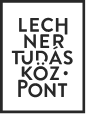 KÖZBESZERZÉSI DOKUMENTUMOK„A KÖFOP-1.0.0-VEKOP-15-2016-00037 és KÖFOP-1.0.0-VEKOP-15-2016-00038 számú projektek keretében informatikai eszközök és licencek beszerzése”TÁRGYÚ A 2015. ÉVI CXLIII. TÖRVÉNY MÁSODIK RÉSZE, UNIÓS ÉRTÉKHATÁRT ELÉRŐ ÉRTÉKŰNYÍLT KÖZBESZERZÉSI ELJÁRÁSHOZTED 2017/S 180-3680892017.ALAPINFORMÁCIÓK A KÖZBESZERZÉSI ELJÁRÁSRÓLAz Ajánlatkérő, a Lechner Nonprofit Kft. (1111 Budapest, Budafoki út 59.) nevében ezennel felkérem, hogy az Európai Unió hivatalos lapjában 2017. szeptember 20. napján 2017/S 180-368089 számon közzétett ajánlati felhívás, valamint a közbeszerzési dokumentumokban leírtak szerint nyújtsa be ajánlatát a jelen közbeszerzés tárgyát képező feladatok megvalósítására.Ajánlatkérőre vonatkozó információk:Ajánlatkérő neve: Lechner Nonprofit Kft.Ajánlatkérő címe: 1111 Budapest, Budafoki út 59.Telefon: +36 1 279 2640Fax: +36 1 279 2641E-mail: info@lechnerkozpont.huLebonyolító szervezet:ÉSZ-KER Kft.1026 Budapest, Pasaréti út 83. – BBT IrodaházTelefon: +361/788-8931Fax: +361/789-6943E-mail: eszker@eszker.euEljáró felelős akkreditált közbeszerzési szaktanácsadó:Makranczi ÁdámLajstromszáma: 00638levelezési cím: 1026 Budapest, Pasaréti út 83.e-mail cím: makranczi@eszker.eu Az eljárás típusa:A közbeszerzésekről szóló 2015. évi CXLIII. törvény (továbbiakban: Kbt.) Második része szerinti, uniós értékhatárt elérő nyílt eljárásEljárás nyelve:Jelen közbeszerzési eljárás kizárólagos hivatalos nyelve a magyar. Az ajánlatkérő a nem magyar nyelven benyújtott dokumentumok ajánlattevő általi felelős fordítását is elfogadja.Az eljárás tárgya:A KÖFOP-1.0.0-VEKOP-15-2016-00037 és KÖFOP-1.0.0-VEKOP-15-2016-00038 számú projektek keretében informatikai eszközök és licencek beszerzéseA közbeszerzésben résztvevők köre:A nyílt eljárás olyan, egy szakaszból álló közbeszerzési eljárás, amelyben minden érdekelt gazdasági szereplő ajánlatot tehet.Egyéb rendelkezések:Az eljárás során felmerülő, az ajánlati felhívásban és jelen dokumentációban nem szabályozott kérdések tekintetében a közbeszerzésekről szóló 2015. évi CXLIII. törvény és végrehajtási rendeletei az irányadóak.1. kötetajánlati felhívásKülön file-ban mellékelve!2. kötetÚTMUTATÓ Az érdekelt gazdasági szereplők részéreA DOKUMENTÁCIÓ TARTALMA1.1.	A dokumentáció a következő részekből áll:KÖTET: ajánlati felhívásKÖTET: ÚTMUTATÓ Az érdekelt gazdasági szereplők részéreKÖTET: SZERZŐDÉSTERVEZET KÖTET: AJÁNLOTT IGAZOLÁS- ÉS NYILATKOZATMINTÁKKÖTET: MŰSZAKI LEÍRÁSA közbeszerzési dokumentumok nem mindenben ismétlik meg a felhívásban foglaltakat, a közbeszerzési dokumentumok a felhívással együtt kezelendők. Az ajánlattevők kizárólagos kockázata, hogy gondosan megvizsgálják a közbeszerzési dokumentumokat és minden kiegészítést, amely esetleg az ajánlattételi időszak alatt kerül kibocsátásra, valamint, hogy megbízható információkat szerezzenek be minden olyan körülmény és kötelezettség vonatkozásában, amely bármilyen módon is befolyásolhatja az ajánlat természetét vagy jellemzőit.Az ajánlattevőknek a közbeszerzési dokumentumokban közölt információkat bizalmas anyagként kell kezelniük. Sem a közbeszerzési dokumentumokat, sem azok részeit, vagy másolatait nem lehet másra felhasználni, mint ajánlattételre, és az abban leírt szolgáltatások céljára.KIEGÉSZÍTŐ TÁJÉKOZTATÁSBármely gazdasági szereplő, aki az adott közbeszerzési eljárásban ajánlattevő lehet – a megfelelő ajánlattétel érdekében – a közbeszerzési dokumentumokban foglaltakkal kapcsolatban írásban kiegészítő tájékoztatást kérhet az ajánlatkérőtől vagy az általa meghatározott szervezettől.Ajánlatkérő a kiegészítő tájékoztatás vonatkozásában a Kbt. 56. § alapján jár el. Bármely gazdasági szereplő kiegészítő tájékoztatást a következő kapcsolattartási pontokon szerezhet:ÉSZ-KER Kft1026 Budapest, Pasaréti út 83. Telefon: +361/788-8931Fax: +361/789-6943E-mail: eszker@eszker.euA kiegészítő tájékoztatások kézhezvételét a gazdasági szereplőnek haladéktalanul vissza kell igazolni a +361/789-6943 faxszámra vagy az eszker@eszker.eu e-mail címre.A gazdasági szereplő kizárólagos felelőssége, hogy olyan telefax-elérhetőséget vagy e-mail címet adjon meg, amely a megküldendő dokumentumok fogadására 24 órában alkalmas. Ugyancsak a gazdasági szereplő felelőssége, hogy a szervezeti egységén belül a kiegészítő tájékoztatás időben az arra jogosulthoz kerüljön.Ajánlatkérő jelen közbeszerzési eljárás során konzultációt [Kbt. 56. § (6) bekezdés] nem tart.HELYSZÍNI BEJÁRÁS és KONZULTÁCIÓAjánlatkérő helyszíni bejárást jelen eljárás során nem tart. Ajánlatkérő konzultációt jelen eljárásban nem tart. Közbeszerzési dokumentumok letöltése:Az eljárásban való részvétel feltétele a közbeszerzési dokumentumok letöltésének visszaigazolása. (Közös ajánlattétel esetén elegendő egy ajánlattevőnek visszaigazolni a dokumentáció letöltését). A közbeszerzési dokumentumok letöltését a gazdasági szereplőnek a letöltött dokumentáció mellékletét képező kitöltött és cégszerűen aláírt visszaigazoló adatlap (8. számú melléklet) lebonyolító szervezetnek történő megküldésével (faxon és/vagy e-mailen) kell igazolnia. A közbeszerzési dokumentumok a http://lechnerkozpont.hu/oldal/kozbeszerzes honlapon jelen felhívás megjelenésének napjától elérhetőek.A közbeszerzési dokumentumok letöltéséről szóló nyilatkozatot legkésőbb az ajánlattételi határidő lejártát megelőzően kell az ajánlatkérő rendelkezésére bocsátani, de javasoljuk annak letöltést követő mihamarabbi megküldését annak érdekében, hogy az ajánlatkérő a kiegészítő tájékoztatást a dokumentációt letöltő gazdasági szereplőnek megküldhesse.A gazdasági szereplő felelőssége és kockázata az, hogy amennyiben a letöltést követően haladéktalanul nem küldi meg ajánlatkérő által megbízott lebonyolító részére a letöltésről szóló visszaigazolást, úgy ajánlatkérő nem tudja részére közvetlenül megküldeni a kiegészítő tájékoztatás(oka)t és ez esetben a gazdasági szereplőnek kell tájékozódnia ajánlatkérő honlapjáról a kiegészítő tájékoztatáskérés(ek)re adott válasz(ok)ról.Az ajánlatok benyújtásaAz ajánlathoz felolvasólapot kell csatolni a Kbt. 66. § (5) bekezdés szerint.Az ajánlatnak tartalmaznia kell az ajánlattevő nyilatkozatát a Kbt. 66. § (2) és (4) bekezdésére (ajánlati nyilatkozat). Az ajánlat egy eredeti példányának a Kbt. 66. § (2) bekezdése szerinti nyilatkozat eredeti aláírt példányát kell tartalmaznia.Alvállalkozók: Ajánlatkérő jelen eljárásban előírja a Kbt. 66. § (6) bekezdés szerinti információk ajánlatban történő feltüntetését.A Kbt. 67. § (1) bekezdés alapján a gazdasági szereplő ajánlatában köteles a kizáró okok fenn nem állása, az alkalmassági követelményeknek való megfelelés tekintetében az egységes európai közbeszerzési dokumentumba (EEKD) foglalt nyilatkozatát ajánlata részeként benyújtani.Az ajánlattevőnek a Kbt.-ben, az ajánlati felhívásban, illetve jelen közbeszerzési dokumentumokban meghatározott tartalmi és formai követelmények maradéktalan figyelembevételével és az előírt kötelező okiratok, dokumentumok, nyilatkozatok (a továbbiakban együttesen: mellékletek) becsatolásával kell ajánlatát benyújtania.Formai előírások: az ajánlatot ajánlattevőknek nem elektronikus úton kell a jelen felhívásban és a közbeszerzési dokumentumokban meghatározott tartalmi, és a formai követelményeknek megfelelően elkészítenie és benyújtania:az ajánlat papír alapú példányát zsinórral, lapozhatóan össze kell fűzni, a csomót matricával az ajánlat első vagy hátsó lapjához rögzíteni, a matricát le kell bélyegezni, vagy az ajánlattevő részéről erre jogosultnak alá kell írni, úgy hogy a bélyegző, illetőleg az aláírás legalább egy része a matricán legyen;az ajánlat oldalszámozása eggyel kezdődjön és oldalanként növekedjen. Elegendő a szöveget vagy számokat vagy képet tartalmazó oldalakat számozni, az üres oldalakat nem kell, de lehet. A címlapot és hátlapot (ha vannak) nem kell, de lehet számozni. Az ajánlatkérő az ettől kismértékben eltérő számozást (pl. egyes oldalaknál a /A, /B oldalszám) is elfogad, ha a tartalomjegyzékben az egyes iratok helye egyértelműen azonosítható és az iratok helyére egyértelműen lehet hivatkozni. Az ajánlatkérő a kismértékben hiányos számozást jogosult kiegészíteni, ha ez az ajánlatban való tájékozódása, illetve az ajánlatra való hivatkozása érdekében szükséges;az ajánlatnak az elején tartalomjegyzéket kell tartalmaznia, mely alapján az ajánlatban szereplő dokumentumok oldalszám alapján megtalálhatóak;az ajánlatot zárt csomagolásban, 1 papír alapú példányban, továbbá 2 db a papír alapú példánnyal mindenben megegyező elektronikus másolati példányban kell (DVD vagy CD adathordozón) benyújtani; amennyiben az elektronikus és az eredeti papír alapú ajánlat között eltérés van, ajánlattevő az eredeti papír alapú példány tekinti irányadónakaz ajánlatban lévő, minden dokumentumot (nyilatkozatot) a végén alá kell írnia az adott gazdálkodó szervezetnél erre jogosult(ak)nak vagy olyan személynek, vagy személyeknek aki(k) erre a jogosult személy(ek)től írásos felhatalmazást kaptak;az ajánlat minden olyan oldalát, amelyen - az ajánlat beadása előtt - módosítást hajtottak végre, az adott dokumentumot aláíró személynek vagy személyeknek a módosításnál is kézjeggyel kell ellátni; a zárt csomagon „Ajánlat – A KÖFOP-1.0.0-VEKOP-15-2016-00037 és KÖFOP-1.0.0-VEKOP-15-2016-00038 számú projektek keretében informatikai eszközök és licencek beszerzése” megjelölést kell feltüntetni.Az ajánlat nem tartalmazhat betoldásokat, törléseket és átírásokat, az ajánlattevő által elkövetett hibák szükséges korrekcióinak kivételével, amely esetben ezen korrekciókat az ajánlatot aláíró személynek, vagy személyeknek kézjegyükkel kell ellátni.Az ajánlatokat írásban és zártan, a felhívás által megjelölt kapcsolattartási pontban megadott címre közvetlenül vagy postai úton kell benyújtani az ajánlattételi határidő lejártáig. A postán, futárral feladott, vagy személyesen kézbesített ajánlatokat az ajánlatkérő csak akkor tekinti határidőn belül benyújtottnak, ha annak kézhezvételére az ajánlattételi határidő lejártáig sor kerül. Az ajánlat, illetve az azzal kapcsolatos postai küldemények elvesztéséből eredő kockázat az ajánlattevőt terheli.Az ajánlatok benyújtásának helye:ÉSZ-KER Kft.1026 Budapest, Pasaréti út 83. BBT irodaház- I. emelet titkárságSzemélyes leadás esetén kérjük, hogy ajánlataikat munkanapokon 9-17 óra között adják le, az ajánlattételi határidő lejártának napján 9:00 órától az ajánlattételi határidő lejártáig!Az ajánlatokat ajánlatkérő érkezteti, aki biztosítja, hogy az ajánlatok tartalma a felbontás időpontjáig senki számára se válhasson hozzáférhetővé.Ha a jelen közbeszerzési dokumentumok ajánlott igazolás- és nyilatkozatminta alkalmazását írja elő, ez esetben a 4. kötetben található vonatkozó iratmintát kérjük lehetőség szerint felhasználni és megfelelően kitöltve az ajánlathoz mellékelni. Az ajánlott igazolás- és nyilatkozatminta helyett annak tartalmilag mindenben megfelelő más okirat is mellékelhető (pl. referencia nyilatkozat esetén). Az ajánlattevő felelősséggel tartozik az ajánlatban közölt adatok és nyilatkozatok, valamint a becsatolt igazolások, okiratok tartalmának valódiságáért.Az ajánlat előkészítésével, összeállításával és benyújtásával, vagy az ajánlathoz szükséges információk megszerzésével kapcsolatos mulasztás következményei ajánlattevőt terhelik. Az ajánlat elkészítésével, benyújtásával és egyébként a közbeszerzési eljárásban való részvétellel kapcsolatban felmerülő költségeket az ajánlattevők maguk viselik és ezek részben vagy egészben történő megtérítésére az ajánlatkérő nem kötelezhető. Minden olyan adat, információ beszerzése, - amely ajánlatuk elkészítéséhez és a szerződéses kötelezettségek elvállalásához szükségesek – saját költségükre és saját felelősségükre az Ajánlattevők feladata.Ajánlatkérő az ajánlat benyújtását követően nem veszi figyelembe ajánlattevőnek – a pontos információk hiányára hivatkozó – ajánlat módosítására vonatkozó kérelmét. Az ajánlathoz szükséges pontos és egyértelmű információk beszerzését szolgálja a jelen közbeszerzési dokumentumokban részletezett tájékoztatás-kérés lehetősége. Ajánlattevőnek – a jogszabályi rendelkezések betartása mellett – az ajánlati felhívásban, a közbeszerzési dokumentumokban és az ajánlattevők kérdéseire adott válaszokban meghatározottaknak megfelelően kell az ajánlatot elkészítenie.Az ajánlatban közölt információk kizárólag ezen közbeszerzési eljárás eredményének megállapítása keretében kerülnek felhasználásra.részajánlattétel, illetve többváltozatú ajánlattétel lehetőségeAjánlatkérő részajánlattétel lehetőségét a felhívás II. 2. pontjában meghatározottak szerint biztosítja.  Az ajánlattevők jelen eljárásban többváltozatú (alternatív) ajánlatot nem tehetnek, az ilyen ajánlatokat ajánlatkérő érvénytelennek nyilvánítja, tekintettel arra, hogy nem összehasonlíthatóak a többi ajánlattal.KÖZÖS AJÁNLATTÉTELTöbb gazdasági szereplő közösen is tehet ajánlatot. Közös ajánlattétel esetén a Kbt. 35. § alapján kell eljárni.Ajánlatkérő kizárja gazdálkodó szervezet létrehozását (projekttársaság) mind Ajánlattevő, mind közös Ajánlattevők vonatkozásában.Amennyiben több gazdasági szereplő közösen tesz ajánlatot a közbeszerzési eljárásban, akkor csatolniuk kell az erre vonatkozó megállapodást. A közös ajánlattevők megállapodásának tartalmaznia kell:a jelen közbeszerzési eljárásban közös ajánlattevők nevében eljárni (továbbá kapcsolattartásra) jogosult képviselő szervezet megnevezését;a szerződés teljesítéséért egyetemleges felelősségvállalást minden tag részéről;ajánlatban vállalt kötelezettségek és a munka megosztásának ismertetését a tagok és a vezető között;a számlázás rendjét.A nyertes ajánlattevő kiválasztása8.1.	A Kbt. 76. § (2) bekezdés a) pont szerinti legalacsonyabb ár minden rész esetében.8.2.	Az ajánlati ár kialakítása során a kiadott közbeszerzési dokumentumok feladatleírásának ismerete mellett az alábbi pontokat is figyelembe kell venni.8.3.	Az ajánlatban szereplő áraknak fix árnak kell lennie, vagyis az Ajánlattevők semmilyen formában és semmilyen hivatkozással nem tehetnek változó árat tartalmazó ajánlatot.8.4.	A nettó árakat úgy kell megadni, hogy azok tartalmazzanak minden járulékos költséget, függetlenül azok formájától és forrásától, pl. vám, különböző díjak és illetékek, stb. Minden áradatot úgy kell megadni, hogy a nettó ár mellett egyértelmű formában szerepeljen az ÁFA, valamint a bruttó ár. Amennyiben a szerződés megkötésekor hatályos ÁFA szabályozás a szerződés hatálya alatt változik, a hatályos szabályozás a szerződés ÁFÁ-ra vonatkozó rendelkezéseit a Szerződő Felek minden külön nyilatkozata, szerződés-módosítás nélkül módosítja.8.5.	Az Ajánlattevőnek az ajánlati árat a szerződés tárgyának teljes körű megvalósítására, a befejezési határidőre prognosztizált, rögzített díjként kell megadnia, forintban.8.6.	Az ajánlati árnak tartalmaznia kell mindazokat a költségeket, amelyek az ajánlat tárgyának eredményfelelős megvalósításához, az ajánlati feltételekben rögzített feltételek betartásához szükségesek, így többek között minden illetéket, díjat. Az ajánlati árnak tartalmaznia kell továbbá ajánlattevő Szakmai ajánlatában tett ajánlattevői megajánlások költségeinek teljes összegét.8.7.	Az ajánlat csak banki átutalásos fizetési módot tartalmazhat, minden egyéb fizetési mód elfogadhatatlan az Ajánlatkérő számára.ÜZLETI TITOK VÉDELMEA gazdasági szereplő az ajánlatban, hiánypótlásban, valamint a Kbt. 72. § szerinti indokolásban elkülönített módon elhelyezett, üzleti titkot (ideértve a védett ismeretet is) [Ptk. 2:47. §] tartalmazó iratok nyilvánosságra hozatalát megtilthatja. Az üzleti titok védelmének és a fenti iratok üzleti titokká nyilvánításának részletes szabályait a Kbt. 44. § tartalmazza.Ajánlatkérő nem vállal felelősséget az üzleti titoknak tartott információk, iratok harmadik személyek (különösen más ajánlattevők, gazdasági szereplők) általi megismeréséért, amennyiben ajánlattevő az üzleti titkot [Ptk. 2:47.§] tartalmazó iratokat ajánlatában nem elkülönített módon, vagy úgy helyezi el, hogy azok tartalmaznak a fentiekben megjelölt információkat is.VáltozásbejegyzésAjánlattevő vonatkozásában folyamatban lévő változásbejegyzési eljárás esetén az ajánlathoz csatolandó a cégbírósághoz benyújtott változásbejegyzési kérelem és az annak érkezéséről a cégbíróság által megküldött igazolás is. Amennyiben ajánlattevő vonatkozásában nincs folyamatban változásbejegyzési eljárás, úgy kérjük, nemleges tartalmú változásbejegyzési nyilatkozatot szíveskedjenek az ajánlat részeként benyújtani. [321/2015. (X. 30.) Korm. rendelet 13. §]AZ AJÁNLATOK FELBONTÁSAAz ajánlatokat tartalmazó iratok felbontásának helye:ÉSZ-KER Kft.1026 Budapest, Pasaréti út 83. BBT irodaház III. emelet tárgyalóAz ajánlatok felbontásánál csak a Kbt 68. § (3) szerinti személyek lehetnek jelen.Az ajánlatok felbontásakor ismertetni kell az ajánlattevők nevét, címét (székhelyét, lakóhelyét), valamint azokat a főbb, számszerűsíthető adatokat, amelyek az értékelési szempont (részszempontok) alapján értékelésre kerülnek.  Aláírás igazolása: Az ajánlathoz csatolni kell az ajánlattevő, az alkalmasság igazolásába bevont (kapacitást nyújtó) gazdasági szereplő cégjegyzésre jogosult, nyilatkozatot, dokumentumot aláíró képviselő aláírási címpéldányát vagy a 2006. évi V. törvény 9. § (1) bekezdése szerinti aláírás mintáját. Amennyiben az ajánlat cégjegyzésre jogosultak által meghatalmazott(ak) aláírásával kerül benyújtásra, a meghatalmazásnak tartalmaznia kell a meghatalmazott aláírás mintáját is. Egyéni vállalkozó ajánlattevő csatolja a képviseletre jogosult személy által aláírt nyilatkozatot, amelyben egyéni vállalkozó megjelöli a nyilvántartási számát, vagy az adószámát. Egyéni vállalkozó esetében Ajánlatkérő elfogadja bármely olyan dokumentum egyszerű másolatának csatolását, amely alkalmas a képviseletre való jogosultság igazolására.Átszámítás, árfolyamokA nem a kért valutanemben rendelkezésre álló adatok vonatkozásában a Magyar Nemzeti Bank által, az ajánlati felhívás feladásának napján közzétett devizaárfolyamok képezik az átszámítás alapját. Amennyiben valamely devizát a Magyar Nemzeti Bank nem jegyez, az adott devizára az ajánlattevő székhelye szerinti ország központi bankja által az ajánlati felhívás feladásának napján érvényes devizaárfolyamon számított euró ellenérték képezi az átszámítás alapját a fentiek szerint. Referenciák esetében az azok teljesítésekor hatályos árfolyamot kell az ajánlattevőnek figyelembe venni. A releváns devizaárfolyamra vonatkozó információt az ajánlathoz csatolni kell. Ajánlatkérő felhívja a figyelmet, hogy az átváltást az ajánlattevőnek kell megtenni az ajánlatában, ezen feladat nem képezi ajánlatkérő feladatát.EREDMÉNYHIRDETÉS, ÖSSZEGEZÉS AZ AJÁNLATOK ELBÍRÁLÁSÁRÓLAz ajánlatkérő köteles az ajánlattevőt írásban tájékoztatni az eljárás eredményéről, az eljárás eredménytelenségéről, az ajánlattevő kizárásáról, a szerződés teljesítésére való alkalmatlanságának megállapításáról, ajánlatának egyéb okból történt érvénytelenné nyilvánításáról, valamint ezek részletes indokáról, az erről hozott döntést követően a lehető leghamarabb, de legkésőbb három munkanapon belül.Az ajánlatkérő az ajánlatok elbírálásának befejezésekor külön jogszabályban meghatározott minták szerint írásbeli összegezést köteles készíteni az ajánlatokról. Az ajánlatkérő az ajánlatok elbírálásának befejezésekor a fenti tájékoztatást az írásbeli összegezésnek minden ajánlattevő részére egyidejűleg, telefaxon vagy elektronikus úton történő megküldésével teljesíti.Az ajánlatkérő az ajánlatok elbírálásáról készített írásbeli összegezést az ajánlattevők részére történő megküldésétől számított huszadik napig egy alkalommal jogosult módosítani, szükség esetén az érvénytelenségről szóló tájékoztatást visszavonni, továbbá a már megkötött szerződéstől elállni, illetve amennyiben a teljesítés megkezdése miatt az eredeti állapot nem állítható helyre, a szerződést azonnali hatállyal felmondani, ha az eredmény megküldését követően észleli, hogy az eredmény (eredménytelenség) törvénysértő volt és a módosítás a törvénysértést orvosolja. Az ajánlatkérő a módosított írásbeli összegezést köteles faxon vagy elektronikus úton haladéktalanul, egyidejűleg az összes ajánlattevőnek megküldeni.ELŐZETES VITARENDEZÉSA Kbt. 80. § (1) bekezdése szerinti előzetes vitarendezési kérelmet az alábbi címre kell benyújtani:ÉSZ-KER Kft1026 Budapest, Pasaréti út 83. 1026 Budapest, Pasaréti út 83. – BBT Irodaház TitkárságTelefon: +361/788-8931Fax: +361/789-6943E-mail: eszker@eszker.euA kérelmezőnek az ajánlatkérőhöz benyújtott kérelmében (a továbbiakban: előzetes vitarendezési kérelem) meg kell jelölnie az írásbeli összegezés vagy egyéb dokumentum, vagy eljárási cselekmény jogsértőnek tartott elemét, továbbá a kérelmező javaslatát, észrevételét, valamint az álláspontját alátámasztó adatokat, tényeket, továbbá az azt alátámasztó dokumentumokra - ha vannak ilyenek - hivatkoznia kell.Az előzetes vitarendezési eljárás szabályait a Kbt. 80. §-a tartalmazza.Amennyiben valamely ajánlattevő a rendelkezésére álló határidőben előzetes vitarendezési kérelmet nyújtott be az ajánlatok bontását követően történt eljárási cselekménnyel, keletkezett dokumentummal kapcsolatban, az ajánlatkérő a kérelem benyújtásától a válaszának megküldése napját követő tíz napos időtartam lejártáig akkor sem kötheti meg a szerződést - ha részajánlat tétele lehetséges volt, a beszerzés érintett részére vonatkozó szerződést - ha eddig az időpontig a szerződéskötési moratórium egyébként lejárna.A SZERZŐDÉS MEGKÖTÉSE ÉS TELJESÍTÉSEEredményes közbeszerzési eljárás alapján a szerződést a nyertes szervezettel (személlyel) - közös ajánlattétel esetén a nyertes szervezetekkel (személyekkel) - kell írásban megkötni a közbeszerzési eljárásban közölt végleges feltételek, szerződéstervezet és ajánlat tartalmának megfelelően.A szerződésnek tartalmaznia kell - az eljárás során alkalmazott értékelési szempontra tekintettel - a nyertes ajánlat azon elemeit, amelyek értékelésre kerültek.Az ajánlatok elbírálásáról szóló írásbeli összegezésnek az ajánlattevők részére történt megküldése napjától a nyertes ajánlattevő és a második legkedvezőbb ajánlatot (ha ajánlatkérő hirdetett második helyezettet) tett ajánlattevő ajánlati kötöttsége további hatvan nappal meghosszabbodik.Az ajánlatkérő köteles szerződéses feltételként előírni, hogy:nem fizethet, illetve számolhat el a szerződés teljesítésével összefüggésben olyan költségeket, amelyek a 62. § (1) bekezdés k) pont ka)–kb) alpontja szerinti feltételeknek nem megfelelő társaság tekintetében merülnek fel, és amelyek a nyertes ajánlattevő adóköteles jövedelmének csökkentésére alkalmasak;a szerződés teljesítésének teljes időtartama alatt tulajdonosi szerkezetét az ajánlatkérő számára megismerhetővé teszi és a Kbt. 143. § (3) bekezdése szerinti ügyletekről az ajánlatkérőt haladéktalanul értesíti.Az ajánlatkérőként szerződő fél jogosult és egyben köteles a szerződést felmondani - ha szükséges olyan határidővel, amely lehetővé teszi, hogy a szerződéssel érintett feladata ellátásáról gondoskodni tudjon – ha:a nyertes ajánlattevőben közvetetten vagy közvetlenül 25%-ot meghaladó tulajdoni részesedést szerez valamely olyan jogi személy vagy személyes joga szerint jogképes szervezet, amely tekintetében fennáll a 62. § (1) bekezdés k) pont kb) alpontjában meghatározott feltétel;a nyertes ajánlattevő közvetetten vagy közvetlenül 25%-ot meghaladó tulajdoni részesedést szerez valamely olyan jogi személyben vagy személyes joga szerint jogképes szervezetben, amely tekintetében fennáll a 62. § (1) bekezdés k) pont kb) alpontjában meghatározott feltétel.Jelen pontban említett felmondás esetén a nyertes ajánlattevő a szerződés megszűnése előtt már teljesített szolgáltatás szerződésszerű pénzbeli ellenértékére jogosult.A külföldi adóilletőségű nyertes ajánlattevő köteles a szerződéshez arra vonatkozó meghatalmazást csatolni, hogy az illetősége szerinti adóhatóságtól a magyar adóhatóság közvetlenül beszerezhet a nyertes ajánlattevőre vonatkozó adatokat az országok közötti jogsegély igénybevétele nélkül.A közbeszerzési szerződést a közbeszerzési eljárás alapján nyertes ajánlattevőként szerződő félnek, illetve közösen ajánlatot tevőknek kell teljesítenie.Az ajánlattevőként szerződő fél teljesítésében köteles közreműködni az olyan alvállalkozó és szakember, amely a közbeszerzési eljárásban részt vett az ajánlattevő alkalmasságának igazolásában. Az ajánlattevő köteles az ajánlatkérőnek a teljesítés során minden olyan - akár a korábban megjelölt alvállalkozó helyett igénybe venni kívánt - alvállalkozó bevonását bejelenteni, amelyet az ajánlatában nem nevezett meg és a bejelentéssel együtt nyilatkoznia kell arról is, hogy az általa igénybe venni kívánt alvállalkozó nem áll a kizáró okok hatálya alatt.Az ajánlattevőként szerződő fél a teljesítéshez az alkalmasságának igazolásában részt vett szervezetet a 65. § (9) bekezdésében foglalt esetekben és módon köteles igénybe venni. E szervezetek bevonása akkor maradhat el, vagy helyettük akkor vonható be más (ideértve az átalakulás, egyesülés, szétválás útján történt jogutódlás eseteit is), ha az ajánlattevő e szervezet nélkül vagy a helyette bevont új szervezettel is megfelel - amennyiben a közbeszerzési eljárásban az adott alkalmassági követelmény tekintetében bemutatott adatok alapján az ajánlatkérő szűkítette az eljárásban részt vevő gazdasági szereplők számát, az eredeti szervezetekkel egyenértékű módon megfelel - azoknak az alkalmassági követelményeknek, amelyeknek az ajánlattevőként szerződő fél a közbeszerzési eljárásban az adott szervezettel együtt felelt meg.Ajánlatkérő felhívja az ajánlattevők figyelmét a Kbt. 73. § (4)-(5) bekezdésében foglaltakra. A Kbt. 73. § (5) bekezdés alapján Ajánlatkérő a közbeszerzési dokumentumokban tájékoztatásként közli azoknak a szervezeteknek a nevét, amelyektől az ajánlattevő tájékoztatást kaphat a Kbt. 73. § (4) bekezdés szerinti azon követelményekről, amelyeknek a teljesítés során meg kell felelni. Állami Népegészségügyi és Tisztiorvosi Szolgálat (ÁNTSZ) Székhely: 1097 Budapest, Gyáli út 2-6.Levelezési cím: 1437 Budapest, Pf. 839.Tel.: +36-1-476-1100Fax: +36-1-476-1390Honlap: www.antsz.huNemzeti Munkaügyi HivatalMunkavédelmi és munkaügyi főigazgató-helyettes1024 Budapest, Margit körút 85.Telefon: 06 1 346 9414, 06 1 346 9416Fax: 06 1 346 9417E-mail: elnok@ommf.gov.huHonlap: www.ommf.gov.huMagyar Bányászati és Földtani HivatalSzékhely: 1145 Budapest, Columbus u. 17-23Levelezési cím: 1590 Budapest, Pf. 95Tel.: +36-1-301-2900Fax: +36-1-301-2903Honlap: www.mbfh.huAdózás tekintetében: NAV  Székhely: 1054 Budapest, Széchenyi u. 2. Tel.: +36- 1-428-5100Fax: +36-1- 428-5382 Honlap: www.nav.huNemzetgazdasági MinisztériumH-1051 Budapest, József nádor tér 4. Levelezési cím: 1055 Budapest, Honvéd utca 13-15. Telefon: +36-06-1-374-2700Fax: +36-06-1-374-2925 E-mail:	ugyfelszolgalat@ngm.gov.huHonlap:http://www.kormany.hu/hu/nemzetgazdasagi-miniszterium/elerhetosegekKörnyezetvédelem tekintetében:Vidékfejlesztési Minisztérium Székhely: 1055 Budapest, Kossuth Lajos tér 11.Postai cím: 1860 BudapestTelefon: 06-1-795-2000Telefax: 06-1-795-0200 Honlap: http://www.kormany.hu/hu/videkfejlesztesi-miniszterium/elerhetosegek3. KÖTETSZERZŐDÉSTERVEZETadásvételi szerződés(1-2.  rész vonatkozásában) (tervezet)mely létrejött egyrészről a Lechner Nonprofit Kft. (székhely: 1111 Budapest, Budafoki út 59., képviseli:………………………………………….., adószám: ……………………………………….., cgj. szám: …………………………………………..), mint vevő (továbbiakban Vevő)másrészről …………………………………………… (székhely: ……………………………………….; cégjegyzékszám: ………………………….; adószám: …………………..; bankszámlaszám:………………………………….; képviseli: ……………………………………………….), mint eladó (továbbiakban Eladó) között, az alulírott helyen és időben, az alábbi feltételek mellett:I. ElőzményekVevő a 2015. évi CXLVIII. törvény (továbbiakban: Kbt.) II. része szerinti nyílt közbeszerzési eljárást folytatott le 2017. évben „A KÖFOP-1.0.0-VEKOP-15-2016-00037 és KÖFOP-1.0.0-VEKOP-15-2016-00038 számú projektek keretében informatikai eszközök és licencek beszerzése” megnevezéssel.Az eljárásban 4 részre lehetett részajánlatot tenni. Jelen szerződés a közbeszerzés eljárásban a ….. részre meghatározott beszerzési tárgyakra és mennyiségekre terjed ki. Az eljárás nyertese – a fenti rész vonatkozásában - az Eladó lett, így a Kbt. vonatkozó szakaszainak megfelelően a szerződés vele kerül megkötésre.Felek rögzítik, hogy Vevő a 2013. évi V. törvény (továbbiakban:Ptk.) 8:1.§ (1) bek 7) pontja alapján szerződő hatóságnak minősül.II. A szerződés tárgyaEladó eladja, Vevő megvásárolja a közbeszerzési eljárás műszaki leírásában körülírt, és az Eladó ajánlatában megjelölt új informatikai eszközöket (továbbiakban: eszköz vagy eszközök) a közbeszerzési eljárás iratanyagában meghatározott műszaki specifikációban, mennyiségben és kivitelben.Felek rögzítik, hogy az „új” kifejezés alatt a jelen szerződés teljesítését megelőzően nem használtságot értik a felek. Érintett mennyiségeket és választékot a jelen szerződés 1. sz. melléklete tartalmazza.Eladó kötelezettsége, hogy az eszközöket a jelen szerződésben meghatározott teljesítési helyre határidőn belül leszállítsa, Vevő tulajdonába adása és a jelen szerződésben, ill. a közbeszerzési eljárás iratanyagában meghatározott egyéb tevékenységek ellátása. Felek rögzítik, hogy a szerződés szerinti szolgáltatások ellenértékét a vételár teljes körűen tartalmazza.Felek rögzítik, hogy az üzembe helyezés nem Eladói feladat.Felek rögzítik, hogy opciós mennyiséget jelen szerződés nem tartalmaz.Felek megállapítják, hogy a teljesítés akkor megfelelő, ha a teljesített eszközök a jogszabályoknak ill. a közbeszerzési eljárásban meghatározott követelményeknek megfelelően valamennyi olyan technikai és jogi feltétellel bírnak, amelyek a rendeltetésszerű használathoz szükségesek és egyebekben alkalmasak a rendeltetésszerű használatra.Felek rögzítik, hogy Eladó a feladat ellátása során az ajánlatában foglaltak és Kbt. szabályainak megfelelően alvállalkozó(k) (Ptk. szerint közreműködők) igénybevételére jogosult, akként, hogy az Eladó az igénybe vett közreműködő(k)ért úgy felel, mintha a munkát maga végezte volna. Nem jogszerű igénybevétel esetén felel mindazon hátrányos következményekért is, mely e nélkül nem következett volna be. Vevő e körben kifejezetten felhívja az Eladó figyelmét a Kbt. 138-139.§-ban foglaltakra.Felek a szerződés tárgyait jogilag oszthatatlannak tekintik.III. Az ellenértékAz eszközök ellenértékét (vételár) – mely magában foglal valamennyi, a közbeszerzési eljárás dokumentumaiban, ill. jelen szerződésben rögzített kötelezettség ellátásának ellenértékét is - a felek az Eladó ajánlata alapján …………………………………… HUF + ÁFA, azaz ………………………………….. HUF + ÁFA összegben állapítják meg, amelyből KÖFOP-1.0.0-VEKOP-15-2016-00037 projektre eső vételár …………………………………… HUF + ÁFA, azaz ………………………………….. HUF + ÁFA összeg és KÖFOP-1.0.0-VEKOP-15-2016-00038   projektre eső vételár …………………………………… HUF + ÁFA, azaz ………………………………….. HUF + ÁFA összeg.Az egyes eszközök ellenértékét (egységár) a közbeszerzési eljárás iratanyaga tartalmazza.A szerződéses árak a teljesítés során kötöttek, és azok semmilyen körülmények között – pl. árfolyamváltozás bekövetkezte esetén – sem változhatnak.A jelen szerződéshez vezető ajánlattétel, a szerződés, a számlázás és a kifizetés pénzneme: HUF.A teljesített eszközök ellenértékének megfizetésének feltétele, hogy a hiány- és hibamentes teljesítést (mely nem terjed ki az esetleges ún. rejtett hibákra) a Vevő képviselője igazolja (teljesítésigazolás). A megvalósítás pénzügyi fedezetét Vevő pályázati forrásból (KÖFOP-1.0.0-VEKOP-15-2016-00037 és KÖFOP-1.0.0-VEKOP-15-2016-00038 biztosítja. A támogatás intenzitása mindkét projekt esetében: 100,000000%.Eladó a 272/2014. (XI. 5.) Korm. rendelet 119.§ (1) bek. alapján a szerződés hatálybalépését követően a szerződés III/1 pontjában meghatározott projektekre eső elszámolható összege 50%-ának megfelelő előlegre tarthat igényt projekt szerinti bontásban a 272/2014. (XI.5.) Korm. rendelet 118/A. § (2a) bekezdése alapján előleg-visszafizetési biztosíték ellenében vagy a 272/2014. (XI.5.) Korm. rendelet 1. mellékletének 134.4. pontjában foglaltak alkalmazásának tudomásul vétele esetén (ez utóbbi esetben az Eladónak előleg-visszafizetési biztosíték nyújtási kötelezettsége nem áll fent). Az előleg-visszafizetési biztosíték mértéke az előleg összege, csökkentve a 3.2 pont szerinti nettó ellenértékre eső elszámolható költség 10%-ával. A biztosíték szolgáltatásának kötelezettségét az Irányító Hatóság, mint támogató felé a Kbt. 134.§ (6) bek. b) pontja alapján a Kbt. 134. § (6) bekezdés a) pontjában meghatározottak mellett a 2014–2020 programozási időszakban az egyes európai uniós alapokból származó támogatások felhasználásának rendjéről szóló 272/2014. (XI. 5.) Korm. rendelet 83. § (1) bekezdésében írt biztosítéki formákban is teljesíthető. Az előleg igényléséhez előlegbekérő dokumentum szükséges. A biztosítékot – amennyiben az Eladó a biztosíték szolgáltatására köteles és annak szolgáltatását választja – az Eladó az előleg – külön előlegbekérő okiratban történő – igénylésével köteles közvetlenül az Irányító Hatóság részére benyújtani a Vevő egyidejű értesítése mellett. Vevő az értesítéstől számított 5 napon belül jelezheti az előleggel kapcsolatos fenntartását. Ennek hiányában az előleg-igénylést a Vevő részéről elfogadottnak kell tekinteni. Az Eladó köteles a folyósított szállítói előlegről számlát kiállítani és azt a Vevő részére megküldeni. Az előleggel a végszámlában kell elszámolni.Vevő a részszámlázást nem biztosítja.A számla kiállításának feltétele a teljesítésigazolás megléte. A Vevő köteles a teljesítésigazolást úgy kiállítani, hogy az abban meghatározásra kerülő egyes tételekhez tartozó projekt azonosító szám egyértelműen beazonosítható legyen. Eladó a teljesítést követően 1 számlázási ütemben jogosult számláját kiállítani a teljesítésigazolás(ok)nak megfelelően annak érdekében akként, hogy az egyes projektekhez tartozóan külön-külön számla kerüljön kiállításra. A számlákon fel kell tűntetni az adott projekt azonosító számát is. A szerződésszerű teljesítést követően, a teljesítésigazolás kézhezvételétől számított 15 napon belül az Eladó köteles a számláját kiállítani, illetve azt a Vevő részére benyújtani.A számla befogadása a teljesítésigazolás egy db eredeti példányával és a köztartozás mentesség igazolásával történik (adatbázis lekérdezés, amennyiben nem szerepel a köztartozásmentes adatbázisban, úgy az adóhatóság által kiállított, 30 napnál nem régebbi nemleges igazolás benyújtásával).A számla kifizetése szállítói finanszírozással a Kbt. 135. § (1), (4) és (6) bekezdései, a Ptk. 6:130. § (1)-(2) bekezdései szerint történik.Vevő a kifizetés során az adózás rendjéről szóló törvény 36/A. §-ában foglaltakat teljes körben alkalmazza.Felek kifejezetten megállapodnak abban, hogy az eszközök fentebb meghatározott ellenértéke magában foglal valamennyi, a jelen szerződés teljesítésével kapcsolatos kötelezettség ellenértékét is. Eladó a fenti ellenértéken kívül jelen szerződéssel kapcsolatosan további ellenszolgáltatás-fizetési igényt semmilyen jogcímen nem terjeszthet elő.Felek rögzítik, hogy fizetési kötelezettséget csak a fentieknek és a jogszabályoknak megfelelő tartalmú és formátumú számla és mellékletei Vevő általi kézhezvétele keletkeztet.Késedelmes fizetés esetén a Vevő, mint szerződő hatóság a Ptk-ban (6:155.§) meghatározott mértékű és a késedelem időtartamával arányos késedelmi kamat és külön jogszabályban (2016. évi IX. törvény) meghatározott költségátalány megfizetésére köteles.IV. A szerződés tartalmaAz eszközök részletes leírását a műszaki leírás, illetve az ajánlat tartalmazza.Eladó köteles az eszközöket a teljesítés helyére leszállítani, a kapcsolatos feladatokat ellátni, és rendeltetésszerű használatra alkalmas állapotban (ide nem értve az üzembe helyezést) Vevő tulajdonába és birtokába adni. Vevő részteljesítést nem fogad el.A lerakodás és a teljesítés helyén belül a Vevő által meghatározott helyre történő elszállítás az Eladó kötelezettsége, aki köteles a megfelelő tárgyi és személyi feltételeket biztosítani.A teljesítési helye: 1111 Budapest, Budafoki út 59.A teljesítés határideje a szerződés hatályba lépésétől számított 45 naptári nap. Ajánlatkérő előteljesítést elfogad.A helyszínre szállítás, és átadással kapcsolatos feladatok ellátásáról (helyszínre szállítás, ill. tervezett átadás) a Vevőt köteles az Eladó legalább 3 munkanappal korábban értesíteni, továbbá köteles tájékoztatni a Vevőt.Eladó kijelenti, hogy tudomása van arról, hogy működő szervezet székhelyén kell teljesítenie, így kijelenti, hogy a teljesítést a Vevő szervezetének rendjét a lehető legkevésbé zavaró módon, a tevékenységet a szükséghez képest nem zavarva végzi. A teljesítés a IV/5. pontban megjelölt helyen, kizárólag a Vevőnél irányadó munkaidőben történhet. Az átadás-átvétel időpontjában a felek közösen ellenőrzik kizárólag az eszközök darabszámát és választékát. Az átadás-átvétel során az Eladó átadja az eszközökkel kapcsolatban azok használati útmutatóit, jótállási jegyét, ill. egyéb releváns dokumentumait.Amennyiben az átadás-átvétel során bármilyen hiba- vagy hiány állapítható meg, akkor az átvételt a Vevő az eszközök vonatkozásában megtagadja. Ebben az esetben az Eladó köteles legkésőbb 5 napon belül hiány- és hibamentesen teljesíteni. Az ismételt átadás-átvétel időpontjáról az Eladó a Vevőt legalább 2 nappal korábban köteles értesíteni. A megismételt átadás-átvételre az átadás átvételre vonatkozó szabályok megfelelően irányadóak. Felek kifejezetten rögzítik, hogy sem az átvételi elismervény, sem a Kbt. 135.§ (1) bek. szerinti teljesítésigazolás kiállítása Vevő részéről nem jelenti az ún. rejtett hibák, szabad szemmel nem látható hiányosságok - ill. különösen mindazon követelmények esetén, melyre műszaki adat előírása került meghatározásra, de mérésre vagy vizsgálatra nem került sor - vonatkozásában a hiány-, és hibamentes teljesítés igazolását, vagy bármilyen, a szerződésszegésből eredő jogról való részleges vagy teljes lemondást.Eladó csak legális, a vonatkozó jogszabályoknak megfelelő forrásból szerezheti be az eszközöket, vagy annak bármely részét melyet Vevő kérésére igazolnia kell. Az Eladó szavatolja az eszközök tulajdonjogát. A szerződés teljesítése akkor történik meg, amikor az eszközök (a kapcsolódó szolgáltatásokkal együtt) a Vevő részéről teles körűen átvételre kerültek. Ez a tulajdonszerzés időpontja. Eddig az időpontig a költség- és kárveszélyviselés az Eladót terhelik, függetlenül attól, hogy a termék hol található.A jelen fejezetben előírt kötelezettségek bármelyikének Eladó általi megszegése súlyos szerződésszegésnek minősül.V. Szerződési biztosítékok, a szerződés megerősítéseVevő késedelmi kötbérre válik jogosulttá, amennyiben Eladó olyan okból, amelyért felelős (Ptk. 6:186.§), a jelen szerződésben meghatározott teljesítési határidőt elmulasztja. A késedelmi kötbér alapja az eszközök (teljes) nettó vételára, mértéke az eredménytelenül eltelt teljesítési határidőtől számítva a késedelem 1-10. napja alatt napi 0,5%, a késedelem 11. napjától napi 1 % a kötbéralapra vetítetten. Amennyiben Eladó késedelme a teljesítési határidő tekintetében eléri a 25 napot, Vevő érdekmúlás miatt jogosult a szerződéstől elállni, és meghiúsulási kötbért követelni. Felek megállapodnak abban, hogy amennyiben olyan okból, amiért Eladó felelős (Ptk. 6:186.§) a szerződés teljesedésbe menése meghiúsul, az Eladó meghiúsulási kötbér fizetésére köteles. A meghiúsulási kötbér mértéke nem teljesített termékek nettó vételárának, mint kötbéralap 25%-a.A Vevő a kötbérkövetelését írásbeli felszólítás útján érvényesítheti, melynek az Eladó köteles 8 naptári napon belül maradéktalanul eleget tenni. Amennyiben az Eladó a felhívás kézhezvételét követő 3 napon belül érdemi – indoklással és bizonyítékokkal alátámasztott – kimentést nem tesz, akkor a kötbérkövetelés az Eladó részéről elismertnek tekinthető és ezzel beszámíthatóvá válik, a Kbt. 135.§ (6) bek. feltételeinek teljesülése esetén.Vevő a kötbéren felül követelheti a felmerülő kárát is.Eladó a szerződés hibátlan teljesítésének biztosítására valamennyi eszközök vonatkozásában az egyes eszköztípusokra a jelen szerződés 2. sz. mellékletében meghatározott időtartamú általános jótállást vállal a teljesítéstől (sikeres átadás-átvétel). Felek kifejezetten rögzítik, hogy a fenti jótállási idő nem vonatkozik azon eszközökre, amelyeknél a gyártó vagy forgalmazó az 2. számú mellékletben meghatározott időtartamnál hosszabb határidőt határoz meg; Ezen eszközökre a gyártó/forgalmazó által meghatározott jótállási határidő az irányadó. Amennyiben a gyártó és a forgalmazó által megjelölt jótállási időtartam eltér, akkor a magasabb az irányadó.A jótállás ideje alatt biztosítani kell az eszközök szoftverfrissítését is (amelyeknél ez értelmezhető).A jótállásra a jótállási jegy tartalma az irányadó az alábbiak figyelembevételével.Eladó által nyújtott jótállási kötelezettség – az érintett hibával kapcsolatban – megszűnik, ha a hiba a teljesítést követően keletkezett, különösen:- rendeltetésellenes vagy szakszerűtlen használat - szándékos rongálás vagy erőszakos behatás,- elemi csapás,- szakszerűtlen szerelő vagy javító jellegű beavatkozás,- a szükséges karbantartás hiánya miatt következett be.Felek a jótállás itt nem szabályozott kérdéseiben a 151/2003. (IX. 22.) Korm. rendelet rendelkezéseit tekintik irányadónak, függetlenül attól, hogy annak személyi hatálya egyébként a Vevőre kiterjed-e.A jótállás jellegére (helyszíni/nem helyszíni) a jelen szerződés 1 sz. melléklete az irányadó.A jótállási kötelezettség nem érinti a Vevőt megillető kellékszavatossági jogokat, és azok érvényesíthetőségét.VI. A szerződés hatályaFelek jelen szerződés a Felek általi aláírással lép hatályba és a IV/6. pontban meghatározott a teljesítési határideig tart. Felek az indokolás nélküli elállás jogát kizárják.A sérelmet szenvedett fél jogosult a szerződéstől való azonnali hatályú (szankciós) elállásra, ha a másik fél súlyos szerződésszegést követ el, és emiatt a sérelmet szenvedett félnek már nem áll érdekében a szerződés teljesítése. A súlyos, ill. ismételt szerződésszegés önmagában igazolják az érdekmúlást.Súlyos szerződésszegésnek minősül, különösenamennyiben Vevőa szerződésszerűen teljesített eszközöket alapos ok nélkül nem veszi át.az ellenérték megfizetésével az Eladó fizetési felszólításának kézhezvételét követő 30 napon túlneki felróhatóan késedelembe esik,a teljesítést lehetetlenné teszi.amennyiben Eladó:jelen szerződésben súlyos szerződésszegésként meghatározott magatartást tanúsítja.neki felróható okból késedelmi maximumot eléri, függetlenül attól, hogy a vonatkozó kötbér érvényesítésre került-e, amennyiben bármely a Kbt. által előírt kötelezettségét – kivéve ha ahhoz más jogkövetkezményt fűz a Kbt. vagy más kógens jogszabály – az Eladó megszegi, különösen a Kbt. 136.§ (1) bek. a) vagy b) pontjának, 138.§ (1) megsértése esetén.ellen az illetékes bíróság jogerős végzése alapján felszámolási eljárás indul; vagyvégelszámolás iránti kérelme (amennyiben gazdasági társaságról van szó) a cégbíróságnál benyújtásra került; vagyvele szemben az illetékes cégbíróság előtt hivatalbóli törlési, vagy egyéb megszűntetésre irányuló eljárás indul, adószámát törlik,olyan szerződésszegő magatartást vagy mulasztást tanúsít, mely a támogatás teljes összegének felhasználását kizárja, vagy azt veszélyezteti,Vevő jogosult és egyben köteles a szerződést felmondani - ha szükséges olyan határidővel, amely lehetővé teszi, hogy a szerződéssel érintett feladata ellátásáról gondoskodni tudjon -, haEladóban közvetetten vagy közvetlenül 25%-ot meghaladó tulajdoni részesedést szerez valamely olyan jogi személy vagy személyes joga szerint jogképes szervezet, amely tekintetében fennáll a Kbt. 62. § (1) bekezdés k) pont kb) alpontjában meghatározott feltétel;Eladó közvetetten vagy közvetlenül 25%-ot meghaladó tulajdoni részesedést szerez valamely olyan jogi személyben vagy személyes joga szerint jogképes szervezetben, amely tekintetében fennáll a Kbt. 62. § (1) bekezdés k) pont kb) alpontjában meghatározott feltétel.Ennek érdekében a szerződés teljesítésének teljes időtartama alatt Eladó tulajdonosi szerkezetét Vevő számára megismerhetővé teszi és a Kbt. 143. § (3) bekezdése szerinti ügyletekről Vevőt haladéktalanul értesíti.Vevő a szerződést felmondhatja ha:feltétlenül szükséges a szerződés olyan lényeges módosítása, amely esetében a Kbt. 141. § alapján új közbeszerzési eljárást kell lefolytatni;Eladó nem biztosítja a Kbt. 138. §-ban foglaltak betartását, vagy az Eladó személyében érvényesen olyan jogutódlás következett be, amely nem felel meg a Kbt. 139. §-ban foglaltaknak; vagyaz EUMSZ 258. cikke alapján a közbeszerzés szabályainak megszegése miatt kötelezettségszegési eljárás indult vagy az Európai Unió Bírósága az EUMSZ 258. cikke alapján indított eljárásban kimondta, hogy az Európai Unió jogából eredő valamely kötelezettség tekintetében kötelezettségszegés történt, és a bíróság által megállapított jogsértés miatt a szerződés nem semmis.Szerződésszegés esetén bármely fél köteles fenti jogának gyakorlása előtt a másik, szerződésszegő fél figyelmét írásban felhívni a szerződésszegés megszüntetésére, megfelelő, legalább 3 munkanapos (fizetés teljesítésénél 15 napos) határidő mellett. Az elállási jog gyakorlását tartalmazó nyilatkozatban hivatkozni kell a súlyos szerződésszegés tényére, és meg kell jelölni a súlyos szerződésszegés megállapításának alapjául szolgáló tényt, körülményt. Nem kell jelen pontot alkalmazni akkor, ha a szerződésszegés jellege miatt (pl.: elmulasztott szigorú határidő) nem lehetséges.VII. Együttműködés, titoktartásFelek kijelentik, hogy minden olyan adatot, tényt, információt mely jelen szerződés keretein belül a másik féllel kapcsolatban a tudomásukra jut, titokként kezelnek, kivéve melynek nyilvánosságra hozatalát jogszabály előírja.Eladó a tevékenysége során a tudomására jutott valamennyi a Vevő adatbázisában szereplő harmadik személyre, ügyletre vonatkozó adatot köteles titokként kezelni. Eladó köteles mentesíteni a Vevőt a fentiek miatt a harmadik személyek által a Vevővel szemben érvényesített valamennyi kár, ill. igény vonatkozásában. Erre nézve az V. fejezet vonatkozó pontjainak rendelkezési megfelelően irányadók. A titoktartási kötelezettség megszegéséből eredő kárért az ezért felelős fél kártérítési kötelezettséggel tartozik. E körben a Vevőt ért kár vonatkozásában a jelen szerződés kötbérekre vonatkozó szabályai megfelelően alkalmazandóak.Felek titoktartási kötelezettsége kiterjed a munkavállalóikra, valamely polgári jogi szerződés alapján munkavégzésre irányuló jogviszony, vagy más jogviszony alapján a féllel kapcsolatban lévő egyéb személyekre, közreműködőikre is. Ezen személyek magatartásáért a titoktartási kötelezettség viszonylatában az érintett Fél, mint saját magatartásáért felel.A szerződő Felek tudomásul veszik, hogy a vonatkozó jogszabályok és megállapodások szerinti illetékes ellenőrző szervezetek feladat- és hatáskörüknek megfelelően jelen szerződés alapjául szolgáló közbeszerzési eljárást és jelen szerződés teljesítését ellenőrizhetik, részükre a jogszabály szerinti információ megadása üzleti titokra való hivatkozással nem tagadható meg.Az illetékes ellenőrző szervezetek ellenőrzése, helyszíni vizsgálata esetén Eladó köteles minden segítséget Vevő részére megadni, a helyszíni vizsgálaton jelen lenni az ellenőrzés hatékonysága és Vevő kötelezettségeinek megfelelő teljesítése érdekében.Felek kifejezetten rögzítik, hogy tudomásuk van arról, hogy Vevő köteles a Közbeszerzési Hatóságnak bejelenteni, haEladó szerződéses kötelezettségét súlyosan megszegte és ez a szerződés felmondásához vagy elálláshoz, kártérítés követeléséhez vagy a szerződés alapján alkalmazható egyéb jogkövetkezmény érvényesítéséhez vezetett, valamint ha Eladó olyan magatartásával, amelyért felelős, részben vagy egészben a szerződés lehetetlenülését okozta. A bejelentésnek tartalmaznia kell a szerződésszegés leírását, az annak alapján alkalmazott jogkövetkezményt, valamint hogy a szerződő fél a szerződésszegést elismerte-e, vagy sor került-e arra vonatkozóan perindításra.Eladó szerződéses kötelezettségének jogerős bírósági határozatban megállapított megszegése esetén a szerződésszegés tényét, leírását, lényeges jellemzőit, beleértve azt is, ha a szerződésszegés a szerződés felmondásához vagy a szerződéstől való elálláshoz, kártérítés követeléséhez vagy a szerződés alapján alkalmazható egyéb szankció érvényesítéséhez vezetett, valamint Eladó szerződő fél olyan magatartásával, amelyért felelős, (részben vagy egészben) a szerződés lehetetlenülését okozta.Felek fenti körben megállapodnak abban, hogy Eladó nem jogosult a fenti adatok átadása miatt a Vevővel szemben semmiféle igényt sem érvényesíteni abban az esetben sem, ha bármely átadott tény, vagy körülmény utóbb nem bizonyulna valósnak, kivéve ha ezzel a Vevőnek az adatok átadásának pillanatában tényszerűen tisztában kellett lennie (nem tartozik ide a hibás jogszabály-értelmezésből vagy téves tényállás-értelmezésből származó körülmény, kivéve ha az a Vevőnek felróhatóan következett be).Felek jognyilatkozataikat kizárólag írásban, az átvétel helyét és idejét azonosítható módon igazoló módon tehetik meg érvényesen. A felek a fentieken értik az elektronikus levelezés (e-mail) formáját is.Felek képviseletére (jognyilatkozat tételére) az ott megjelölt esetleges korlátozásokkal az alábbi személyek jogosultak kizárólagosan:Vevő részéről:Név, beosztás: ……………………………Elérhetőségei: …………………….., .……………………., ………………………….. ill. a Vevő székhelye: ………………………………..Jognyilatkozat tétel esetleges korlátozása, a korlátozás köre: szerződés módosítására irányuló nyilatkozatot nem tehetEladó részéről:Név, beosztás: Elérhetőségei: ………………………………….., illetőleg az Eladó székhelyeJognyilatkozat tétel esetleges korlátozása, a korlátozás köre: ---Felek kötelesek a fenti személy megváltozását haladéktalanul egymásnak bejelenteni azzal, hogy ez nem minősül szerződésmódosításnak.VIII. Egyéb rendelkezésekFelek megállapodnak abban, hogy amennyiben a szerződés bármely pontja kógens jogszabályba ütközne, vagy a közbeszerzési eljárás kötelező érvényű dokumentumának tartalmával ellentétes lenne, akkor a szerződés fentieket sértő rendelkezése helyébe – minden további jogcselekmény, így különösen a szerződés módosítása nélkül – a megsértett kötelező érvényű jogszabályi rendelkezés vagy közbeszerzési dokumentumi rendelkezés kerül. Fentieket kell megfelelően alkalmazni akkor is, ha valamely kógens jogszabály akként rendelkezik, hogy valamely rendelkezése a szerződés része (vagy a szerződésben szövegszerűen szerepelnie kell) és azt szövegszerűen a szerződés nem tartalmazza (az adott rendelkezés a szerződés részét képezi).Felek megállapodnak abban, hogy az Eladó nem fizethet, illetve számolhat el a szerződés teljesítésével összefüggésben olyan költségeket, amelyek a Kbt. 62. § (1) bekezdés k) pont ka)-kb) alpontja szerinti feltételeknek nem megfelelő társaság tekintetében merülnek fel, és amelyek Eladó adóköteles jövedelmének csökkentésére alkalmasak.Szerződő Felek rögzítik, hogy jelen szerződés csak a Kbt. feltételeinek (141.§) teljesülése esetén, írásban módosítható. Felek rögzítik, hogy a szerződés – alakszerű szerződésmódosítás nélkül – módosul az alábbi esetekben:felek közhiteles nyilvántartásban foglalt adatainak módosulása esetén a nyilvántartásba bejegyzés napjával,felek kapcsolattartóira, teljesítésigazoló személyére vonatkozó adatok módosulása esetén a másik félhez tett közlés kézhezvételének napjával,amennyiben a Kbt. ezt nem zárja ki.Felek rögzítik, hogy semmis a szerződés módosítása, ha az arra irányul, hogy az Eladót mentesítsék az olyan szerződésszegés (illetve szerződésszegésbe esés) és annak jogkövetkezményei - ide nem értve az elállás jogának gyakorlását - alkalmazása alól, amelyért felelős (illetve felelős lenne), vagy amely arra irányul, hogy Vevő átvállaljon az Eladót terhelő többletmunkaköltségeket vagy indokolatlanul egyéb, a szerződés alapján az Eladót terhelő kockázatokat. E körben kijelenti Eladó, hogy a kockázatokat felmérte és azt a jelen szerződésben foglalt ellenszolgáltatásban teljes körűen érvényesítette.A szerződés és annak dokumentumainak nyelve a magyar.Jelen szerződés elválaszthatatlan melléklete a közbeszerzési eljárás iratanyaga (kivéve döntések és döntéselőkészítő iratok) – fizikailag nem csatolva.  Jelen szerződésben nem szabályozott kérdésekben Magyarország hatályos jogszabályai, különösen 	a Kbt., valamint a Kbt. által engedélyezett körben a Polgári Törvénykönyvről szóló 2013. évi V. 	törvény (Ptk.) vonatkozó rendelkezései az irányadóak.Felek tudomásul veszik, hogy jelen szerződést az Állami Számvevőszékről szóló 2011. évi LXVI. törvény alapján az Állami Számvevőszék, a Kormányzati Ellenőrzési Hivatalról szóló 355/2011. (XII.30.) Korm. rendelet szerint a Kormányzati Ellenőrzési Hivatal ellenőrizheti. Az EU támogatású projektek esetén a Közreműködő Szervezet, az Irányító Hatóság, és egyéb hazai és nemzetközi ellenőrző szervek (pl. EUTAF, EU Bizottság) által indított ellenőrzéseket Szolgáltató tűrni, és közreműködésével, adatszolgáltatásával elősegíteni köteles.A jelen szerződésben meghatározott tevékenység ellenértékének pénzügyi fedezetét a KÖFOP-1.0.0-VEKOP-15-2016-00037 és KÖFOP-1.0.0-VEKOP-15-2016-00038 számú támogatási szerződés biztosítja, ezért annak teljesítése során a vonatkozó hazai és a közvetlenül hatályos EU jogszabályok rendelkezéseinek az Eladó aláveti magát. A finanszírozás módja: szállítói finanszírozás). Eladó tudomásul veszi továbbá, hogy a projekt lezárásának időtartamig köteles helyt állni a szerződéssel kapcsolatos – Eladónak, vagy alvállalkozóinak, közreműködőinek felróható okból bekövetkező visszafizetési kötelezettségekért.Eladó ezúton nyilatkozik, hogy a nemzeti vagyonról szóló 2011. évi CXCVI. törvény 3. § (1) bekezdés 1. b) pontja szerinti átlátható szervezetnek minősül.Felek képviselői jelen szerződést kellő átolvasás és közös értelmezést követően, mint a közbeszerzési eljárás iratainak megfelelő tartalmú szerződést jóváhagyólag írták alá._____, 2017. __________ __.1. sz. melléklet - mennyiségek és választék2. sz. melléklet - egyes eszköztípusokra vonatkozó általános jótállási feltételekadásvételi szerződés(üzemeltetéssel vegyes)(3. rész vonatkozásában) (tervezet)mely létrejött egyrészről a Lechner Nonprofit Kft. (székhely: 1111 Budapest, Budafoki út 59., képviseli:………………………………………….., adószám: ……………………………………….., cgj. szám: …………………………………………..), mint vevő (továbbiakban: Vevő)másrészről …………………………………………… (székhely: ……………………………………….; cégjegyzékszám: ………………………….; adószám: …………………..; bankszámlaszám:………………………………….; képviseli: ……………………………………………….), mint eladó (továbbiakban: Eladó) között, az alulírott helyen és időben, az alábbi feltételek mellett:I. ElőzményekVevő a 2015. évi CXLVIII. törvény (továbbiakban: Kbt.) II. része szerinti nyílt közbeszerzési eljárást folytatott le 2017. évben „A KÖFOP-1.0.0-VEKOP-15-2016-00037 és KÖFOP-1.0.0-VEKOP-15-2016-00038 számú projektek keretében informatikai eszközök és licencek beszerzése” megnevezéssel.Az eljárásban 4 részre lehetett részajánlatot tenni. Jelen szerződés a közbeszerzés eljárásban a 3. részre meghatározott beszerzési tárgyakra és mennyiségekre terjed ki. Az eljárás nyertese – a fenti rész vonatkozásában - az Eladó lett, így a Kbt. vonatkozó szakaszainak megfelelően a szerződés vele kerül megkötésre.Felek rögzítik, hogy Vevő a 2013. évi V. törvény (továbbiakban: Ptk.) 8:1.§ (1) bek. 7) pontja alapján szerződő hatóságnak minősül.II. A szerződés tárgyaEladó eladja, Vevő megvásárolja a közbeszerzési eljárás műszaki leírásában körülírt, és az Eladó ajánlatában megjelölt új informatikai eszközöket (továbbiakban: eszköz, vagy eszközök) a közbeszerzési eljárás iratanyagában meghatározott műszaki specifikációban, mennyiségben és kivitelben. Eladó vállalja, hogy az Eszközök Vevő általi hivatalos átvételét követően 31 hónapon keresztül – a III/1. pontban részletesen felsorolt díjak ellenében – ellátja a műszaki leírásban meghatározott eszközök üzemeltetését.Felek rögzítik, hogy az „új” kifejezés alatt a jelen szerződés teljesítését megelőzően nem használtságot értik a felek. Érintett mennyiségeket és választékot a jelen szerződés 1. sz. melléklete tartalmazza.Eladó kötelezettsége, hogy az eszközöket a jelen szerződésben meghatározott teljesítési helyre leszállítása, Vevő tulajdonába adja és a jelen szerződésben, ill. a közbeszerzési eljárás iratanyagában meghatározott egyéb tevékenységeket ellátása. Az 1. pontban részletezett teljes körű üzemeltetési feladatok ellátása, amely magában foglalja az alábbi feladatokat (azzal, hogy a részletes leírást a műszaki leírás tartalmazza):karbantartási feladatok,hibajavítási feladatok,kellékanyag biztosítási feladatokjelen szerződésben, ill. a közbeszerzési eljárás iratanyagában meghatározott egyéb feladatok.Felek rögzítik, hogy opciós mennyiséget jelen szerződés nem tartalmaz.Felek megállapítják, hogy a teljesítés akkor megfelelő, ha a teljesített eszközök a jogszabályoknak ill. a közbeszerzési eljárásban meghatározott követelményeknek megfelelően valamennyi olyan technikai és jogi feltétellel bírnak, amelyek a rendeltetésszerű használathoz szükségesek és egyebekben alkalmasak a rendeltetésszerű használatra.Felek rögzítik, hogy Eladó a feladat ellátása során az ajánlatában foglaltak és Kbt. szabályainak megfelelően alvállalkozó(k) (Ptk. szerint közreműködők) igénybevételére jogosult, akként, hogy az Eladó az igénybe vett közreműködő(k)ért úgy felel, mintha a munkát maga végezte volna. Nem jogszerű igénybevétel esetén felel mindazon hátrányos következményekért is, mely e nélkül nem következett volna be. Vevő e körben kifejezetten felhívja az Eladó figyelmét a Kbt. 138-139.§-ban foglaltakra.Felek a szerződés tárgyait a tulajdonba adás vonatkozásában jogilag oszthatatlannak tekintik.III. Az ellenértékAz eszközök ellenértékét (vételár) a felek az Eladó ajánlata alapján …………………………………… HUF + ÁFA, azaz ………………………………….. HUF + ÁFA összegben állapítják meg, amelyből KÖFOP-1.0.0-VEKOP-15-2016-00037 projektre eső vételár …………………………………… HUF + ÁFA, azaz ………………………………….. HUF + ÁFA összeg és KÖFOP-1.0.0-VEKOP-15-2016-00038   projektre eső vételár …………………………………… HUF + ÁFA, azaz ………………………………….. HUF + ÁFA összeg. A Canon iPF 830 44inch eszközök üzemeltetésének költségét a Felek 31 hónap időtartalomra összesen …… Ft + ÁFA, azaz ….. forint + ÁFA  összegben határozzák meg.Xerox Phaser 3320V_DNI nyomtató eszköz üzemeltetésének költsége nyomatonként kerül meghatározásra, úgy, hogy 1 nyomat díja: …. Ft. Xerox WorkCentre™ 7835 nyomtató eszközök üzemeltetésének költsége nyomatonként kerül meghatározásra, úgy, hogy 1 nyomat díja: …. Ft.ROWE Scan 650i 44” HA eszközök üzemeltetésének költségét a Felek 31 hónap időtartalomra összesen …… Ft + ÁFA, azaz ….. forint + ÁFA  összegben határozzák meg.SupraScan™ Quartz A0 HD LED eszköz üzemeltetésének költségét a Felek 31 hónap időtartalomra összesen …… Ft + ÁFA, azaz ….. forint + ÁFA  összegben határozzák meg.A szerződéses árak a teljesítés során kötöttek, és azok semmilyen körülmények között – pl. árfolyamváltozás bekövetkezte esetén – sem változhatnak.A jelen szerződéshez vezető ajánlattétel, a szerződés, a számlázás és a kifizetés pénzneme: HUF.A teljesített eszközök ellenértékének megfizetésének feltétele, hogy a hiány- és hibamentes teljesítést (mely nem terjed ki az esetleges ún. rejtett hibákra) a Vevő képviselője igazolja (teljesítésigazolás-eszközök átvételéről). Az üzemeltetési ellenérték megfizetésének feltétele a III/1. pont b) és c) bekezdésében foglalt eszközök tekintetében az, hogy az Eladó tárgyhónapot követő 5 munkanapon belül jegyzőkönyvet állítson ki a Vevő által ténylegesen felhasznált, tárgyhónapi nyomatokról eszközönként külön - külön. A hiány és hibamentes teljesítés esetén a Vevő a részére átadott jegyzőkönyv alapján kiállítja a teljesítés igazolástIII/1. pont a), d) és e) pontban foglalt eszközök tekintetében az eladó tárgyhónapot követő 5 munkanapon belül jegyzőkönyvet állít ki az előző havi üzemeltetési kötelezettségének ellátásáról eszközönként külön – külön. A hiány és hibamentes teljesítés esetén a Vevő a részére átadott jegyzőkönyv alapján kiállítja a teljesítés igazolást.  A megvalósítás pénzügyi fedezetét Vevő pályázati forrásból (KÖFOP-1.0.0-VEKOP-15-2016-00037 és KÖFOP-1.0.0-VEKOP-15-2016-00038) biztosítja. A támogatás intenzitása mindkét projekt esetében: 100,000000 %.Felek rögzítik, hogy jelen szerződésnek az eszközök vételárát érintő része szállítói finanszírozással érintett, míg az eszközök üzemeltetésének ellenértéke utófinanszírozással érintett.Felek rögzítik, hogy Vevő a 272/2014. (XI.5.) Korm. rendelet 119.§ alapján biztosítja a szállítói előlegfizetés lehetőségét a szerződéstárgyában meghatározott informatikai eszközök tekintetében. Az eladó az eszközök III/1 pontjában meghatározott projektekre eső vételárának maximum 50%-nak megfelelő előlegre tarthat igényt a 272/2014. (XI.5.) Korm. rendelet 118/A. § (2a) bekezdése alapján előleg-visszafizetési biztosíték ellenében vagy a 272/2014. (XI.5.) Korm. rendelet 1. mellékletének 134.4. pontjában foglaltak alkalmazásának tudomásul vétele esetén (ez utóbbi esetben az Eladónak előleg-visszafizetési biztosíték nyújtási kötelezettsége nem áll fent). Az előleg-visszafizetési biztosíték mértéke az előleg összege, csökkentve a 3.2 pont szerinti nettó ellenértékre eső elszámolható költség 10%-ával. A biztosíték szolgáltatásának kötelezettségét az Irányító Hatóság, mint támogató felé a Kbt. 134.§ (6) bek. b) pontja alapján a Kbt. 134. § (6) bekezdés a) pontjában meghatározottak mellett a 2014–2020 programozási időszakban az egyes európai uniós alapokból származó támogatások felhasználásának rendjéről szóló 272/2014. (XI. 5.) Korm. rendelet 83. § (1) bekezdésében írt biztosítéki formákban is teljesíthető. Az előleg igényléséhez előlegbekérő dokumentum szükséges. A biztosítékot – amennyiben a Eladó a biztosíték szolgáltatására köteles és annak szolgáltatását választja - a Eladó az előleg – külön előlegbekérő okiratban történő – igénylésével köteles közvetlenül az Irányító Hatóság részére benyújtani a Vevő egyidejű értesítése mellett. Vevő az értesítéstől számított 5 napon belül jelezheti az előleggel kapcsolatos fenntartását. Ennek hiányában az előleg-igénylést a Vevő részéről elfogadottnak kell tekinteni. Felek rögzítik, hogy az eszközök üzemeltetésének ellenértéke tekintetében az eladó előlegre nem jogosult.Az Eladó köteles a folyósított szállítói előlegről előleg számlát kiállítani és azt a Vevő részére megküldeni. Az előleggel a vételárat tartalmazó számlában egyösszegben kell elszámolni.Vevő a részszámlázást biztosítja akként, hogy Eladó részszámlát az alábbiak szerint jogosult kiállítani:Az eszközök vételáráról kiállított számla: Az Eladó jogosult a Vevő képviselője által kiállított teljesítésigazolás ellenében az adásvétellel érintett eszközök vételáráról számlát kiállítani a 15. pont figyelembevételével,A III/1. b) és c) eszközök üzemeltetéséről kiállított számla: Az Eladó a III/5. pontban ismertetett eljárási rend alapján kiadott teljesítésigazolás alapján jogosult a megelőző havi tényleges fogyasztás után a számláját kiállítani, a 15. pont figyelembevételével.A III/1. a), d) és e) pontokban foglalt eszközök üzemeltetése után az Eladó jogosult minden hónap 15. napjáig, a megelőző hónapot érintően a III/1. pontban részletezett üzemeltetési költségek 1/31 részéről teljesítésigazolás alapján számlát kiállítani, a 15. pont figyelembevételével. Eladó részére a tört hónap esetén az arányos díj jár.A Vevő köteles a teljesítésigazolást úgy kiállítani, hogy az abban meghatározásra kerülő egyes tételekhez tartozó projekt azonosító szám egyértelműen beazonosítható legyen. Eladó a teljesítésigazolás(ok)nak megfelelően úgy köteles számlát kiállítani, hogy az egyes projektekhez tartozóan külön-külön számla kerüljön kiállításra. A számlákon fel kell tűntetni az adott projekt azonosító számát is. A szerződésszerű teljesítést követően, a teljesítésigazolás kézhezvételétől számított 15 napon belül az Eladó köteles a számláját kiállítani, illetve azt a Vevő részére benyújtani.A számla befogadása a teljesítésigazolás egy db eredeti példányával és a köztartozás mentesség igazolásával történik (adatbázis lekérdezés, amennyiben nem szerepel a köztartozásmentes adatbázisban, úgy az adóhatóság által kiállított, 30 napnál nem régebbi nemleges igazolás benyújtásával).A számla kifizetése szállítói finanszírozással a Kbt. 135. § (1) és (4)-(6) bekezdései, a Ptk. 6:130. § (1)-(2) bekezdései szerint történik.Vevő a kifizetés során az adózás rendjéről szóló törvény 36/A. §-ában foglaltakat teljes körben alkalmazza.Felek kifejezetten megállapodnak abban, hogy az eszközök fentebb meghatározott ellenértéke magában foglal valamennyi, a jelen szerződés IV/A. 2. pontjában foglalt kötelezettség teljesítésével kapcsolatos ellenértéket is. Eladó a fenti ellenértéken kívül a IV/A 2. pontban foglalt kötelezettsége teljesítésével kapcsolatosan további ellenszolgáltatás-fizetési igényt semmilyen jogcímen nem terjeszthet elő.Felek rögzítik, hogy fizetési kötelezettséget csak a fentieknek és a jogszabályoknak megfelelő tartalmú és formátumú számla és mellékletei Vevő általi kézhezvétele keletkeztet.Késedelmes fizetés esetén a Vevő, mint szerződő hatóság a Ptk-ban (6:155.§) meghatározott mértékű és a késedelem időtartamával arányos késedelmi kamat és külön jogszabályban (2016. évi IX. törvény) meghatározott költségátalány megfizetésére köteles.IV./A A szerződés tartalma 1.; A tulajdonjog átruházással kapcsolatos szabályokAz eszközök részletes leírását a műszaki leírás, illetve az ajánlat tartalmazza.Eladó köteles az eszközöket a teljesítés helyére leszállítani, a kapcsolatos feladatokat ellátni, és rendeltetésszerű használatra alkalmas állapotban (telepítve és üzembe helyezve) Vevő tulajdonába és birtokába adni. Vevő részteljesítést nem fogad el.Eladó, ill. a részére, érdekében munkát végző személyek kötelesek a Vevőnél hatályos tűz-, munkavédelmi, stb. szabályzatok betartására. Ezek megsértése súlyos szerződésszegésnek minősül. Ezen szabályzatokat Vevő Eladónak megismerhetővé teszi.A lerakodás és a teljesítés helyén belül a Vevő által meghatározott helyre történő elszállítás az Eladó kötelezettsége, aki köteles a megfelelő tárgyi és személyi feltételeket biztosítani.A teljesítési helye: 1111 Budapest, Budafoki út 59.Az eszközök leszállításának teljesítési határideje a szerződés hatályba lépésétől számított 1 hónap nap. A helyszínre szállítás, és átadással kapcsolatos feladatok ellátásáról (helyszínre szállítás, ill. tervezett átadás) a Vevőt köteles az Eladó legalább 3 munkanappal korábban értesíteni, továbbá köteles tájékoztatni a Vevőt az üzembe helyezés időigényéről a jelen szerződés IV.10. pontja végrehajthatósága érdekében.Eladó kijelenti, hogy tudomása van arról, hogy működő szervezet székhelyén kell teljesítenie, így kijelenti, hogy a teljesítést a Vevő szervezetének rendjét a lehető legkevésbé zavaró módon, a tevékenységet a szükséghez képest nem zavarva végzi. Bármilyen teljesítés a teljesítés helyén kizárólag a Vevőnél irányadó munkaidőben történhet. Eladó a teljesítés során a Vevővel együttműködve köteles teljesíteni úgy, hogy a Vevő munkavégézését, ill. a Vevő által üzemeltetett rendszerek működését ne zavarja vagy akadályozza. Az üzembe helyezés során köteles minden olyan intézkedést megtenni, amely a fentieket, továbbá az adatvesztést kizárja, vagy adatvesztés során a helyreállítást biztosítja.Az üzembe helyezésre alkalmazható időtartamokat a Vevő határozza meg az Eladóval együttműködve, hogy a teljesítés a fenti teljesítési határidőn belül megvalósítható legyen.Eladó felel az üzembe helyezés során a Vevőt vagy harmadik személyeket ért bármilyen hátrányos következményért.Az átadás-átvétel időpontjában a felek közösen ellenőrzik az eszközök darabszámát és azonosító adatait, valamint üzempróbát tartanak. Az üzempróba időtartama 5 munkanap. Az üzempróba akkor sikeres, ha valamennyi eszköz valamennyi funkciója az üzempróba során folyamatosan üzemképes és rendeltetésszerű használatra alkalmas. Hiba esetén az üzempróba újraindul. Amennyiben a megismételt üzempróba ideje alatt újabb hiba merül fel, az Eladó köteles a hiba felmerülésének értesítésétől számítva azt 3 napon belül kijavítani. Az átvétel feltétele a sikeres üzempróba.Az átadás-átvétel során az Eladó átadja az eszközökkel kapcsolatban azok használati útmutatóit, jótállási jegyét, ill. egyéb releváns dokumentumokat.Amennyiben az átadás-átvétel során bármilyen hiba- vagy hiány állapítható meg, akkor az átvételt a Vevő az eszközök vonatkozásában megtagadja. Ebben az esetben az Eladó köteles legkésőbb 5 napon belül hiány- és hibamentesen teljesíteni. Az ismételt átadás-átvétel időpontjáról az Eladó a Vevőt legalább 2 nappal korábban köteles értesíteni. A megismételt átadás-átvételre az átadás átvételre vonatkozó szabályok megfelelően irányadóak. Felek kifejezetten rögzítik, hogy sem az átvételi elismervény, sem a Kbt. 135.§ (1) bek. szerinti teljesítésigazolás kiállítása Vevő részéről nem jelenti az ún. rejtett hibák, szabad szemmel nem látható hiányosságok - ill. különösen mindazon követelmények esetén, melyre műszaki adat előírása került meghatározásra, de mérésre vagy vizsgálatra nem került sor - vonatkozásában a hiány-, és hibamentes teljesítés igazolását, vagy bármilyen, a szerződésszegésből eredő jogról való részleges vagy teljes lemondást.Eladó csak legális, a vonatkozó jogszabályoknak megfelelő forrásból szerezheti be az eszközöket, vagy annak bármely részét melyet Vevő kérésére igazolnia kell. Az Eladó az eszközök tulajdonjogát szavatolja.A szerződés (rész) teljesítése akkor történik meg, amikor az eszközök (a kapcsolódó szolgáltatásokkal együtt) a Vevő részéről teles körűen átvételre kerültek. Ez a tulajdonszerzés időpontja. Eddig az időpontig a költség- és kárveszélyviselés az Eladót terhelik, függetlenül attól, hogy a termék hol található.A jelen fejezetben előírt kötelezettségek bármelyikének Eladó általi megszegése súlyos szerződésszegésnek minősül.IV/b. A szerződés tartalma 2.; Az üzemeltetésEladó köteles minden jelen szerződéssel kapcsolatos tevékenysége során a mindenkor hatályos valamennyi magyar, Európai Uniós jogszabály, a gyártói előírások, szakmai szabályok maradéktalan betartására. Vevő jogosult az Eladónak utasítást adni a feladat ellátása tekintetében, azonban az adott utasítás nem teheti a szolgáltatást terhesebbé. Az utasítási jogra egyebekben a Ptk. vállalkozási szerződésre vonatkozó szabályai értelemszerűen irányadóak.Eladó tevékenységét hiány-, és hibamentesen kell, hogy megvalósítsa (teljesítse), az előírt határidőkön belül. Eladó csak új anyagokat, alkatrészeket használhat fel a teljesítés során.Eladó felel a tevékenységével vagy mulasztásával az eszközökben bekövetkezett károkért, továbbá minden olyan kárért és költségért, amely a Vevőt vagy harmadik személyt azért éri, mert Eladó nem szerződésszerűen teljesített.A teljesítés helye: 1111 Budapest, Budafoki út 59.Az Eladó a gépeket a gyári előírásoknak megfelelően rendszeresen ellenőrzi, és elvégzi a gyártó előírásainak megfelelő karbantartási, tisztítási munkákat, beleértve kopó és fogyó részek cseréjét is. Amennyiben Eladó véleménye szerint valamely alkatrész a gyártói előírásnál korábban, a karbantartás körében cserére szorul, akkor ezen tevékenységét az alkatrész állapota alapján köteles időzíteni és ellátni.Eladó a munkája során keletkező hulladék anyagokat összegyűjti, elszállítja és a jogszabályban foglaltaknak megfelelően gondoskodik azok ártalmatlanításáról. Eladó a megelőző karbantartási munkálatokat a Vevővel előzetesen, legalább 5 nappal korábban egyeztetett időpontban (napon belül meghatározva) köteles ellátni. Munkája szervezésekor köteles biztosítani, hogy a Vevőnél folyó munkát ne, vagy csak a minimálisan szükséges mértékben zavarja. A rendszeres karbantartási munkálatokat munkaidőben (Vevőre irányadó) között kell a fentebb rögzítettek szerint ellátni.Vevő - az előzetesen egyeztetett időpontban - biztosítja az Eladó, ill. az Eladó közreműködője részére, érdekében munkát végző személyek részére -  a teljesítés helyére történő belépést és benn tartózkodást. Javítás (előre nem látható munkavégzés) esetén előzetes egyeztetés nem szükséges, de a fentiek egyebekben megfelelően irányadóak.Meghibásodás esetén a Vevő által e-mailben megküldött hibabejelentést Eladó a bejelentéstől számított 1 órán belül köteles visszaigazolni. Fenti időbe nem számít bele a következő pontban rögzített időtartamon kívüli időszak.Eladó köteles a hibajavítást a bejelentés megtételétől számítottan 24 órán belül megkezdeni, és megfelelő személyzettel annak elhárításáig folyamatosan – ide nem értve azon időszakot, amíg a Vevőnél nem végezhető munka - végezni. Eladó köteles a hibaelhárítást az általa vállalt időn belül megkezdeni, ennek érdekében köteles: a szükséges alkatrészeketmunkanapokon 8.00-17.00 között folyamatos rendelkezésre állást biztosítani.Eladó tehát folyamatosan biztosítja az eszköz üzeméhez szükséges összes alkatrészt. Eladó nem hivatkozhat arra, hogy valamely alkatrészt az előírt javítási időn belül nem lehet beszerezni.Amennyiben a hiba elhárítása a bejelentés megtételét követő 3 naptári napot (72 órát) meghaladja (ide értve a szabad, és ünnepnapokat is) a fenti időtartam lejártától a hibás eszköz tényleges kijavításáig (beüzemelve) a saját költségén a meghibásodott gép elhelyezésének helyén cserekészüléket köteles biztosítani, majd azt a meghibásodott gép rendeltetésszerű használatra alkalmas állapotban történő (beüzemelt) átadásakor a saját költségén elszállítani.Eladó, ill. a részére, érdekében munkát végző személyek kötelesek a Vevőnél hatályos tűz-, munkavédelmi, stb. szabályzatok betartására. Ezek megsértése súlyos szerződésszegésnek minősül. Ezen szabályzatokat Vevő Eladónak megismerhetővé teszi.Vevő kérésére Eladó köteles azon természetes személyt másik személyre lecserélni a bejelentéstől számított 3 munkanapon belül, akivel szemben Vevő panasszal él annak olyan magatartása vagy mulasztása miatt, amely a fenti szabályzatokba, jelen szerződésbe, ill. jogszabályba ütközik, vagy egyébként olyan jellegű, amely okán nem várható el Vevőtől annak biztosítása, hogy a jelzett személyt a teljesítés helyére beengedje, benntartózkodását biztosítsa, vagy a géphez egyébként hozzáférést adjon. Fenti kötelezettség Eladó általi bármely módon történő megsértése súlyos szerződésszegésnek minősül.Eladó és közreműködője olyan tevékenység ellátását nem vállalhatja, amely sértheti, vagy veszélyeztetheti a Vevővel szembeni jelen szerződésben foglalt kötelezettségei teljesítését. Eladó nem hivatkozhat a Vevővel szemben jelen szerződés teljesítése során az egyéb jogviszonyaiból eredő kötelezettségek teljesítésére, mint a jelen szerződés teljesítését akadályozó, vagy egyébként hátrányosan befolyásoló körülményre.Bármilyen, a szerződésszerű teljesítést veszélyeztető akadályoztatást, (ide értve a késedelmet is) Eladónak haladéktalanul jeleznie kell Vevő felé, illetve a késedelem elhárítása érdekében minden tőle elvárható intézkedést haladéktalanul meg kell tennie. A tájékoztatás elmulasztásából eredő károkért Eladó teljes kártérítési felelősséggel tartozik. Az akadályközlés kizárólag a Vevő tájékoztatását szolgálja, nem mentesít a szerződésszerű teljesítés alól.Az Eladó a teljesítés során minden elvégzett tevékenységről munkalapot köteles az adott munkavégzés befejeztével elkészíteni. A munkalapon szereplő munkák elvégzését annak elkészítését követően igazoltatni kell. A munkák elvégzésének fentiek szerinti igazolása nem jelenti a hibás teljesítéssel kapcsolatos igényről történő bármilyen lemondást a Vevő részéről.Eladó felel fenti teljesítési hely vonatkozásában általa vagy közreműködője által okozott károkért. Az ellenőrzés nem, vagy nem megfelelő ellátása Vevő részéről nem mentesíti az Eladót a hibás teljesítés jogkövetkezményei alól.Fentiekben foglalt bármely kötelezettség Eladó általi megsértése, mely a Vevőnél működési zavart okoz vagy okozhat, súlyos szerződésszegésnek minősül.V. Szerződési biztosítékok, a szerződés megerősítéseVevő késedelmi kötbérre válik jogosulttá, amennyiben Eladó olyan okból, amelyért felelős (Ptk. 6:186.§), a jelen szerződésben meghatározott bármely teljesítési határidőt elmulasztja. A tulajdon átruházásra vonatkozó teljesítési határidő elmulasztása esetén a késedelmi kötbér alapja az eszközök (teljes) nettó vételára, mértéke az eredménytelenül eltelt teljesítési határidőtől számítva a késedelem 1-10. napja alatt napi 0,5%, a késedelem 11. napjától napi 1 % mérték a kötbéralapra vetítetten. Amennyiben Eladó késedelme a teljesítési határidő tekintetében eléri a 25 napot, Vevő érdekmúlás miatt jogosult a szerződéstől elállni, és a meghiúsulási kötbért követelni. Az üzemeltetéssel kapcsolatos kijavítási, karbantartási, cserekészülék biztosítási határidő elmulasztásának esetén a kötbér mértéke 20 000 Ft/érintett gép, azaz húszezer forint/érintett gép, valamennyi megkezdett naptári napra (24 órára).Felek megállapodnak abban, hogy amennyiben olyan okból, amiért Eladó felelős (Ptk. 6:186.§) a szerződés teljesedésbe menése meghiúsul, az Eladó meghiúsulási kötbér fizetésére köteles. A meghiúsulási kötbér mértéke nem teljesített termékek nettó vételárának, mint kötbéralap 25%-a.A Vevő a kötbérkövetelését írásbeli felszólítás útján érvényesítheti, melynek az Eladó köteles 8 naptári napon belül maradéktalanul eleget tenni. Amennyiben az Eladó a felhívás kézhezvételét követő 3 napon belül érdemi – indoklással és bizonyítékokkal alátámasztott – kimentést nem tesz, akkor a kötbérkövetelés az Eladó részéről elismertnek tekinthető és ezzel beszámíthatóvá válik, a Kbt. 135.§ (6) bek. feltételeinek teljesülése esetén.Vevő követelheti a fentieken túl felmerülő kárát.Eladó a szerződés hibátlan teljesítésének biztosítására valamennyi eszköz vonatkozásában az egyes eszköztípusokra a jelen szerződés 2. sz. mellékletében meghatározott időtartamú általános jótállást vállal a teljesítéstől (sikeres átadás-átvétel). Felek kifejezetten rögzítik, hogy a fenti jótállási idő nem vonatkozik azon eszközökre, amelyeknél a gyártó vagy forgalmazó a fenti időtartamnál hosszabb határidőt határoz meg; Ezen eszközökre a gyártó/forgalmazó által meghatározott jótállási határidő az irányadó. Amennyiben a gyártó és a forgalmazó által megjelölt jótállási időtartam eltér, akkor a magasabb az irányadó.A jótállás ideje alatt biztosítani kell az eszközök szoftverfrissítését is (amelyeknél ez értelmezhető).A jótállásra a jótállási jegy tartalma az irányadó az alábbiak figyelembevételével.Eladó által nyújtott jótállási kötelezettség – az érintett hibával kapcsolatban – megszűnik, ha a hiba a teljesítést követően keletkezett, különösen:- rendeltetésellenes vagy szakszerűtlen használat - szándékos rongálás vagy erőszakos behatás,- elemi csapás,- szakszerűtlen szerelő vagy javító jellegű beavatkozás,- a szükséges karbantartás hiánya miatt következett be.Felek a jótállás itt nem szabályozott kérdéseiben a 151/2003. (IX. 22.) Korm. rendelet rendelkezéseit tekintik irányadónak, függetlenül attól, hogy annak személyi hatálya egyébként a Vevőre kiterjed-e azzal, hogy egyebekben a karbantartási feladatok ellátására vonatkozó szabályok megfelelően alkalmazandóak erre az esetre is, ha azok az Eladóra a fentieknél szigorúbb kötelezettséget rónak.A jótállás jellegére (helyszíni/nem helyszíni) a jelen szerződés 1. sz. melléklete az irányadó.A jótállási kötelezettség nem érinti a Vevőt megillető kellékszavatossági jogokat, és azok érvényesíthetőségét.VI. A szerződés hatályaJelen szerződés a Felek általi aláírásával lép hatályba és az Eladó üzemeltetési kötelezettségének fennállásáig, azaz az eszközök Vevő általi átvételétől számított 31. hónapig tart Felek az indokolás nélküli elállás/felmondás jogát kizárják.A sérelmet szenvedett fél jogosult a szerződéstől való azonnali hatályú (szankciós) elállásra/felmondásra, ha a másik fél súlyos szerződésszegést követ el, és emiatt a sérelmet szenvedett félnek már nem áll érdekében a szerződés teljesítése. A súlyos, ill. ismételt szerződésszegés önmagában igazolják az érdekmúlást.Súlyos szerződésszegésnek minősül, különösen4.1 amennyiben Vevőa szerződésszerűen teljesített eszközöket alapos ok nélkül nem veszi át.az ellenérték megfizetésével az Eladó fizetési felszólításának kézhezvételét követő 30 napon túl késedelembe esika teljesítést lehetetlenné teszi.4.2. amennyiben Eladó:tulajdonjog-átruházásnál az Eladó a késedelmi maximumot eléri, függetlenül attól, hogy a vonatkozó kötbér érvényesítésre került-e, amennyiben bármely a Kbt. által előírt kötelezettségét – kivéve ha ahhoz más jogkövetkezményt fűz a Kbt. vagy más kógens jogszabály – az Eladó megszegi, különösen a Kbt. 136.§ (1) bek. a) vagy b) pontjának, 138.§ (1) megsértése esetén.ellen az illetékes bíróság jogerős végzése alapján felszámolási eljárás indul; vagyvégelszámolás iránti kérelme (amennyiben gazdasági társaságról van szó) a cégbíróságnál benyújtásra került; vagyvele szemben az illetékes cégbíróság előtt hivatalbóli törlési, vagy egyéb megszűntetésre irányuló eljárás indul, adószámát törlik,olyan szerződésszegő magatartást vagy mulasztást tanúsít, mely a támogatás teljes összegének felhasználását kizárja, vagy azt veszélyezteti,az üzemeltetési feladatokkal kapcsolatos kötelezettségét legalább 15 naptári nappal elmulasztja (késedelembe esik)Vevő jogosult és egyben köteles a szerződést felmondani - ha szükséges olyan határidővel, amely lehetővé teszi, hogy a szerződéssel érintett feladata ellátásáról gondoskodni tudjon -, haEladóban közvetetten vagy közvetlenül 25%-ot meghaladó tulajdoni részesedést szerez valamely olyan jogi személy vagy személyes joga szerint jogképes szervezet, amely tekintetében fennáll a Kbt. 62. § (1) bekezdés k) pont kb) alpontjában meghatározott feltétel;Eladó közvetetten vagy közvetlenül 25%-ot meghaladó tulajdoni részesedést szerez valamely olyan jogi személyben vagy személyes joga szerint jogképes szervezetben, amely tekintetében fennáll a Kbt. 62. § (1) bekezdés k) pont kb) alpontjában meghatározott feltétel.Ennek érdekében a szerződés teljesítésének teljes időtartama alatt Eladó tulajdonosi szerkezetét Vevő számára megismerhetővé teszi és a Kbt. 143. § (3) bekezdése szerinti ügyletekről Vevőt haladéktalanul értesíti.Vevő a szerződést felmondhatja ha:feltétlenül szükséges a szerződés olyan lényeges módosítása, amely esetében a Kbt. 141. § alapján új közbeszerzési eljárást kell lefolytatni;Eladó nem biztosítja a Kbt. 138. §-ban foglaltak betartását, vagy az Eladó személyében érvényesen olyan jogutódlás következett be, amely nem felel meg a Kbt. 139. §-ban foglaltaknak; vagyaz EUMSZ 258. cikke alapján a közbeszerzés szabályainak megszegése miatt kötelezettségszegési eljárás indult vagy az Európai Unió Bírósága az EUMSZ 258. cikke alapján indított eljárásban kimondta, hogy az Európai Unió jogából eredő valamely kötelezettség tekintetében kötelezettségszegés történt, és a bíróság által megállapított jogsértés miatt a szerződés nem semmis.Szerződésszegés esetén bármely fél köteles fenti jogának gyakorlása előtt a másik, szerződésszegő fél figyelmét írásban felhívni a szerződésszegés megszüntetésére, megfelelő, legalább 3 munkanapos (fizetés teljesítésénél 15 napos) határidő mellett. Az elállási/felmondási jog gyakorlását tartalmazó nyilatkozatban hivatkozni kell a súlyos szerződésszegés tényére, és meg kell jelölni a súlyos szerződésszegés megállapításának alapjául szolgáló tényt, körülményt. Nem kell jelen pontot alkalmazni akkor, ha a szerződésszegés jellege miatt (pl.: elmulasztott szigorú határidő) nem lehetséges.VII. Együttműködés, titoktartásFelek kijelentik, hogy minden olyan adatot, tényt, információt mely jelen szerződés keretein belül a másik féllel kapcsolatban a tudomásukra jut, titokként kezelnek, kivéve melynek nyilvánosságra hozatalát jogszabály előírja.Eladó a tevékenysége során a tudomására jutott valamennyi a Vevő adatbázisában szereplő harmadik személyre, ügyletre vonatkozó adatot köteles titokként kezelni. Eladó köteles mentesíteni a Vevőt a fentiek miatt a harmadik személyek által a Vevővel szemben érvényesített valamennyi kár, ill. igény vonatkozásában. Erre nézve az V. fejezet vonatkozó pontjainak rendelkezési megfelelően irányadók. A titoktartási kötelezettség megszegéséből eredő kárért az ezért felelős fél kártérítési kötelezettséggel tartozik. E körben a Vevőt ért kár vonatkozásában a jelen szerződés kötbérekre vonatkozó szabályai megfelelően alkalmazandóak.Felek titoktartási kötelezettsége kiterjed a munkavállalóikra, valamely polgári jogi szerződés alapján munkavégzésre irányuló jogviszony, vagy más jogviszony alapján a féllel kapcsolatban lévő egyéb személyekre, közreműködőikre is. Ezen személyek magatartásáért a titoktartási kötelezettség viszonylatában az érintett Fél, mint saját magatartásáért felel.A szerződő Felek tudomásul veszik, hogy a vonatkozó jogszabályok és megállapodások szerinti illetékes ellenőrző szervezetek feladat- és hatáskörüknek megfelelően jelen szerződés alapjául szolgáló közbeszerzési eljárást és jelen szerződés teljesítését ellenőrizhetik, részükre a jogszabály szerinti információ megadása üzleti titokra való hivatkozással nem tagadható meg.Az illetékes ellenőrző szervezetek ellenőrzése, helyszíni vizsgálata esetén Eladó köteles minden segítséget Vevő részére megadni, a helyszíni vizsgálaton jelen lenni az ellenőrzés hatékonysága és Vevő kötelezettségeinek megfelelő teljesítése érdekében.Felek kifejezetten rögzítik, hogy tudomásuk van arról, hogy Vevő köteles a Közbeszerzési Hatóságnak bejelenteni, haEladó szerződéses kötelezettségét súlyosan megszegte és ez a szerződés felmondásához vagy elálláshoz, kártérítés követeléséhez vagy a szerződés alapján alkalmazható egyéb jogkövetkezmény érvényesítéséhez vezetett, valamint ha Eladó olyan magatartásával, amelyért felelős, részben vagy egészben a szerződés lehetetlenülését okozta. A bejelentésnek tartalmaznia kell a szerződésszegés leírását, az annak alapján alkalmazott jogkövetkezményt, valamint hogy a szerződő fél a szerződésszegést elismerte-e, vagy sor került-e arra vonatkozóan perindításra.Eladó szerződéses kötelezettségének jogerős bírósági határozatban megállapított megszegése esetén a szerződésszegés tényét, leírását, lényeges jellemzőit, beleértve azt is, ha a szerződésszegés a szerződés felmondásához vagy a szerződéstől való elálláshoz, kártérítés követeléséhez vagy a szerződés alapján alkalmazható egyéb szankció érvényesítéséhez vezetett, valamint Eladó szerződő fél olyan magatartásával, amelyért felelős, (részben vagy egészben) a szerződés lehetetlenülését okozta.Felek fenti körben megállapodnak abban, hogy Eladó nem jogosult a fenti adatok átadása miatt a Vevővel szemben semmiféle igényt sem érvényesíteni abban az esetben sem, ha bármely átadott tény, vagy körülmény utóbb nem bizonyulna valósnak, kivéve ha ezzel a Vevőnek az adatok átadásának pillanatában tényszerűen tisztában kellett lennie (nem tartozik ide a hibás jogszabály-értelmezésből vagy téves tényállás-értelmezésből származó körülmény, kivéve ha az a Vevőnek felróhatóan következett be).Felek jognyilatkozataikat kizárólag írásban, az átvétel helyét és idejét azonosítható módon igazoló módon tehetik meg érvényesen. A felek a fentieken értik az elektronikus levelezés (e-mail) formáját is.Felek képviseletére (jognyilatkozat tételére) az ott megjelölt esetleges korlátozásokkal az alábbi személyek jogosultak kizárólagosan:Vevő részéről:Név, beosztás: ……………………………Elérhetőségei: …………………….., .……………………., ………………………….. ill. a Vevő székhelye: ………………………………..Jognyilatkozat tétel esetleges korlátozása, a korlátozás köre: szerződés módosítására irányuló nyilatkozatot nem tehetEladó részéről:Név, beosztás: Elérhetőségei: ………………………………….., illetőleg az Eladó székhelyeJognyilatkozat tétel esetleges korlátozása, a korlátozás köre: ---Felek kötelesek a fenti személy megváltozását haladéktalanul egymásnak bejelenteni azzal, hogy ez nem minősül szerződésmódosításnak.VIII. Egyéb rendelkezésekFelek megállapodnak abban, hogy amennyiben a szerződés bármely pontja kógens jogszabályba ütközne, vagy a közbeszerzési eljárás kötelező érvényű dokumentumának tartalmával ellentétes lenne, akkor a szerződés fentieket sértő rendelkezése helyébe – minden további jogcselekmény, így különösen a szerződés módosítása nélkül – a megsértett kötelező érvényű jogszabályi rendelkezés vagy közbeszerzési dokumentumi rendelkezés kerül. Fentieket kell megfelelően alkalmazni akkor is, ha valamely kógens jogszabály akként rendelkezik, hogy valamely rendelkezése a szerződés része (vagy a szerződésben szövegszerűen szerepelnie kell) és azt szövegszerűen a szerződés nem tartalmazza (az adott rendelkezés a szerződés részét képezi).Felek megállapodnak abban, hogy az Eladó nem fizethet, illetve számolhat el a szerződés teljesítésével összefüggésben olyan költségeket, amelyek a Kbt. 62. § (1) bekezdés k) pont ka)-kb) alpontja szerinti feltételeknek nem megfelelő társaság tekintetében merülnek fel, és amelyek Eladó adóköteles jövedelmének csökkentésére alkalmasak.Szerződő Felek rögzítik, hogy jelen szerződés csak a Kbt. feltételeinek (141.§) teljesülése esetén, írásban módosítható. Felek rögzítik, hogy a szerződés – alakszerű szerződésmódosítás nélkül – módosul az alábbi esetekben:felek közhiteles nyilvántartásban foglalt adatainak módosulása esetén a nyilvántartásba bejegyzés napjával,felek kapcsolattartóira, teljesítésigazoló személyére vonatkozó adatok módosulása esetén a másik félhez tett közlés kézhezvételének napjával,amennyiben a Kbt. ezt nem zárja ki.Felek rögzítik, hogy semmis a szerződés módosítása, ha az arra irányul, hogy az Eladót mentesítsék az olyan szerződésszegés (illetve szerződésszegésbe esés) és annak jogkövetkezményei - ide nem értve a felmondás vagy elállás jogának gyakorlását - alkalmazása alól, amelyért felelős (illetve felelős lenne), vagy amely arra irányul, hogy Vevő átvállaljon az Eladót terhelő többletmunkaköltségeket vagy indokolatlanul egyéb, a szerződés alapján az Eladót terhelő kockázatokat. E körben kijelenti Eladó, hogy a kockázatokat felmérte és azt a jelen szerződésben foglalt ellenszolgáltatásban teljes körűen érvényesítette.A szerződés és annak dokumentumainak nyelve a magyar.Jelen szerződés elválaszthatatlan melléklete a közbeszerzési eljárás iratanyaga (kivéve döntések és döntéselőkészítő iratok) – fizikailag nem csatolva.  Jelen szerződésben nem szabályozott kérdésekben Magyarország hatályos jogszabályai, különösen a Kbt., valamint a Kbt. által engedélyezett körben a Polgári Törvénykönyvről szóló 2013. évi V. törvény (Ptk.) vonatkozó rendelkezései az irányadóak.Felek tudomásul veszik, hogy jelen szerződést az Állami Számvevőszékről szóló 2011. évi LXVI. törvény alapján az Állami Számvevőszék, a Kormányzati Ellenőrzési Hivatalról szóló 355/2011. (XII.30.) Korm. rendelet szerint a Kormányzati Ellenőrzési Hivatal ellenőrizheti. Az EU támogatású projektek esetén a Közreműködő Szervezet, az Irányító Hatóság, és egyéb hazai és nemzetközi ellenőrző szervek (pl. EUTAF, EU Bizottság) által indított ellenőrzéseket Szolgáltató tűrni, és közreműködésével, adatszolgáltatásával elősegíteni köteles.A jelen szerződésben meghatározott tevékenység ellenértékének pénzügyi fedezetét a KÖFOP-1.0.0-VEKOP-15-2016-00037 és KÖFOP-1.0.0-VEKOP-15-2016-00038 számú támogatási szerződés biztosítja, ezért annak teljesítése során a vonatkozó hazai és a közvetlenül hatályos EU jogszabályok rendelkezéseinek az Eladó aláveti magát. A finanszírozás módja: szállítói finanszírozás, az üzemeltetés utófinanszírozás). Eladó tudomásul veszi továbbá, hogy a projekt lezárásának időtartamig köteles helyt állni a szerződéssel kapcsolatos – Eladónak, vagy alvállalkozóinak, közreműködőinek felróható okból bekövetkező visszafizetési kötelezettségekért.Eladó ezúton nyilatkozik, hogy a nemzeti vagyonról szóló 2011. évi CXCVI. törvény 3. § (1) bekezdés 1. b) pontja szerinti átlátható szervezetnek minősül.Jelen szerződés az aláírásának napján lép hatályba.Felek képviselői jelen szerződést kellő átolvasás és közös értelmezést követően, mint a közbeszerzési eljárás iratainak megfelelő tartalmú szerződést jóváhagyólag írták alá._____, 2017. __________ __.1. sz. melléklet - mennyiségek és választék2. sz. melléklet - egyes eszköztípusokra vonatkozó általános jótállási feltételek adásvételi szerződés(4. rész vonatkozásában) (tervezet)mely létrejött egyrészről a Lechner Nonprofit Kft. (székhely: 1111 Budapest, Budafoki út 59., képviseli:………………………………………….., adószám: ……………………………………….., cgj. szám: …………………………………………..), mint vevő (továbbiakban Vevő)másrészről …………………………………………… (székhely: ……………………………………….; cégjegyzékszám: ………………………….; adószám: …………………..; bankszámlaszám:………………………………….; képviseli: ……………………………………………….), mint eladó (továbbiakban Eladó) között, az alulírott helyen és időben, az alábbi feltételek mellett:I. ElőzményekVevő a 2015. évi CXLVIII. törvény (továbbiakban: Kbt.) II. része szerinti nyílt közbeszerzési eljárást folytatott le 2017. évben „A KÖFOP-1.0.0-VEKOP-15-2016-00037 és KÖFOP-1.0.0-VEKOP-15-2016-00038 számú projektek keretében informatikai szoftverek és licencek beszerzése” megnevezéssel.Az eljárásban 4 részre lehetett részajánlatot tenni. Jelen szerződés a közbeszerzés eljárásban a 4. részre meghatározott beszerzési tárgyakra és mennyiségekre terjed ki. Az eljárás nyertese – a fenti rész vonatkozásában - az Eladó lett, így a Kbt. vonatkozó szakaszainak megfelelően a szerződés vele kerül megkötésre.Felek rögzítik, hogy Vevő a 2013. évi V. törvény (továbbiakban:Ptk.) 8:1.§ (1) bek 7) pontja alapján szerződő hatóságnak minősül.II. A szerződés tárgyaEladó eladja, Vevő megvásárolja a közbeszerzési eljárás műszaki leírásában körülírt, és az Eladó ajánlatában megjelölt szoftvereket (továbbiakban: szoftver vagy szoftverek) a közbeszerzési eljárás iratanyagában meghatározott műszaki specifikációban, mennyiségben és kivitelben. Felek ezalatt értik kifejezetten a közbeszerzési eljárás iratanyagának, továbbá – amennyiben az nem ellentétes a fentiekkel -  a szoftver ún. végfelhasználói szerződésében foglaltak, továbbá az Szjt. szoftverekre vonatkozó szabályozása alapján a felhasználási jog megszerzését is a műszaki leírásban foglalt időtartamra. Ahol a műszaki leírás időtartamot nem határoz meg, akkor ott határidő nélküli felhasználási jogot szerez a Vevő.Érintett mennyiségeket és választékot a jelen szerződés 1. sz. melléklete tartalmazza.Eladó kötelezettsége a szerződés közvetett tárgyának (továbbiakban: szoftverek) határidőn belül az szoftverek teljesítési helyeire történő leszállítása, Vevő tulajdonába adása és a jelen szerződésben, ill. a közbeszerzési eljárás iratanyagában meghatározott egyéb tevékenységek ellátása. Felek rögzítik, hogy a szerződés szerinti szolgáltatások ellenértékét a vételár teljes körűen tartalmazza.A szerződés alapján Vevő jogosulttá válik az 1. pontban meghatározott felhasználási időtartam alatt a frissítések, fejlesztések, továbbá amely terméknél ezt a műszaki leírás tartalmazza, akkor szoftverkövetési szolgáltatás minden további ellenérték nélküli felhasználására.Felek rögzítik, hogy az üzembe helyezés (telepítés) nem Eladói feladat.Felek rögzítik, hogy opciós mennyiséget jelen szerződés nem tartalmaz.Felek megállapítják, hogy a teljesítés akkor megfelelő, ha a teljesített szoftverek a jogszabályoknak ill. a közbeszerzési eljárásban meghatározott követelményeknek megfelelően valamennyi olyan technikai és jogi feltétellel bírnak, amelyek a rendeltetésszerű használathoz szükségesek és egyebekben alkalmasak a rendeltetésszerű használatra.Felek rögzítik, hogy Eladó a feladat ellátása során az ajánlatában foglaltak és Kbt. szabályainak megfelelően alvállalkozó(k) (Ptk. szerint közreműködők) igénybevételére jogosult, akként, hogy az Eladó az igénybe vett közreműködő(k)ért úgy felel, mintha a munkát maga végezte volna. Nem jogszerű igénybevétel esetén felel mindazon hátrányos következményekért is, mely e nélkül nem következett volna be. Vevő e körben kifejezetten felhívja az Eladó figyelmét a Kbt. 138-139.§-ban foglaltakra.Felek a szerződés tárgyait jogilag oszthatatlannak tekintik.III. Az ellenértékAz szoftverek ellenértékét (vételár) – mely magában foglal valamennyi, a közbeszerzési eljárás dokumentumaiban, ill. jelen szerződésben rögzített kötelezettség ellátásának ellenértékét is - a felek az Eladó ajánlata alapján …………………………………… HUF + ÁFA, azaz ………………………………….. HUF + ÁFA összegben állapítják meg amelyből KÖFOP-1.0.0-VEKOP-15-2016-00037 projektre eső vételár …………………………………… HUF + ÁFA, azaz ………………………………….. HUF + ÁFA összeg és KÖFOP-1.0.0-VEKOP-15-2016-00038   projektre eső vételár …………………………………… HUF + ÁFA, azaz ………………………………….. HUF + ÁFA összeg.Az egyes szoftverek ellenértékét (egységár) a közbeszerzési eljárás iratanyaga tartalmazza.A szerződéses árak a teljesítés során kötöttek, és azok semmilyen körülmények között – pl. árfolyamváltozás bekövetkezte esetén – sem változhatnak.A jelen szerződéshez vezető ajánlattétel, a szerződés, a számlázás és a kifizetés pénzneme: HUF.A teljesített szoftverek ellenértékének megfizetésének feltétele, hogy a hiány- és hibamentes teljesítést (mely nem terjed ki az esetleges ún. rejtett hibákra) a Vevő képviselője igazolja (teljesítésigazolás). A megvalósítás pénzügyi fedezetét Vevő pályázati forrásból (KÖFOP-1.0.0-VEKOP-15-2016-00037 és KÖFOP-1.0.0-VEKOP-15-2016-00038) biztosítja. A támogatás intenzitása mindkét projekt esetében: 100,000000%.Eladó a 272/2014. (XI. 5.) Korm. rendelet 119.§ (1) bek. alapján a szerződés hatálybalépését követően a szerződés III/1 pontjában meghatározott projektekre eső elszámolható összege 50%-ának megfelelő előlegre tarthat igényt projekt szerinti bontásban a 272/2014. (XI.5.) Korm. rendelet 118/A. § (2a) bekezdése alapján előleg-visszafizetési biztosíték ellenében vagy a 272/2014. (XI.5.) Korm. rendelet 1. mellékletének 134.4. pontjában foglaltak alkalmazásának tudomásul vétele esetén (ez utóbbi esetben az Eladónak előleg-visszafizetési biztosíték nyújtási kötelezettsége nem áll fent). Az előleg-visszafizetési biztosíték mértéke az előleg összege, csökkentve a 3.2 pont szerinti nettó ellenértékre eső elszámolható költség 10%-ával. A biztosíték szolgáltatásának kötelezettségét az Irányító Hatóság, mint támogató felé a Kbt. 134.§ (6) bek. b) pontja alapján a Kbt. 134. § (6) bekezdés a) pontjában meghatározottak mellett a 2014–2020 programozási időszakban az egyes európai uniós alapokból származó támogatások felhasználásának rendjéről szóló 272/2014. (XI. 5.) Korm. rendelet 83. § (1) bekezdésében írt biztosítéki formákban is teljesíthető. Az előleg igényléséhez előlegbekérő dokumentum szükséges. A biztosítékot – amennyiben az Eladó a biztosíték szolgáltatására köteles és annak szolgáltatását választja - az Eladó az előleg – külön előlegbekérő okiratban történő – igénylésével köteles közvetlenül az Irányító Hatóság részére benyújtani a Vevő egyidejű értesítése mellett. Vevő az értesítéstől számított 5 napon belül jelezheti az előleggel kapcsolatos fenntartását. Ennek hiányában az előleg-igénylést a Vevő részéről elfogadottnak kell tekinteni. Az Eladó köteles a folyósított szállítói előlegről számlát kiállítani és azt a Vevő részére megküldeni. Az előleggel a számlában kell elszámolni.Vevő a részszámlázást nem biztosítja.A számla kiállításának feltétele a teljesítésigazolás megléte. A Vevő köteles a teljesítésigazolást úgy kiállítani, hogy az abban meghatározásra kerülő egyes tételekhez tartozó projekt azonosító szám egyértelműen beazonosítható legyen. Eladó a teljesítést követően 1 számlázási ütemben jogosult számláját kiállítani a teljesítésigazolás(ok)nak megfelelően annak érdekében akként, hogy az egyes projektekhez tartozóan külön-külön számla kerüljön kiállításra. A számlákon fel kell tűntetni az adott projekt azonosító számát is. A szerződésszerű teljesítést követően, a teljesítésigazolás kézhezvételétől számított 15 napon belül az Eladó köteles a számláját kiállítani, illetve azt a Vevő részére benyújtani.A számla befogadása a teljesítésigazolás egy db eredeti példányával és a köztartozás mentesség igazolásával történik (adatbázis lekérdezés, amennyiben nem szerepel a köztartozásmentes adatbázisban, úgy az adóhatóság által kiállított, 30 napnál nem régebbi nemleges igazolás benyújtásával).A számla kifizetése szállítói finanszírozással a Kbt. 135. § (1), (4) és (6) bekezdései, a Ptk. 6:130. § (1)-(2) bekezdései szerint történik.Vevő a kifizetés során az adózás rendjéről szóló törvény 36/A. §-ában foglaltakat teljes körben alkalmazza.Felek kifejezetten megállapodnak abban, hogy az szoftverek fentebb meghatározott ellenértéke magában foglal valamennyi, a jelen szerződés teljesítésével kapcsolatos kötelezettség ellenértékét is. Eladó a fenti ellenértéken kívül jelen szerződéssel kapcsolatosan további ellenszolgáltatás-fizetési igényt semmilyen jogcímen nem terjeszthet elő.Felek rögzítik, hogy fizetési kötelezettséget csak a fentieknek és a jogszabályoknak megfelelő tartalmú és formátumú számla és mellékletei Vevő általi kézhezvétele keletkeztet.Késedelmes fizetés esetén a Vevő, mint szerződő hatóság a Ptk-ban (6:155.§) meghatározott mértékű és a késedelem időtartamával arányos késedelmi kamat és külön jogszabályban (2016. évi IX. törvény) meghatározott költségátalány megfizetésére köteles.IV. A szerződés tartalmaAz szoftverek részletes leírását a műszaki leírás, illetve az ajánlat tartalmazza.Eladó köteles a szerződés közvetett tárgyait (szoftverek) a teljesítés helyére leszállítani, a szükséges okiratokat átadni, és az szoftvereket Vevő tulajdonába és birtokába adni a vonatkozó jogszabályi rendelkezéseknek megfelelően. A szoftverrel nem kerül annak forráskódja átadásra.Vevő részteljesítést nem fogad el.A lerakodás és a teljesítés helyén belül a Vevő által meghatározott helyre történő elszállítás az Eladó kötelezettsége, aki köteles a megfelelő tárgyi és személyi feltételeket biztosítani.A teljesítési helye: 1111 Budapest, Budafoki út 59.A teljesítés határideje a szerződés hatályba lépésétől számított 20 naptári nap. A helyszínre szállítás, és átadással kapcsolatos feladatok ellátásáról (átadás-átvétel időpontjáról) a Vevőt köteles az Eladó legalább 3 munkanappal korábban értesíteni.Eladó kijelenti, hogy tudomása van arról, hogy működő szervezet székhelyén kell teljesítenie, így kijelenti, hogy a teljesítést a Vevő szervezetének rendjét a lehető legkevésbé zavaró módon, a tevékenységet a szükséghez képest nem zavarva végzi. Bármilyen teljesítés a teljesítés helyén kizárólag a Vevőnél irányadó munkaidőben történhet. Az átadás-átvétel időpontjában a felek közösen ellenőrzik az szoftverek darabszámát és azonosító adatait. Az átadás-átvétel során az Eladó átadja az szoftverekkel kapcsolatban azok használati útmutatóit, jótállási jegyét, ill. egyéb releváns dokumentumokat.Amennyiben az átadás-átvétel során bármilyen hiba- vagy hiány állapítható meg, akkor az átvételt a Vevő az szoftverek vonatkozásában megtagadja. Ebben az esetben az Eladó köteles legkésőbb 5 napon belül hiány- és hibamentesen teljesíteni. Az ismételt átadás-átvétel időpontjáról az Eladó a Vevőt legalább 2 nappal korábban köteles értesíteni. A megismételt átadás-átvételre az átadás átvételre vonatkozó szabályok megfelelően irányadóak. Felek kifejezetten rögzítik, hogy az átadás-átvétel során csak és kizárólag darabszámot és választékot ellenőrzik, a csomagok megbontására, kipróbálásra nem kerül sor. Ennek okán sem a szállítólevél, sem a Kbt. 135.§ (1) bek. szerinti teljesítésigazolás kiállítása Vevő részéről nem jelenti az ún. rejtett hibák, szabad szemmel nem látható hiányosságok - ill. különösen mindazon követelmények esetén, melyre műszaki adat előírása került meghatározásra, de mérésre vagy vizsgálatra nem került sor - vonatkozásában a hiány-, és hibamentes teljesítés igazolását, vagy bármilyen, a szerződésszegésből eredő jogról való részleges vagy teljes lemondást.Eladó csak legális, a vonatkozó jogszabályoknak megfelelő forrásból szerezheti be az szoftvereket, vagy annak bármely részét melyet Vevő kérésére igazolnia kell.A szerződés teljesítése akkor történik meg, amikor a szoftverek (a kapcsolódó szolgáltatásokkal együtt) a Vevő részéről teles körűen átvételre kerültek. Ez a tulajdonszerzés időpontja. Eddig az időpontig a költség- és kárveszélyviselés az Eladót terhelik, függetlenül attól, hogy a termék hol található.Felek rögzítik, hogy a frissítések és a szoftverkövetés szolgáltatás tartalmára a végfelhasználó licencszerződés feltételei az irányadóak.A jelen fejezetben előírt kötelezettségek bármelyikének Eladó általi megszegése súlyos szerződésszegésnek minősül.V. Szerződési biztosítékok, a szerződés megerősítéseVevő késedelmi kötbérre válik jogosulttá, amennyiben Eladó olyan okból, amelyért felelős (Ptk. 6:186.§), a jelen szerződésben meghatározott teljesítési határidőt elmulasztja. A késedelmi kötbér alapja az szoftverek (teljes) nettó vételára, mértéke az eredménytelenül eltelt teljesítési határidőtől számítva a késedelem 1-10. napja alatt napi 0,5%, a késedelem 11. napjától napi 1 % mérték a kötbéralapra vetítetten. Amennyiben Eladó késedelme a teljesítési határidő tekintetében eléri a 25 napot, Vevő érdekmúlás miatt jogosult a szerződéstől elállni, és a meghiúsulási kötbért követelni. Felek megállapodnak abban, hogy amennyiben olyan okból, amiért Eladó felelős (Ptk. 6:186.§) a szerződés teljesedésbe menése meghiúsul, az Eladó meghiúsulási kötbér fizetésére köteles. A meghiúsulási kötbér mértéke nem teljesített termékek nettó vételárának, mint kötbéralap 25%-a.A Vevő a kötbérkövetelését írásbeli felszólítás útján érvényesítheti, melynek az Eladó köteles 8 naptári napon belül maradéktalanul eleget tenni. Amennyiben az Eladó a felhívás kézhezvételét követő 3 napon belül érdemi – indoklással és bizonyítékokkal alátámasztott – kimentést nem tesz, akkor a kötbérkövetelés az Eladó részéről elismertnek tekinthető és ezzel beszámíthatóvá válik, a Kbt. 135.§ (6) bek. feltételeinek teljesülése esetén.Vevő követelheti a fentieken túl felmerülő kárát.Eladót kellékszavatossági kötelezettség terheli a vonatkozó jogszabályok alapján.VI. A szerződés hatályaFelek jelen szerződést a teljesítésig kötik. Felek az indokolás nélküli elállás jogát kizárják.A sérelmet szenvedett fél jogosult a szerződéstől való azonnali hatályú (szankciós) elállásra, ha a másik fél súlyos szerződésszegést követ el, és emiatt a sérelmet szenvedett félnek már nem áll érdekében a szerződés teljesítése. A súlyos, ill. ismételt szerződésszegés önmagában igazolják az érdekmúlást.Súlyos szerződésszegésnek minősül, különösenamennyiben Vevőa szerződésszerűen teljesített szoftvereket alapos ok nélkül nem veszi át.az ellenérték megfizetésével a megintést követően neki felróhatóan további 30 napon túli késedelembe esik,a teljesítést lehetetlenné teszi.amennyiben Eladó:késedelmi maximumot eléri, függetlenül attól, hogy a vonatkozó kötbér érvényesítésre került-e, amennyiben bármely a Kbt. által előírt kötelezettségét – kivéve ha ahhoz más jogkövetkezményt fűz a Kbt. vagy más kógens jogszabály – az Eladó megszegi, különösen a Kbt. 136.§ (1) bek. a) vagy b) pontjának, 138.§ (1) megsértése esetén.ellen az illetékes bíróság jogerős végzése alapján felszámolási eljárás indul; vagyvégelszámolás iránti kérelme (amennyiben gazdasági társaságról van szó) a cégbíróságnál benyújtásra került; vagyvele szemben az illetékes cégbíróság előtt hivatalbóli törlési, vagy egyéb megszűntetésre irányuló eljárás indul, adószámát törlik,olyan szerződésszegő magatartást vagy mulasztást tanúsít, mely a támogatás teljes összegének felhasználását kizárja, vagy azt veszélyezteti,Vevő jogosult és egyben köteles a szerződést felmondani - ha szükséges olyan határidővel, amely lehetővé teszi, hogy a szerződéssel érintett feladata ellátásáról gondoskodni tudjon -, haEladóban közvetetten vagy közvetlenül 25%-ot meghaladó tulajdoni részesedést szerez valamely olyan jogi személy vagy személyes joga szerint jogképes szervezet, amely tekintetében fennáll a Kbt. 62. § (1) bekezdés k) pont kb) alpontjában meghatározott feltétel;Eladó közvetetten vagy közvetlenül 25%-ot meghaladó tulajdoni részesedést szerez valamely olyan jogi személyben vagy személyes joga szerint jogképes szervezetben, amely tekintetében fennáll a Kbt. 62. § (1) bekezdés k) pont kb) alpontjában meghatározott feltétel.Ennek érdekében a szerződés teljesítésének teljes időtartama alatt Eladó tulajdonosi szerkezetét Vevő számára megismerhetővé teszi és a Kbt. 143. § (3) bekezdése szerinti ügyletekről Vevőt haladéktalanul értesíti.Vevő a szerződést felmondhatja ha:feltétlenül szükséges a szerződés olyan lényeges módosítása, amely esetében a Kbt. 141. § alapján új közbeszerzési eljárást kell lefolytatni;Eladó nem biztosítja a Kbt. 138. §-ban foglaltak betartását, vagy az Eladó személyében érvényesen olyan jogutódlás következett be, amely nem felel meg a Kbt. 139. §-ban foglaltaknak; vagyaz EUMSZ 258. cikke alapján a közbeszerzés szabályainak megszegése miatt kötelezettségszegési eljárás indult vagy az Európai Unió Bírósága az EUMSZ 258. cikke alapján indított eljárásban kimondta, hogy az Európai Unió jogából eredő valamely kötelezettség tekintetében kötelezettségszegés történt, és a bíróság által megállapított jogsértés miatt a szerződés nem semmis.Szerződésszegés esetén bármely fél köteles fenti jogának gyakorlása előtt a másik, szerződésszegő fél figyelmét írásban felhívni a szerződésszegés megszüntetésére, megfelelő, legalább 3 munkanapos (fizetés teljesítésénél 15 napos) határidő mellett. Az elállási jog gyakorlását tartalmazó nyilatkozatban hivatkozni kell a súlyos szerződésszegés tényére, és meg kell jelölni a súlyos szerződésszegés megállapításának alapjául szolgáló tényt, körülményt. Nem kell jelen pontot alkalmazni akkor, ha a szerződésszegés jellege miatt (pl.: elmulasztott szigorú határidő) nem lehetséges.VII. Együttműködés, titoktartásFelek kijelentik, hogy minden olyan adatot, tényt, információt mely jelen szerződés keretein belül a másik féllel kapcsolatban a tudomásukra jut, titokként kezelnek, kivéve melynek nyilvánosságra hozatalát jogszabály előírja.Eladó a tevékenysége során a tudomására jutott valamennyi a Vevő adatbázisában szereplő harmadik személyre, ügyletre vonatkozó adatot köteles titokként kezelni. Eladó köteles mentesíteni a Vevőt a fentiek miatt a harmadik személyek által a Vevővel szemben érvényesített valamennyi kár, ill. igény vonatkozásában. Erre nézve az V. fejezet vonatkozó pontjainak rendelkezési megfelelően irányadók. A titoktartási kötelezettség megszegéséből eredő kárért az ezért felelős fél kártérítési kötelezettséggel tartozik. E körben a Vevőt ért kár vonatkozásában a jelen szerződés kötbérekre vonatkozó szabályai megfelelően alkalmazandóak.Felek titoktartási kötelezettsége kiterjed a munkavállalóikra, valamely polgári jogi szerződés alapján munkavégzésre irányuló jogviszony, vagy más jogviszony alapján a féllel kapcsolatban lévő egyéb személyekre, közreműködőikre is. Ezen személyek magatartásáért a titoktartási kötelezettség viszonylatában az érintett Fél, mint saját magatartásáért felel.A szerződő Felek tudomásul veszik, hogy a vonatkozó jogszabályok és megállapodások szerinti illetékes ellenőrző szervezetek feladat- és hatáskörüknek megfelelően jelen szerződés alapjául szolgáló közbeszerzési eljárást és jelen szerződés teljesítését ellenőrizhetik, részükre a jogszabály szerinti információ megadása üzleti titokra való hivatkozással nem tagadható meg.Az illetékes ellenőrző szervezetek ellenőrzése, helyszíni vizsgálata esetén Eladó köteles minden segítséget Vevő részére megadni, a helyszíni vizsgálaton jelen lenni az ellenőrzés hatékonysága és Vevő kötelezettségeinek megfelelő teljesítése érdekében.Felek kifejezetten rögzítik, hogy tudomásuk van arról, hogy Vevő köteles a Közbeszerzési Hatóságnak bejelenteni, haEladó szerződéses kötelezettségét súlyosan megszegte és ez a szerződés felmondásához vagy elálláshoz, kártérítés követeléséhez vagy a szerződés alapján alkalmazható egyéb jogkövetkezmény érvényesítéséhez vezetett, valamint, ha Eladó olyan magatartásával, amelyért felelős, részben vagy egészben a szerződés lehetetlenülését okozta. A bejelentésnek tartalmaznia kell a szerződésszegés leírását, az annak alapján alkalmazott jogkövetkezményt, valamint, hogy a szerződő fél a szerződésszegést elismerte-e, vagy sor került-e arra vonatkozóan perindításra.Eladó szerződéses kötelezettségének jogerős bírósági határozatban megállapított megszegése esetén a szerződésszegés tényét, leírását, lényeges jellemzőit, beleértve azt is, ha a szerződésszegés a szerződés felmondásához vagy a szerződéstől való elálláshoz, kártérítés követeléséhez vagy a szerződés alapján alkalmazható egyéb szankció érvényesítéséhez vezetett, valamint Eladó szerződő fél olyan magatartásával, amelyért felelős, (részben vagy egészben) a szerződés lehetetlenülését okozta.Felek fenti körben megállapodnak abban, hogy Eladó nem jogosult a fenti adatok átadása miatt a Vevővel szemben semmiféle igényt sem érvényesíteni abban az esetben sem, ha bármely átadott tény, vagy körülmény utóbb nem bizonyulna valósnak, kivéve, ha ezzel a Vevőnek az adatok átadásának pillanatában tényszerűen tisztában kellett lennie (nem tartozik ide a hibás jogszabály-értelmezésből vagy téves tényállás-értelmezésből származó körülmény, kivéve, ha az a Vevőnek felróhatóan következett be).Felek jognyilatkozataikat kizárólag írásban, az átvétel helyét és idejét azonosítható módon igazoló módon tehetik meg érvényesen. A felek a fentieken értik az elektronikus levelezés (e-mail) formáját is.Felek képviseletére (jognyilatkozat tételére) az ott megjelölt esetleges korlátozásokkal az alábbi személyek jogosultak kizárólagosan:Vevő részéről:Név, beosztás: ……………………………Elérhetőségei: …………………….., .……………………., ………………………….. ill. a Vevő székhelye: ………………………………..Jognyilatkozat tétel esetleges korlátozása, a korlátozás köre: szerződés módosítására irányuló nyilatkozatot nem tehetEladó részéről:Név, beosztás: Elérhetőségei: ………………………………….., illetőleg az Eladó székhelyeJognyilatkozat tétel esetleges korlátozása, a korlátozás köre: ---Felek kötelesek a fenti személy megváltozását haladéktalanul egymásnak bejelenteni azzal, hogy ez nem minősül szerződésmódosításnak.VIII. Egyéb rendelkezésekFelek megállapodnak abban, hogy amennyiben a szerződés bármely pontja kógens jogszabályba ütközne, vagy a közbeszerzési eljárás kötelező érvényű dokumentumának tartalmával ellentétes lenne, akkor a szerződés fentieket sértő rendelkezése helyébe – minden további jogcselekmény, így különösen a szerződés módosítása nélkül – a megsértett kötelező érvényű jogszabályi rendelkezés vagy közbeszerzési dokumentumi rendelkezés kerül. Fentieket kell megfelelően alkalmazni akkor is, ha valamely kógens jogszabály akként rendelkezik, hogy valamely rendelkezése a szerződés része (vagy a szerződésben szövegszerűen szerepelnie kell) és azt szövegszerűen a szerződés nem tartalmazza (az adott rendelkezés a szerződés részét képezi).Felek megállapodnak abban, hogy az Eladó nem fizethet, illetve számolhat el a szerződés teljesítésével összefüggésben olyan költségeket, amelyek a Kbt. 62. § (1) bekezdés k) pont ka)-kb) alpontja szerinti feltételeknek nem megfelelő társaság tekintetében merülnek fel, és amelyek Eladó adóköteles jövedelmének csökkentésére alkalmasak.Szerződő Felek rögzítik, hogy jelen szerződés csak a Kbt. feltételeinek (141.§) teljesülése esetén, írásban módosítható. Felek rögzítik, hogy a szerződés – alakszerű szerződésmódosítás nélkül – módosul az alábbi esetekben:felek közhiteles nyilvántartásban foglalt adatainak módosulása esetén a nyilvántartásba bejegyzés napjával,felek kapcsolattartóira, teljesítésigazoló személyére vonatkozó adatok módosulása esetén a másik félhez tett közlés kézhezvételének napjával,amennyiben a Kbt. ezt nem zárja ki.Felek rögzítik, hogy semmis a szerződés módosítása, ha az arra irányul, hogy az Eladót mentesítsék az olyan szerződésszegés (illetve szerződésszegésbe esés) és annak jogkövetkezményei - ide nem értve az elállás jogának gyakorlását - alkalmazása alól, amelyért felelős (illetve felelős lenne), vagy amely arra irányul, hogy Vevő átvállaljon az Eladót terhelő többletmunkaköltségeket vagy indokolatlanul egyéb, a szerződés alapján az Eladót terhelő kockázatokat. E körben kijelenti Eladó, hogy a kockázatokat felmérte és azt a jelen szerződésben foglalt ellenszolgáltatásban teljes körűen érvényesítette.A szerződés és annak dokumentumainak nyelve a magyar.Jelen szerződés elválaszthatatlan melléklete a közbeszerzési eljárás iratanyaga (kivéve döntések és döntéselőkészítő iratok) – fizikailag nem csatolva.  Jelen szerződésben nem szabályozott kérdésekben Magyarország hatályos jogszabályai, különösen a Kbt., valamint a Kbt. által engedélyezett körben a Polgári Törvénykönyvről szóló 2013. évi V. törvény (Ptk.) vonatkozó rendelkezései az irányadóak.Felek tudomásul veszik, hogy jelen szerződést az Állami Számvevőszékről szóló 2011. évi LXVI. törvény alapján az Állami Számvevőszék, a Kormányzati Ellenőrzési Hivatalról szóló 355/2011. (XII.30.) Korm. rendelet szerint a Kormányzati Ellenőrzési Hivatal ellenőrizheti. Az EU támogatású projektek esetén a Közreműködő Szervezet, az Irányító Hatóság, és egyéb hazai és nemzetközi ellenőrző szervek (pl. EUTAF, EU Bizottság) által indított ellenőrzéseket Szolgáltató tűrni, és közreműködésével, adatszolgáltatásával elősegíteni köteles.A jelen szerződésben meghatározott tevékenység ellenértékének pénzügyi fedezetét a KÖFOP-1.0.0-VEKOP-15-2016-00037 és KÖFOP-1.0.0-VEKOP-15-2016-00038 számú támogatási szerződés biztosítja, ezért annak teljesítése során a vonatkozó hazai és a közvetlenül hatályos EU jogszabályok rendelkezéseinek az Eladó aláveti magát. A finanszírozás módja: szállítói finanszírozás). Eladó tudomásul veszi továbbá, hogy a projekt lezárásának időtartamig köteles helyt állni a szerződéssel kapcsolatos – Eladónak, vagy alvállalkozóinak, közreműködőinek felróható okból bekövetkező visszafizetési kötelezettségekért.Eladó ezúton nyilatkozik, hogy a nemzeti vagyonról szóló 2011. évi CXCVI. törvény 3. § (1) bekezdés 1. b) pontja szerinti átlátható szervezetnek minősül.Jelen szerződés az aláírásának napján lép hatályba.Felek képviselői jelen szerződést kellő átolvasás és közös értelmezést követően, mint a közbeszerzési eljárás iratainak megfelelő tartalmú szerződést jóváhagyólag írták alá._____, 2017. __________ __.1. sz. melléklet - mennyiségek és választék4. KÖTETAJÁNLOTT IGAZOLÁS- ÉS NYILATKOZATMINTÁK1/A. számú mellékletTARTALOM- ÉS IRATJEGYZÉK AZ AJÁNLATHOZ CSATOLANDÓ IRATOK VONATKOZÁSÁBANAz ajánlat minden olyan oldalát, amelyen - az ajánlat beadása előtt - módosítást hajtottak végre, az adott dokumentumot aláíró személy(ek)nek a módosításnál is kézjeggyel kell ellátni.1/B. számú mellékletTARTALOM- ÉS IRATJEGYZÉKA KBT. 69. § (4) BEKEZDÉSE SZERINT CSATOLANDÓ DOKUMENTUMOKÓL(Ajánlattevőnek az itt felsorolt dokumentumokat a Kbt. 69. § (4) bekezdésében rögzített eljárási cselekményeket követően szükséges csak benyújtania!)2.1. számú mellékletFelolvasólap(önálló ajánlattétel esetén)1. AjánlattevőNév:Székhely:Telefon:Fax:E-mail: 2. Ajánlattétel tárgya: „A KÖFOP-1.0.0-VEKOP-15-2016-00037 és KÖFOP-1.0.0-VEKOP-15-2016-00038 számú projektek keretében informatikai eszközök és licencek beszerzése”3. Ajánlat:1. rész:2. rész:3. rész:4. rész:Keltezés (helység, év, hónap, nap)	______________________________	(cégjegyzésre jogosult vagy szabályszerűen	meghatalmazott képviselő aláírása)2.2. számú mellékletFelolvasólap(közös ajánlattétel esetén)1. Közös ajánlattevőkNév:Székhely:Telefon:Fax:E-mail: Tagok adatai (név, székhely):Tagok adatai (név, székhely):2. Ajánlattétel tárgya: „A KÖFOP-1.0.0-VEKOP-15-2016-00037 és KÖFOP-1.0.0-VEKOP-15-2016-00038 számú projektek keretében informatikai eszközök és licencek beszerzése”3. Ajánlat:1. rész:2. rész:3. rész:4. rész:Keltezés (helység, év, hónap, nap)	______________________________	(cégjegyzésre jogosult vagy szabályszerűen	meghatalmazott képviselő aláírása)3/A. sz. mellékletAjánlati nyilatkozatA(z) ___ RÉSZ VONATKOZÁSÁBANAlulírott …………………………….…….., mint a ……………………………… (ajánlattevő megnevezése) …………………………. (ajánlattevő székhelye), …………………………. (Ajánlattevőt nyilvántartó cégbíróság neve), ………………………… (Ajánlattevő cégjegyzékszáma) nevében kötelezettségvállalásra jogosult …………….. (tisztség megjelölése), a „A KÖFOP-1.0.0-VEKOP-15-2016-00037 és KÖFOP-1.0.0-VEKOP-15-2016-00038 számú projektek keretében informatikai eszközök és licencek beszerzése” tárgyban megindított közbeszerzési eljárással összefüggésben.Nyilatkozom a Kbt. 66. § (6) bekezdés a) pontja alapján, hogy a közbeszerzés tárgyának alábbiakban meghatározott részeivel a következő alvállalkozókat veszem igénybe: Nyilatkozom a Kbt. 66. § (6) bekezdés b) pontja alapján, hogy a szerződés teljesítéséhez a 1. pontban meghatározott közbeszerzési részek esetében az ajánlat benyújtásakor ismert alvállalkozókat veszem igénybe: Nyilatkozom a Kbt. 65. § (7) bekezdése alapján, hogy az alábbi kapacitást nyújtó szervezet(ek)et kívánjuk igénybe venni:A Kbt. 66. § (4) bekezdése alapján nyilatkozom, hogy vállalkozásunk a kis- és középvállalkozásokról, fejlődésük támogatásáról szóló törvény szerint ……………………………………-vállalkozásnak minősül / nem tartozik a kis- és középvállalkozásokról, fejlődésük támogatásáról szóló törvény hatálya alá.Nyilatkozom továbbá, hogy az ajánlattal benyújtott elektronikus másolati példány az ajánlat papír alapú példányával mindenben megegyezik.Keltezés (helység, év, hónap, nap)	____________________________________	(cégjegyzésre jogosult vagy szabályszerűen	meghatalmazott képviselő aláírása)3/B. sz. mellékletAjánlati nyilatkozatA(z) ___ RÉSZ VONATKOZÁSÁBANAlulírott …………………………….…….., mint a ……………………………… (ajánlattevő megnevezése) …………………………. (ajánlattevő székhelye), …………………………. (Ajánlattevőt nyilvántartó cégbíróság neve), ………………………… (Ajánlattevő cégjegyzékszáma) nevében kötelezettségvállalásra jogosult …………….. (tisztség megjelölése), a „A KÖFOP-1.0.0-VEKOP-15-2016-00037 és KÖFOP-1.0.0-VEKOP-15-2016-00038 számú projektek keretében informatikai eszközök és licencek beszerzése” tárgyban megindított közbeszerzési eljárással összefüggésben.A Kbt. 66. § (2) bekezdése alapján nyilatkozom, hogy ajánlatunk az előzőekben meghatározott - általunk teljes körűen megismert - dokumentumokon alapszik.A szerződéstervezetben rögzített, a tárgyi feladat ellátásához szükséges kötelezettségeinket maradéktalanul teljesítjük a Felolvasólapon rögzített ár alkalmazásával. Nyilatkozunk, hogy ajánlatunkat az ajánlati kötöttség beálltát követően a felhívásban megjelölt időpontig fenntartjuk.Nyilatkozom, hogy nyertességünk esetén a közbeszerzési dokumentumok mellékletét képező szerződéstervezet megkötését vállaljuk és azt a szerződésben foglalt feltételekkel teljesítjük.Keltezés (helység, év, hónap, nap)	____________________________________	(cégjegyzésre jogosult vagy szabályszerűen	meghatalmazott képviselő aláírása)4. számú mellékletIRÁNYMUTATÁS AZ EGYSÉGES EURÓPAI KÖZBESZERZÉSI DOKUMENTUM KITÖLTÉSÉREKIZÁRÓ OKOK (EEKD III. RÉSZ)(321/2015 Korm. rendelet II. fejezet)4. § (1) Az ajánlattevő, részvételre jelentkező vagy az alkalmasság igazolásában részt vevő gazdasági szereplő a formanyomtatvány benyújtásával a következő módon igazolja előzetesen a Kbt. 62. §-ában említett kizáró okok hiányáta) a Kbt. 62. § (1) bekezdés a) pont aa)-af) alpontokra vonatkozó nyilatkozat tekintetében a gazdasági szereplő a formanyomtatvány III. részének „A” szakaszát tölti ki.Magyarázat:62. § (1) a)aa) Bűnszervezetben való részvétel;ab) korrupció;ac) csalás;ad) Terrorista bűncselekmény vagy terrorista csoporthoz kapcsolódó bűncselekmény;ae) Pénzmosás vagy terrorizmus finanszírozása;af) Gyermekmunka és az emberkereskedelem más formáiA fentiekben felsorolt bűncselekmények valamelyikét elkövette és a bűncselekmény elkövetése az elmúlt 5 évben jogerős bíróági ítéletben megállapodást nyert úgy az „A” szakaszt kitölteni szükséges értelemszerűen, a nemleges válasz esetén is a „Nem” rublikát jelölni.b) a Kbt. 62. § (1) bekezdés a) pont ag) alpontra vonatkozó nyilatkozatot a gazdasági szereplő a formanyomtatvány III. részének „D” szakaszában teszi megA  Kbt. 62. § (1) bekezdés a) pont ag) alpont szerinti bűncselekményt követett el és a bűncselekmény elkövetése az elmúlt 5 évben jogerős bírósági ítéletben megállapodást nyert úgy az „D” szakaszt kitölteni szükséges értelemszerűen, adott esetben, a nemleges válasz esetén is a „Nem” rublikát jelölni.c) a Kbt. 62. § (1) bekezdés a) pont ah) alpontjára vonatkozóan a nem Magyarországon letelepedett gazdasági szereplő a formanyomtatvány a) és b) pontnak megfelelő kitöltésével egyben az ah) alpontban említett személyes joga szerinti hasonló bűncselekményekről is nyilatkozikd) a Kbt. 62. § (1) bekezdés b) pontjára vonatkozóan a formanyomtatvány III. részének „B” szakasza kitöltésével nyilatkozik azzal, hogy csak az egy évnél régebben lejárt adó-, vámfizetési vagy társadalombiztosítási járulék tartozást és a tartozás lejártának időpontját kötelező feltüntetni,A „B” Adófizetési vagy a Társadalombiztosítási járulék fizetésére vonatkozó kötelezettség megszegésével kapcsolatos okok értelemszerű kitöltése szükséges, igen válasz esetén is az „igen” rublikát jelölni, nemleges válasz esetén minden oda vonatkozó részt is adott esetben.e) a Kbt. 62. § (1) bekezdés c), d), h)-j) és m) pontjára vonatkozóan a formanyomtatvány III. része „C” szakaszának vonatkozó pontjai kitöltésével nyilatkozikMagyarázat:62. § (1) c) pont - végelszámolás, csődeljárás, fizetésképtelenségi eljárással kapcsolatban - a „C” szakasz 3. cella a) b) pontja;62. § (1) d) pont - tevékenységét felfüggesztették - a „C” szakasz 3. cella f) pontja vonatkozik rá, így mindkét esetben értelemszerűen kitölteni szükséges.62. § (1) h) pont - hamis adat szolgáltatás - a „C” szakasz 10. cella a)-b) ponja;62. § (1) i) pont - adott eljárásban hamis adat szolgáltatás – a „C” szakasz 10. cella c pontja;62. § (1) j pont - jogtalan befolyásolás – a „C” szakasz 10. cella d) pontja vonatkozik rá, így mindhárom esetben értelemszerűen kitölteni szükséges.62. § (1) m összeférhetetlenséggel kapcsolatban – a „C” szakasz 7-8. cellákat szükséges kitölteni értelemszerűenf) a Kbt. 62. § (1) bekezdés e)-g), k), l), p) és q) pontjára vonatkozóan a formanyomtatvány III. részének „D” szakaszában a vonatkozó pontok kitöltésével nyilatkozik,Magyarázat:62. § (1) e) pont - gazdasági illetve szakmai tevékenységével kapcsolatos bűncselekmény 3 éven belül;62. § (1) f) pont - nem vehet részt közbeszerzési eljárásban vagy bírósági ítélet korlátozza az eltiltás ideje alatt;62. § (1) g) pont - KDB határozata alapján jogerősen eltiltásra került;62. § (1) k) pont - adóilletőség, tényleges tulajdonos;62. § (1) l) pont - jogszerű foglalkoztatás;62. § (1) p) pont – előleget nem a szerződésnek megfelelően használta fel62. § (1) q) pont - súlyosan megsértette a közbeszerzési eljárás vagy koncessziós beszerzési eljárás eredményeként kötött szerződés teljesítésére e törvényben előírt rendelkezéseket, és ezt a Közbeszerzési Döntőbizottság, vagy a Döntőbizottság határozatának bírósági felülvizsgálata esetén a bíróság 90 napnál nem régebben meghozott, jogerős határozata megállapítottaA fentiekben felsorolt kizáró okokkal kapcsolatban a „D” szakaszt kell kitölteni értelemszerűen adott esetben.g) a Kbt. 62. § (1) bekezdés n)-o) pontjára vonatkozóan a formanyomtatvány III. része „C” szakaszának vonatkozó pontja kitöltésével azzal, hogy ha a gazdasági szereplő bírságelengedésben részesült, vagy az ajánlat benyújtását megelőzően a jogsértést a Gazdasági Versenyhivatalnak bejelentette, ezt a tényt a formanyomtatványban feltünteti.A Kbt. 62. § (1) bekezdés n)-o) pontjára vonatkozóan a „C” szakasz 6. cellát kell kitölteni, nemleges válasz esetén is a „Nem” rublikát jelölni.Az (1) bekezdés a)-c) pontja alapján megtett nyilatkozat a Kbt. 62. § (2) bekezdésében említett személyekre is vonatkozik.ALKALMASSÁGI KÖVETELMÉNYEKNEK VALÓ MEGFELELÉSRŐL (EEKD IV. RÉSZ)Ajánlattevő a szakmai tevékenységre és a műszaki, szakmai alkalmassági követelményeknek való megfelelésről az EEKD-ban elegendő, ha csak a IV. rész: Kiválasztási szempontok : AZ ÖSSZES KIVÁLASZTÁSI SZEMPONT ÁLTALÁNOS JELZÉS részt tölti ki, a IV. rész bármely más további szakaszának kitöltése nem szükséges.AZ EGYSÉGES EURÓPAI KÖZBESZERZÉSI DOKUMENTUM FORMANYOMTATVÁNYAI. RÉSZ: A KÖZBESZERZÉSI ELJÁRÁSRA ÉS AZ AJÁNLATKÉRŐ SZERVRE VAGY A KÖZSZOLGÁLTATÓ AJÁNLATKÉRŐRE VONATKOZÓ INFORMÁCIÓKOlyan közbeszerzési eljárásoknál, amelyekben az eljárást megindító felhívást az Európai Unió Hivatalos Lapjában tették közzé, az I. részben előírt információ automatikusan beolvasásra kerül, feltéve, hogy az elektronikus ESPD-szolgáltatást használták az egységes európai közbeszerzési dokumentum kitöltéséhez.Az Európai Unió Hivatalos lapjában közzétett vonatkozó hirdetmény hivatkozási adatai:
A Hivatalos Lap S sorozatának száma [], dátum [], [] oldal, 
a hirdetmény száma a Hivatalos Lap S sorozatban: [ ][ ][ ][ ]/S [ ][ ][ ]–[ ][ ][ ][ ][ ][ ][ ]Ha az eljárást megindító felhívás nem jelent meg az EU Hivatalos Lapjában, akkor az ajánlatkérő szervnek vagy a közszolgáltató ajánlatkérőnek kell kitöltenie az információt, amely lehetővé teszi a közbeszerzési eljárás egyértelmű azonosítását.Amennyiben nincs előírva hirdetmény közzététele az Európai Unió Hivatalos Lapjában, kérjük, hogy adjon meg egyéb olyan információt, amely lehetővé teszi a közbeszerzési eljárás egyértelmű azonosítását (pl. nemzeti szintű közzététel hivatkozási adata): [….]A KÖZBESZERZÉSI ELJÁRÁSRA VONATKOZÓ INFORMÁCIÓKAz I. részben előírt információ automatikusan megjelenik, feltéve, hogy a fent említett elektronikus ESPD-szolgáltatást használják az egységes európai közbeszerzési dokumentum létrehozásához és kitöltéséhez. Ha nem, akkor ezt az információt a gazdasági szereplőnek kell kitöltenie.Az egységes európai közbeszerzési dokumentum minden szakaszában az összes egyéb információt a gazdasági szereplőnek kell kitöltenie.II. RÉSZ: A GAZDASÁGI SZEREPLŐRE VONATKOZÓ INFORMÁCIÓKA: A GAZDASÁGI SZEREPLŐRE VONATKOZÓ INFORMÁCIÓKB: A GAZDASÁGI SZEREPLŐ KÉPVISELŐIRE VONATKOZÓ INFORMÁCIÓKAdott esetben adja meg azon személyek nevét és címét, akik a jelen közbeszerzési eljárásban jogosultak képviselni a gazdasági szereplőt:C: MÁS SZERVEZETEK KAPACITÁSAINAK IGÉNYBEVÉTELÉRE VONATKOZÓ INFORMÁCIÓKAmennyiben igen, minden egyes érintett szervezetre vonatkozóan külön egységes európai közbeszerzési dokumentumban adja meg az e rész A. és B. szakaszában, valamint a III. részben meghatározott információkat, megfelelően kitöltve és az érintett szervezetek által aláírva.Felhívjuk a figyelmet, hogy ennek magában kell foglalnia azokat a szakembereket vagy műszaki szervezeteket, akik/amelyek nem tartoznak közvetlenül a gazdasági szereplő vállalkozásához, különösen a minőség-ellenőrzés felelőseit, továbbá építési beruházásra irányuló közbeszerzési szerződés esetében azon szakembereket vagy műszaki szervezeteket, akiket/amelyeket a gazdasági szereplő a beruházás kivitelezéséhez igénybe vehet.Amennyiben a gazdasági szereplő által igénybe vett meghatározott kapacitások tekintetében ez releváns, minden egyes szervezetre vonatkozóan adja meg a IV. és az V. részben meghatározott információkat is.D: INFORMÁCIÓK AZOKRÓL AZ ALVÁLLALKOZÓKRÓL, AKIKNEK KAPACITÁSAIT A GAZDASÁGI SZEREPLŐ NEM VESZI IGÉNYBE(Ezt a szakaszt csak akkor kell kitölteni, ha az ajánlatkérő szerv vagy a közszolgáltató ajánlatkérő kifejezetten előírja ezt az információt.)Ha az ajánlatkérő szerv vagy a közszolgáltató ajánlatkérő kifejezetten kéri ezt az információt az e szakaszban lévő információn kívül, akkor kérjük, adja meg az e rész A. és B. szakaszában és a III. részben előírt információt mindegyik érintett alvállalkozóra (alvállakozói kategóriára) nézve.III. RÉSZ: KIZÁRÁSI OKOKA: BÜNTETŐELJÁRÁSBAN HOZOTT ÍTÉLETEKKEL KAPCSOLATOS OKOKA 2014/24/EU irányelv 57. cikkének (1) bekezdése a következő kizárási okokat határozza meg:Bűnszervezetben való részvétel;Korrupció;Csalás;Terrorista bűncselekmény vagy terrorista csoporthoz kapcsolódó bűncselekmény;Pénzmosás vagy terrorizmus finanszírozása;Gyermekmunka és az emberkereskedelem más formáiB: ADÓFIZETÉSI VAGY A TÁRSADALOMBIZTOSÍTÁSI JÁRULÉK FIZETÉSÉRE VONATKOZÓ KÖTELEZETTSÉG MEGSZEGÉSÉVEL KAPCSOLATOS OKOK C: FIZETÉSKÉPTELENSÉGGEL, ÖSSZEFÉRHETETLENSÉGGEL VAGY SZAKMAI KÖTELESSÉGSZEGÉSSEL KAPCSOLATOS OKOKFelhívjuk a figyelmet, hogy e közbeszerzés alkalmazásában lehetséges, hogy a következő kizárási okok valamelyikét a nemzeti jog, a vonatkozó hirdetmény vagy a közbeszerzési dokumentumok pontosabban meghatározzák. Így például a nemzeti jog rendelkezhet úgy, hogy a „súlyos szakmai kötelességszegés” fogalma több különböző magatartásformát takarhat. D: EGYÉB, ADOTT ESETBEN AZ AJÁNLATKÉRŐ SZERV VAGY A KÖZSZOLGÁLTATÓ AJÁNLATKÉRŐ TAGÁLLAMÁNAK NEMZETI JOGSZABÁLYAIBAN ELŐÍRT KIZÁRÁSI OKOKIV. RÉSZ: KIVÁLASZTÁSI SZEMPONTOKA kiválasztási szempontokat illetően ( szakasz vagy e rész A–D szakaszai), a gazdasági szereplő kijelenti a következőket:: AZ ÖSSZES KIVÁLASZTÁSI SZEMPONT ÁLTALÁNOS JELZÉSEA gazdasági szereplőnek csak ezt a mezőt kell kitöltenie abban az esetben, ha az ajánlatkérő szerv vagy a közszolgáltató ajánlatkérő a vonatkozó hirdetményben vagy a hirdetményben hivatkozott közbeszerzési dokumentumokban jelezte, hogy a gazdasági szereplő szorítkozhat a IV. rész  szakaszának kitöltésére anélkül, hogy a IV. rész bármely további szakaszát ki kellene töltenie:A: ALKALMASSÁG SZAKMAI TEVÉKENYSÉG VÉGZÉSÉREA gazdasági szereplőnek kizárólag abban az esetben kell információt megadnia, amennyiben az érintett kiválasztási szempontot az ajánlatkérő szerv vagy a közszolgáltató ajánlatkérő előírta a vonatkozó hirdetményben vagy a hirdetményben hivatkozott közbeszerzési dokumentumokban.B: GAZDASÁGI ÉS PÉNZÜGYI HELYZETA gazdasági szereplőnek kizárólag abban az esetben kell információt megadnia, amennyiben az érintett kiválasztási szempontot az ajánlatkérő szerv vagy a közszolgáltató ajánlatkérő előírta a vonatkozó hirdetményben vagy a hirdetményben hivatkozott közbeszerzési dokumentumokban.C: TECHNIKAI ÉS SZAKMAI ALKALMASSÁGA gazdasági szereplőnek kizárólag abban az esetben kell információt megadnia, amennyiben az érintett kiválasztási szempontot az ajánlatkérő szerv vagy a közszolgáltató ajánlatkérő előírta a vonatkozó hirdetményben vagy a hirdetményben hivatkozott közbeszerzési dokumentumokban.D: MINŐSÉGBIZTOSÍTÁSI RENDSZEREK ÉS KÖRNYEZETVÉDELMI VEZETÉSI SZABVÁNYOKA gazdasági szereplőnek kizárólag abban az esetben kell információt megadnia, amennyiben a minőségbiztosítási rendszereket és/vagy környezetvédelmi vezetési szabványokat az ajánlatkérő szerv vagy a közszolgáltató ajánlatkérő előírta a vonatkozó hirdetményben vagy a hirdetményben hivatkozott közbeszerzési dokumentumokban.V. RÉSZ: AZ ALKALMASNAK MINŐSÍTETT RÉSZVÉTELRE JELENTKEZŐK SZÁMÁNAK CSÖKKENTÉSEA gazdasági szereplőnek kizárólag abban az esetben kell információt megadnia, ha az ajánlatkérő szerv vagy a közszolgáltató ajánlatkérő meghatározta az ajánlattételre vagy a párbeszédben való részvételre felhívandó részvételre jelentkezők számának csökkentésére alkalmazandó objektív és megkülönböztetésmentes szempontokat vagy szabályokat. Ez az információ, amelyhez kapcsolódhatnak a tanúsítványokra és egyéb igazolásokra (és azok típusára) vonatkozó követelmények, ha vannak ilyenek, a vonatkozó hirdetményben vagy a hirdetményben hivatkozott közbeszerzési dokumentumokban található.
Csak meghívásos eljárás, tárgyalásos eljárás, versenypárbeszéd és innovációs partnerség esetében:A gazdasági szereplő kijelenti a következőket:VI. RÉSZ: ZÁRÓ NYILATKOZATAlulírott(ak) a hamis nyilatkozat következményeinek teljes tudatában kijelenti(k), hogy a fenti II–V. részben megadott információk pontosak és helytállóak.Alulírott(ak) kijelenti(k), hogy a hivatkozott tanúsítványokat és egyéb igazolásokat kérésre képes(ek) lesz(nek) késedelem nélkül rendelkezésre bocsátani, kivéve amennyiben:a) Az ajánlatkérő szervnek vagy a közszolgáltató ajánlatkérőnek lehetősége van arra, hogy egy bármely tagállamban lévő, ingyenesen hozzáférhető nemzeti adatbázisba belépve közvetlenül hozzájusson a kiegészítő iratokhoz, vagyb) Legkésőbb 2018. október 18-án az ajánlatkérő szervezetnek vagy a közszolgáltató ajánlatkérőnek már birtokában van az érintett dokumentáció.Alulírott(ak) hozzájárul(nak) ahhoz, hogy [az I. rész A. szakaszában megadott ajánlatkérő szerv vagy közszolgáltató ajánlatkérő] hozzáférjen a jelen egységes európai közbeszerzési dokumentum [a megfelelő rész/szakasz/pont azonosítása] alatt a [a közbeszerzési eljárás azonosítása: (rövid ismertetés, hivatkozás az Európai Unió Hivatalos Lapjában közzétett hirdetményre, hivatkozási szám)] céljára megadott információkat igazoló dokumentumokhoz. 5/A. számú mellékletNYILATKOZATa kizáró okok vonatkozásábanAlulírott …………………………………………………………………, mint a(z) ……………….………………….............................................................. (székhely: ………...................................…….......................................) ajánlattevő szervezet cégjegyzésre jogosult képviselője a Lechner Nonprofit Kft., mint Ajánlatkérő által a „A KÖFOP-1.0.0-VEKOP-15-2016-00037 és KÖFOP-1.0.0-VEKOP-15-2016-00038 számú projektek keretében informatikai eszközök és licencek beszerzése” tárgyban kiírt közbeszerzési eljárás során az alábbi nyilatkozatot teszem a kizáró okok vonatkozásában:I.Alulírott ajánlattevő nyilatkozom, hogy cégemetszabályozott tőzsdén jegyzik / szabályozott tőzsdén nem jegyzik.Amennyiben a céget szabályozott tőzsdén nem jegyzik, úgyaz alábbiakat nyilatkozom a pénzmosás és a terrorizmus finanszírozása megelőzéséről és megakadályozásáról szóló 2007. évi CXXXVI. törvény 3. § r) pont ra)–rb) vagy rc)–rd) alpontja szerint definiált valamennyi tényleges tulajdonosról:neve: ____________________, állandó lakóhelye: ____________________vagynyilatkozom, hogy a nincs a pénzmosásról szóló törvény 3. § r) pont ra)–rb) vagy rc)–rd) alpontja szerinti tényleges tulajdonos nincs II.A)* A Kbt. 62. § (1) bekezdés k) pont kc) alponttal kapcsolatban nyilatkozom, hogy nincs olyan jogi személy vagy személyes joga szerint jogképes szervezet, amely az ajánlattevőben közvetetten vagy közvetlenül több, mint 25%-os tulajdoni résszel vagy szavazati joggal rendelkezik.vagyB)* A Kbt. 62. § (1) bekezdés k) pont kc) alponttal kapcsolatban nyilatkozom, hogy van olyan jogi személy vagy személyes joga szerint jogképes szervezet, amely az ajánlattevőben közvetetten vagy közvetlenül több, mint 25%-os tulajdoni résszel vagy szavazati joggal rendelkezik. Ezen szervezet (ek) megnevezése a következő: cégnév:székhely:Fenti szervezet(ek) vonatkozásában a Kbt. 62. § (1) bekezdés k) pont kc) alpontjában foglalt kizáró feltétel nem áll fenn.5/B. számú mellékletNYILATKOZATa kizáró okok vonatkozásábanAlulírott …………………………………………………………………, mint a(z) ……………….………………….............................................................. (székhely: ………...................................…….......................................) ajánlattevő szervezet cégjegyzésre jogosult képviselője a Lechner Nonprofit Kft., mint Ajánlatkérő által a „A KÖFOP-1.0.0-VEKOP-15-2016-00037 és KÖFOP-1.0.0-VEKOP-15-2016-00038 számú projektek keretében informatikai eszközök és licencek beszerzése” tárgyban kiírt közbeszerzési eljárás során az alábbi nyilatkozatot teszem a kizáró okok vonatkozásában:Nem állnak fenn velünk szemben a közbeszerzésekről szóló 2015. évi CXLIII. törvényben foglalt alábbi kizáró okok, mely szerint nem lehet ajánlattevő, amennyiben: Kbt. 62. § (2) bekezdés:a) vezető tisztségviselője vagy felügyelőbizottságának tagja, cégvezetője vagy gazdasági társaság esetén annak egyedüli tagja, vagy személyes joga szerinti hasonló ügyvezető vagy felügyelő szervének tagja, illetve személyes joga szerint az előbbieknek megfelelő döntéshozatali jogkörrel rendelkező személy olyan személy, akivel szemben az (1) bekezdés a) pontjában meghatározott bűncselekmény miatt az elmúlt öt évben jogerős ítéletet hoztak és a büntetett előélethez fűződő hátrányok alól nem mentesült, vagyb) az (1) bekezdés a) pontjában meghatározott bűncselekmény miatt a jogerős ítéletet az elmúlt öt évben – vagy ha ez rövidebb az adott bűncselekmény kapcsán az elítélt büntetett előélethez fűződő hátrányok alóli mentesüléséhez szükséges időn belül – olyan személlyel szemben hozták, aki a bűncselekmény elkövetésekor a gazdasági szereplő vezető tisztségviselője vagy felügyelőbizottságának tagja, cégvezetője vagy gazdasági társaság esetén annak egyedüli tagja, vagy személyes joga szerinti hasonló ügyvezető vagy felügyelő szervének tagja, illetve az előbbieknek megfelelő döntéshozatali jogkörrel rendelkező személy volt.5/C. számú mellékletNYILATKOZATa kizáró okok vonatkozásábanAlulírott …………………………………………………………………, mint a(z) ……………….………………….............................................................. (székhely: ………...................................…….......................................) ajánlattevő/részvételre jelentkező szervezet cégjegyzésre jogosult képviselője a Lechner Nonprofit Kft. által „A KÖFOP-1.0.0-VEKOP-15-2016-00037 és KÖFOP-1.0.0-VEKOP-15-2016-00038 számú projektek keretében informatikai eszközök és licencek beszerzése” tárgyban kiírt közbeszerzési eljárás során az alábbi nyilatkozatot teszem a kizáró okok vonatkozásában:I.Cégünk, mint ajánlattevő a szerződés teljesítéséhez nem vesz igénybe a Kbt. 62. § (1)-(2) bekezdésében foglalt kizáró okok hatálya alá eső alvállalkozót/alvállalkozókat.6. sz. mellékletNyilatkozata 321/2015. (X. 30.) Korm. rendelet 21. § (1) bekezdés a) pontja alapján a felhívás feladásától visszafelé számított 3 év referenciáirólAlulírott………………………………………… mint a(z)……………………………….. (székhely:………………………………………) ajánlattevő / az alkalmasság igazolására igénybe vett más szervezet cégjegyzésre jogosult / meghatalmazott képviselője a(z) Lechner Nonprofit Kft., mint Ajánlatkérő által a „A KÖFOP-1.0.0-VEKOP-15-2016-00037 és KÖFOP-1.0.0-VEKOP-15-2016-00038 számú projektek keretében informatikai eszközök és licencek beszerzése” tárgyban indított közbeszerzési eljárás során ezennel kijelentem, hogy az általam képviselt szervezet a felhívás feladásától visszafelé számított 3 évben az alábbi közbeszerzés tárgya szerinti referenciákat teljesítette:7. számú mellékletMEGHATALMAZÁSAlulírott ____________________, mint a(z) ________________________________________ (székhely: ______________________________) ajánlattevő/alvállalkozó/ az alkalmasság igazolására igénybe vett más szervezet cégjegyzésre jogosult képviselője ezennel meghatalmazom ____________________ (szig.z.: __________; szül.: __________; an.: __________; lakcím: ______________________________), hogy a(z) Lechner Nonprofit Kft., mint Ajánlatkérő által a „A KÖFOP-1.0.0-VEKOP-15-2016-00037 és KÖFOP-1.0.0-VEKOP-15-2016-00038 számú projektek keretében informatikai eszközök és licencek beszerzése” tárgyban készített ajánlatunkat aláírásával lássa el.Keltezés (helység, év, hónap, nap)	______________________________	______________________________	(meghatalmazó cégjegyzésre jogosult	(meghatalmazott aláírása)	képviselőjének aláírása)Előttünk, mint tanúk előtt:Aláírás:	Aláírás:Név:	Név:Lakcím:	Lakcím:8. sz. mellékletNyilatkozat 	dokumentáció letöltéséről	Alulírott …………………………….…….., mint a ……………………………… (ajánlattevő megnevezése) …………………………. (ajánlattevő székhelye), …………………………. (Ajánlattevőt nyilvántartó cégbíróság neve), ………………………… (Ajánlattevő cégjegyzékszáma) nevében kötelezettségvállalásra jogosult …………….. (tisztség megjelölése) a Lechner Nonprofit Kft., mint Ajánlatkérő által „A KÖFOP-1.0.0-VEKOP-15-2016-00037 és KÖFOP-1.0.0-VEKOP-15-2016-00038 számú projektek keretében informatikai eszközök és licencek beszerzése” tárgyában megindított közbeszerzési eljárással összefüggésben nyilatkozom, hogy a közbeszerzési dokumentumok 2. kötet 4. pontjában foglaltakat tudomásul vettem és a közbeszerzési dokumentumok teljes terjedelmükben történő letöltését és kézhezvételét ezúton igazolom. 9. sz. mellékletNyilatkozat változásbejegyzésrőlAlulírott ___________________________________________ mint a(z) ________________________________ (székhely:__________________________________) ajánlattevő cégjegyzésre jogosult / meghatalmazott képviselője a(z) „A KÖFOP-1.0.0-VEKOP-15-2016-00037 és KÖFOP-1.0.0-VEKOP-15-2016-00038 számú projektek keretében informatikai eszközök és licencek beszerzése” tárgyban indított közbeszerzési eljárás során az alábbiak szerint. nyilatkozom a változásbejegyzés vonatkozásábanNyilatkozom, hogy nincs folyamatban változásbejegyzési eljárásVagyNyilatkozom, hogy változásbejegyzési eljárás van folyamatbanFolyamatban lévő változásbejegyzési eljárás esetén az ajánlathoz csatolom a cégbírósághoz benyújtott változásbejegyzési kérelmet és az annak érkezéséről a cégbíróság által megküldött igazolás is. 10. sz. mellékletnyilatkozatELŐLEG-VISSZAFIZETÉSI BIZTOSÍTÉK RENDELKEZÉSRE BOCSÁTÁSÁRÓLA KÖFOP-1.0.0-VEKOP-15-2016-00037 és KÖFOP-1.0.0-VEKOP-15-2016-00038 számú projektek keretében informatikai eszközök és licencek beszerzéseA(Z) ____ RÉSZ TEKINTETÉBENAlulírott ____ mint a(z) ____ (székhely: ____ adószám: ____) ajánlattevő / közös ajánlattevő / cégjegyzésre jogosult / meghatalmazott képviselője az alábbi nyilatkozatot teszem. EzútonN y i l a t k o z o m, hogya közbeszerzési eljárás eredményeként kötött szerződés elszámolható összegének 10 %-át meghaladó mértékű szállítói előleg igénylés esetén a szerződés elszámolható összegének 10 %-a és az igényelt szállítói előleg különbözetére jutó támogatás vonatkozásában:a) biztosítékot nyújtok a közbeszerzési eljárás eredményeként kötött szerződés elszámolható összegének 10 %-a és az igényelt szállítói előleg különbözetére jutó támogatás összegének megfelelő mértékben az irányító hatóság javára a Kbt. 134. § (6) bekezdése vagy a 272/2014. (XI.5.) Korm. rendelet 83. § (1) bekezdése szerint, vagyb) nem nyújtok biztosítékot, azonban tudomásul veszem, hogy ebben az esetben a 272/2014. (XI.5.) Korm. rend. 1. melléklet 134.4. pontja alkalmazandó.5. KÖTETMŰSZAKI LEÍRÁS1. rész (A KÖFOP-1.0.0-VEKOP-15-2016-00037 és KÖFOP-1.0.0-VEKOP-15-2016-00038 számú projektek keretében kliens hardver, hálózati eszközök, és kapcsolódó licenceik beszerzése):A megajánlott termék csak új, a szállítást megelőzően sehol nem használt eszköz lehet. Nyertes ajánlattevő feladata továbbá a terméknek a teljesítés helyére való leszállítása (szoftverek esetében hozzáférés biztosítása, vagy hozzáférési kódok e-mailben történő megküldése (beszerzes@lechnerkozpont.hu) is elfogadható).A megajánlott terméknek meg kell felelnie a közbeszerzési dokumentumok részét képező műszaki leírásban meghatározott műszaki paramétereknek, előírásoknak.A közbeszerzés tárgyának egyértelmű és közérthető meghatározása érdekében Ajánlatkérő jelen ajánlati felhívásban és egyéb közbeszerzési dokumentumokban meghatározott gyártmányú, eredetű, típusú dologra, eljárásra, tevékenységre, személyre, illetőleg szabadalomra vagy védjegyre hivatkozhat. Minden ilyen esetben a megnevezés csak a tárgy jellegének egyértelmű meghatározása érdekében történt, ajánlatot jelen ajánlati felhívásban előírt, vagy az azzal – az adott termék vonatkozásában a részletes műszaki paraméterek tekintetében – egyenértékű termékre lehet tenni. A műszaki tartalom értékelése során az egyenértékűséget Ajánlatkérőnek kell megítélni, amely eldöntéséhez minden adatot Ajánlattevőnek kell megadnia. Ajánlattevő kötelessége tehát annak bizonyítása az ajánlatban, hogy a megajánlott termék az Ajánlatkérő által meghatározott termékkel egyenértékű. Az esetleges el nem fogadást Ajánlatkérő tényszerűen megindokolja. Ajánlatkérő számára ezeknél kedvezőbb jellemzőkkel rendelkező termékre is tehető ajánlat.A részletes leírást a mellékelt „Műszaki Leírás+ártábla” dokumentum tartalmazza (Külön fájlként mellékelve).2. rész (A KÖFOP-1.0.0-VEKOP-15-2016-00037 és KÖFOP-1.0.0-VEKOP-15-2016-00038 számú projektek keretében egyéb IT eszközök beszerzése):A megajánlott termék csak új, a szállítást megelőzően sehol nem használt eszköz lehet. Nyertes ajánlattevő feladata továbbá a terméknek a teljesítés helyére való leszállítása. A megajánlott terméknek meg kell felelnie a közbeszerzési dokumentumok részét képező műszaki leírásban meghatározott műszaki paramétereknek, előírásoknak.A közbeszerzés tárgyának egyértelmű és közérthető meghatározása érdekében Ajánlatkérő jelen ajánlati felhívásban és egyéb közbeszerzési dokumentumokban meghatározott gyártmányú, eredetű, típusú dologra, eljárásra, tevékenységre, személyre, illetőleg szabadalomra vagy védjegyre hivatkozhat. Minden ilyen esetben a megnevezés csak a tárgy jellegének egyértelmű meghatározása érdekében történt, ajánlatot jelen ajánlati felhívásban előírt, vagy az azzal – az adott termék vonatkozásában a részletes műszaki paraméterek tekintetében – egyenértékű termékre lehet tenni. A műszaki tartalom értékelése során az egyenértékűséget Ajánlatkérőnek kell megítélni, amely eldöntéséhez minden adatot Ajánlattevőnek kell megadnia. Ajánlattevő kötelessége tehát annak bizonyítása az ajánlatban, hogy a megajánlott termék az Ajánlatkérő által meghatározott termékkel egyenértékű. Az esetleges el nem fogadást Ajánlatkérő tényszerűen megindokolja. Ajánlatkérő számára ezeknél kedvezőbb jellemzőkkel rendelkező termékre is tehető ajánlat.A részletes leírást a mellékelt „Műszaki Leírás+ártábla” dokumentum tartalmazza (Külön fájlként mellékelve).3. rész (A KÖFOP-1.0.0-VEKOP-15-2016-00037 és KÖFOP-1.0.0-VEKOP-15-2016-00038 számú projektek keretében nyomtatók, szkennerek és hozzá kapcsolódó üzemeltetetés beszerzése):A megajánlott termék csak új, a szállítást megelőzően sehol nem használt eszköz lehet. Nyertes ajánlattevő feladata továbbá a terméknek a teljesítés helyére való leszállítása, és üzembe helyezése. A megajánlott terméknek meg kell felelnie a közbeszerzési dokumentumok részét képező műszaki leírásban meghatározott műszaki paramétereknek, előírásoknak.A közbeszerzés tárgyának egyértelmű és közérthető meghatározása érdekében Ajánlatkérő jelen ajánlati felhívásban és egyéb közbeszerzési dokumentumokban meghatározott gyártmányú, eredetű, típusú dologra, eljárásra, tevékenységre, személyre, illetőleg szabadalomra vagy védjegyre hivatkozhat. Minden ilyen esetben a megnevezés csak a tárgy jellegének egyértelmű meghatározása érdekében történt, ajánlatot jelen ajánlati felhívásban előírt, vagy az azzal – az adott termék vonatkozásában a részletes műszaki paraméterek tekintetében – egyenértékű termékre lehet tenni. A műszaki tartalom értékelése során az egyenértékűséget Ajánlatkérőnek kell megítélni, amely eldöntéséhez minden adatot Ajánlattevőnek kell megadnia. Ajánlattevő kötelessége tehát annak bizonyítása az ajánlatban, hogy a megajánlott termék az Ajánlatkérő által meghatározott termékkel egyenértékű. Az esetleges el nem fogadást Ajánlatkérő tényszerűen megindokolja. Ajánlatkérő számára ezeknél kedvezőbb jellemzőkkel rendelkező termékre is tehető ajánlat.A részletes leírást a mellékelt „Műszaki Leírás+ártábla” dokumentum tartalmazza (Külön fájlként mellékelve).4. rész (A KÖFOP-1.0.0-VEKOP-15-2016-00037 és KÖFOP-1.0.0-VEKOP-15-2016-00038 számú projektek keretében térinformatikai szoftverek és fejlesztői kliens licencek beszerzése):A megajánlott termék csak új, a szállítást megelőzően sehol nem használt eszköz lehet. Nyertes ajánlattevő feladata továbbá a terméknek a teljesítés helyére való leszállítása (szoftverek esetében hozzáférés biztosítása, vagy hozzáférési kódok e-mailben történő megküldése (beszerzes@lechnerkozpont.hu) is elfogadható). A megajánlott terméknek meg kell felelnie a közbeszerzési dokumentumok részét képező műszaki leírásban meghatározott műszaki paramétereknek, előírásoknak.A közbeszerzés tárgyának egyértelmű és közérthető meghatározása érdekében Ajánlatkérő jelen ajánlati felhívásban és egyéb közbeszerzési dokumentumokban meghatározott gyártmányú, eredetű, típusú dologra, eljárásra, tevékenységre, személyre, illetőleg szabadalomra vagy védjegyre hivatkozhat. Minden ilyen esetben a megnevezés csak a tárgy jellegének egyértelmű meghatározása érdekében történt, ajánlatot jelen ajánlati felhívásban előírt, vagy az azzal – az adott termék vonatkozásában a részletes műszaki paraméterek tekintetében – egyenértékű termékre lehet tenni. A műszaki tartalom értékelése során az egyenértékűséget Ajánlatkérőnek kell megítélni, amely eldöntéséhez minden adatot Ajánlattevőnek kell megadnia. Ajánlattevő kötelessége tehát annak bizonyítása az ajánlatban, hogy a megajánlott termék az Ajánlatkérő által meghatározott termékkel egyenértékű. Az esetleges el nem fogadást Ajánlatkérő tényszerűen megindokolja. Ajánlatkérő számára ezeknél kedvezőbb jellemzőkkel rendelkező termékre is tehető ajánlat.A részletes leírást a mellékelt „Műszaki Leírás+ártábla” dokumentum tartalmazza (Külön fájlként mellékelve).________________________________________Vevő Eladó ________________________________________Vevő Eladó ________________________________________Vevő Eladó OldalszámTartalomjegyzék (fedőlapot vagy felolvasólapot követően) (1/A sz. melléklet);Felolvasólap (2.1. / 2.2. sz. melléklet)Részletes ártábla (cégszerűen aláírva)Ajánlati nyilatkozat I. (3/A. sz. melléklet)Ajánlati nyilatkozat II. (3/B. sz. melléklet)(A Kbt. 47. § (2) bekezdése alapján nem elektronikus úton történő ajánlattétel esetén az ajánlat egy eredeti példányának a Kbt. 66. § (2) bekezdése szerinti nyilatkozat eredeti aláírt példányát kell tartalmaznia.)A kapacitásait rendelkezésre bocsátó szervezet olyan szerződéses vagy előszerződésben vállalt kötelezettségvállalását tartalmazó okirat, amely alátámasztja, hogy a szerződés teljesítéséhez szükséges erőforrások rendelkezésre állnak majd a szerződés teljesítésének időtartama alatt – adott esetben Kizáró okokkal kapcsolatban előírt nyilatkozatok, igazolásokEgységes európai közbeszerzési dokumentum (4. sz. melléklet).Ajánlattevő Kbt. 67. § (4) bekezdése szerinti nyilatkozata (5/C. melléklet)Ajánlattevő vonatkozásában folyamatban lévő változásbejegyzési eljárás esetén az ajánlathoz csatolandó a cégbírósághoz benyújtott változásbejegyzési kérelem és az annak érkezéséről a cégbíróság által megküldött igazolás is. Amennyiben ajánlattevő vonatkozásában nincs folyamatban változásbejegyzési eljárás, úgy kérjük, nemleges tartalmú változásbejegyzési nyilatkozatot szíveskedjenek az ajánlat részeként benyújtani. (9. sz. melléklet)MŰSZAKI, ILLETVE SZAKMAI ALKALMASSÁGGAL KAPCSOLATBAN ELŐÍRT NYILATKOZATOK, IGAZOLÁSOKEgységes európai közbeszerzési dokumentum (5. sz. melléklet).AZ AJÁNLATI FELHÍVÁSBAN ELŐÍRT EGYÉB NYILATKOZATOK, IGAZOLÁSOKA szakmai ajánlat alátámasztására a megajánlott termékek leírása (adatlapja és/vagy prospektusa), amelyből a specifikációban meghatározott paramétereknek való megfelelésük egyértelműen megállapíthatóEgyenértékű termék megajánlása esetén az egyenértékűség igazolásaAjánlattevő, az alkalmasság igazolásába bevont (kapacitást nyújtó) gazdasági szereplő cégjegyzésre jogosult, ajánlatban csatolt nyilatkozatot, dokumentumot aláíró képviselőjének aláírási címpéldánya vagy aláírás mintája.A cégkivonatban nem szereplő kötelezettségvállalók esetében a cégjegyzésre jogosult személytől származó, ajánlat aláírására vonatkozó (a meghatalmazott aláírását is tartalmazó) írásos meghatalmazás teljes bizonyító erejű magánokiratba foglalva (7. sz. melléklet)Nyilatkozat előleg-visszafizetési biztosíték rendelkezésre bocsátásáról (10 sz. melléklet) – részenként külön-különKözös ajánlattevői megállapodás (adott esetben)ÜZLETI TITKOT TARTALMAZÓ IRATOK (ADOTT ESETBEN)AZ AJÁNLATTEVŐ ÁLTAL BECSATOLNI KÍVÁNT DOKUMENTUMOK (ADOTT ESETBEN)a papír alapú példányról készített 2 db elektronikus példányOldalszámTartalomjegyzék (1/B. sz. melléklet);KIZÁRÓ OKOKKAL KAPCSOLATBAN ELŐÍRT NYILATKOZATOK, IGAZOLÁSOKNyilatkozat a kizáró okok fenn nem állására vonatkozóan (5/A. sz. melléklet)Közjegyző vagy gazdasági, illetve szakmai kamara által hitelesített nyilatkozat a kizáró okok fenn nem állására vonatkozóan (5/B. sz. melléklet).Illetékes adó- és vámhivatal igazolása vagy együttes adóigazolás, amennyiben a gazdasági szereplő a köztartozásmentes adózói adatbázisban nem szerepel. Amennyiben a gazdasági szereplő szerepel a köztartozásmentes adózói adatbázisban, akkor ajánlatkérő ellenőrzi a nyilvántartást.MŰSZAKI, ILLETVE SZAKMAI ALKALMASSÁGGAL KAPCSOLATBAN ELŐÍRT NYILATKOZATOK, IGAZOLÁSOKM.1. Ajánlattevő csatolja a 321/2015. (X. 30.) Korm. rendelet 21. § (1) bekezdés a) pontja alapján az ajánlati felhívás feladásának napjától visszafelé számított 3 év legjelentősebb szállításainak ismertetését, különösen a közbeszerzés egyes részeinek tárgyára vonatkozó referenciáit a 321/2015.(X. 30.) Korm. rendelet 22. § (1) bekezdésében meghatározott formában és a 321/2015. (X. 30.) Korm. rendelet 22. § (2) bekezdésben meghatározott tartalommal igazolva (7. sz. melléklet)ÜZLETI TITKOT TARTALMAZÓ IRATOK (ADOTT ESETBEN)AZ AJÁNLATTEVŐ ÁLTAL BECSATOLNI KÍVÁNT DOKUMENTUMOK (ADOTT ESETBEN)Nettó ajánlati összár ............................................Ft + ÁFANettó ajánlati összár ............................................Ft + ÁFANettó ajánlati összár ............................................Ft + ÁFANettó ajánlati összár ............................................Ft + ÁFANettó ajánlati összár ............................................Ft + ÁFANettó ajánlati összár ............................................Ft + ÁFANettó ajánlati összár ............................................Ft + ÁFANettó ajánlati összár ............................................Ft + ÁFAA közbeszerzés azon része, amellyel összefüggésben szerződést fog kötni Alvállalkozó neve, címeA közbeszerzés azon része, amellyel összefüggésben szerződést fog kötniKapacitást rendelkezésre bocsátó szervezet (név, cím)Az alkalmassági feltétel, amelynek igazolásához a kapacitást nyújtó szervezet erőforrására támaszkodik (a felhívás vonatkozó pontjának megjelölése)A beszerző azonosításaVálasz:Név: Lechner Nonprofit Kft.Melyik beszerzést érinti?Válasz:A közbeszerzés megnevezése vagy rövid ismertetése:A KÖFOP-1.0.0-VEKOP-15-2016-00037 és KÖFOP-1.0.0-VEKOP-15-2016-00038 számú projektek keretében informatikai eszközök és licencek beszerzéseAz ajánlatkérő szerv vagy a közszolgáltató ajánlatkérő által az aktához rendelt hivatkozási szám (adott esetben):[  - ]Azonosítás:Válasz:Név:[   ]Uniós adószám (HÉA-azonosító szám), adott esetben:Ha nincs uniós adószám (HÉA-azonosító szám), kérjük egyéb nemzeti azonosító szám feltüntetését, adott esetben, ha szükséges.[   ][   ]Postai cím: [……]Kapcsolattartó személy vagy személyek:Telefon:E-mail cím:Internetcím (adott esetben):[……][……][……][……]Általános információ:Válasz:A gazdasági szereplő mikro-, kis- vagy középvállalkozás?[] Igen [] NemCsak ha a közbeszerzés fenntartott: A gazdasági szereplő védett műhely, szociális vállalkozás vagy védett munkahely-teremtési programok keretében fogja teljesíteni a szerződést?
Ha igen, mi a fogyatékossággal élő vagy hátrányos helyzetű munkavállalók százalékos aránya?Ha szükséges, kérjük, adja meg, hogy az érintett munkavállalók a fogyatékossággal élő vagy hátrányos helyzetű munkavállalók mely kategóriájába vagy kategóriáiba tartoznak.[] Igen [] Nem




[…]


[….]
Adott esetben, a gazdasági szereplő szerepel-e az elismert gazdasági szereplők hivatalos jegyzékében, vagy rendelkezik-e azzal egyenértékű igazolással (pl. nemzeti (elő)minősítési rendszer keretében)?[] Igen [] Nem [] Nem alkalmazhatóHa igen:Kérjük, válaszolja meg e szakasz további részeit, e rész B. szakaszát és amennyiben releváns, e rész C. szakaszát, adott esetben töltse ki az V. részt, valamint mindenképpen töltse ki és írja alá a VI. részt.a) Kérjük, adott esetben adja meg a jegyzék vagy az igazolás nevét és a vonatkozó nyilvántartási vagy igazolási számot:b) Ha a felvételről szóló igazolás vagy tanúsítvány elektronikusan elérhető, kérjük, tüntesse fel:c) Kérjük, tüntesse fel a referenciákat, amelyeken a felvétel vagy a tanúsítás alapul, és adott esetben a hivatalos jegyzékben elért minősítést:d) A felvétel vagy a tanúsítás az összes előírt kiválasztási szempontra kiterjed?Ha nem:Ezen kívül kérjük, hogy KIZÁRÓLAG akkor töltse ki a hiányzó információt a IV. rész A., B., C. vagy D. szakaszában az esettől függően,ha a vonatkozó hirdetmény vagy közbeszerzési dokumentumok ezt előírják:e) A gazdasági szereplő tud-e igazolást adni a társadalombiztosítási járulékok és adók megfizetéséről, vagy meg tudja-e adni azt az információt, amely lehetővé teszi az ajánlatkérő szerv vagy a közszolgáltató ajánlatkérő számára, hogy közvetlenül beszerezze azt bármely tagország díjmentesen hozzáférhető nemzeti adatbázisából?
Ha a vonatkozó információ elektronikusan elérhető, kérjük, adja meg a következő információkat: 





a) [……]

b) (internetcím, a kibocsátó hatóság vagy testület, a dokumentáció pontos hivatkozási adatai):[……][……][……][……]
c) [……]



d) [] Igen [] Nem







e) [] Igen [] Nem





(internetcím, a kibocsátó hatóság vagy testület, a dokumentáció pontos hivatkozási adatai):
[……][……][……][……]Részvétel formája:Válasz:A gazdasági szereplő másokkal együtt vesz részt a közbeszerzési eljárásban?[] Igen [] NemHa igen, kérjük, biztosítsa, hogy a többi érintett külön egységes európai közbeszerzési dokumentum formanyomtatványt nyújtson be.Ha igen, kérjük, biztosítsa, hogy a többi érintett külön egységes európai közbeszerzési dokumentum formanyomtatványt nyújtson be.Ha igen:a) Kérjük, adja meg a gazdasági szereplő csoportban betöltött szerepét (vezető, specifikus feladatokért felelős, ...):b) Kérjük, adja meg, mely gazdasági szereplők a közbeszerzési eljárásban együtt részt vevő csoport tagjai:c) Adott esetben a részt vevő csoport neve:
a): [……]


b): [……]


c): [……]RészekVálasz:Adott esetben annak a résznek (azoknak a részeknek) a feltüntetése, amelyekre a gazdasági szereplő pályázni kíván:[   ]Képviselet, ha van:Válasz:Teljes név; 
a születési idő és hely, ha szükséges: [……];
[……]Beosztás/milyen minőségben jár el:[……]Postai cím:[……]Telefon:[……]E-mail cím:[……]Amennyiben szükséges, részletezze a képviseletre vonatkozó információkat (a képviselet formája, köre, célja stb.):[……]Igénybevétel:Válasz:Az alábbi IV. részben feltüntetett kiválasztási kritériumoknak és (adott esetben) az alábbi V. részben feltüntetett kritériumoknak és szabályoknak való megfelelés során a gazdasági szereplő igénybe veszi-e más szervezetek kapacitásait? []Igen []NemAlvállalkozás:Válasz:Szándékozik-e a gazdasági szereplő a szerződés bármely részét alvállalkozásba adni harmadik félnek?[]Igen []NemHa igen, és amennyiben ismert, kérjük, sorolja fel a javasolt alvállalkozókat: […]Az irányelv 57. cikke (1) bekezdésében foglalt okokat végrehajtó nemzeti rendelkezések szerinti büntetőeljárásban hozott ítéletekkel kapcsolatos okok:Válasz:Jogerősen elítélték-e a gazdasági szereplőt vagy a gazdasági szereplő igazgató, vezető vagy felügyelő testületének tagját, illetve az e testületek képviseletére, az azokban való döntéshozatalra vagy azok kontrolljára vonatkozó jogkörrel rendelkező tagját a fent felsorolt okok valamelyikéért olyan ítéletben, amelyet nem több, mint öt évvel ezelőtt hoztak, vagy amelyben a közvetlenül meghatározott kizárás időtartama továbbra is alkalmazandó? [] Igen [] NemHa a vonatkozó információ elektronikusan elérhető, kérjük, adja meg a következő információkat: (internetcím, a kibocsátó hatóság vagy testület, a dokumentáció pontos hivatkozási adatai):
[……][……][……][……]Amennyiben igen, kérjük, adja meg a következő információkat:a) Elítélés dátuma, adja meg, hogy az 1–6. pontok közül melyik érintett, valamint az ítélet okát (okait),b) Határozza meg az elítélt személyét [ ];c) Amennyiben az ítélet közvetlenül megállapítja:
a) Dátum:[   ], pont(ok): [   ], ok(ok):[   ] 


b) [……]
c) A kizárási időszak hossza [……] és az érintett pont(ok) [   ]Ha a vonatkozó információ elektronikusan elérhető, kérjük, adja meg a következő információkat: (internetcím, a kibocsátó hatóság vagy testület, a dokumentáció pontos hivatkozási adatai): [……][……][……][……]Ítéletek esetén hozott-e a gazdasági szereplő olyan intézkedéseket, amelyek a releváns kizárási okok ellenére igazolják megbízhatóságát (Öntisztázás)?[] Igen [] Nem Amennyiben igen, kérjük, ismertesse ezeket az intézkedéseket:[……]Adó vagy társadalombiztosítási járulék fizetése:Válasz:Válasz:Teljesítette-e a gazdasági szereplő összes kötelezettségét az adók és társadalombiztosítási járulékok megfizetése tekintetében, mind a székhelye szerinti országban, mind pedig az ajánlatkérő szerv vagy a közszolgáltató ajánlatkérő tagállamában, ha ez eltér a székhely szerinti országtól?[] Igen [] Nem[] Igen [] Nem

Ha nem, akkor kérjük, adja meg a következő információkat:
a) Érintett ország vagy tagállam
b) Mi az érintett összeg?
c) A kötelezettségszegés megállapításának módja:
1) Bírósági vagy közigazgatási határozat:Ez a határozat jogerős és végrehajtható?Kérjük, adja meg az ítélet vagy a határozat dátumát.Ítélet esetén, amennyiben erről közvetlenül rendelkezik, a kizárási időtartam hossza:2) Egyéb mód? Kérjük, részletezze:d) Teljesítette-e a gazdasági szereplő kötelezettségeit oly módon, hogy az esedékes adókat, társadalombiztosítási járulékokat és az esetleges kamatokat és bírságokat megfizette, vagy ezek megfizetésére kötelezettséget vállalt?AdókTársadalombiztosítási hozzájárulás

Ha nem, akkor kérjük, adja meg a következő információkat:
a) Érintett ország vagy tagállam
b) Mi az érintett összeg?
c) A kötelezettségszegés megállapításának módja:
1) Bírósági vagy közigazgatási határozat:Ez a határozat jogerős és végrehajtható?Kérjük, adja meg az ítélet vagy a határozat dátumát.Ítélet esetén, amennyiben erről közvetlenül rendelkezik, a kizárási időtartam hossza:2) Egyéb mód? Kérjük, részletezze:d) Teljesítette-e a gazdasági szereplő kötelezettségeit oly módon, hogy az esedékes adókat, társadalombiztosítási járulékokat és az esetleges kamatokat és bírságokat megfizette, vagy ezek megfizetésére kötelezettséget vállalt?
a) [……]
b) [……]


c1) [] Igen [] Nem[] Igen [] Nem[……]
[……]

c2) [ …]

d) [] Igen [] Nem
Ha igen, kérjük, részletezze: [……]
a) [……]
b) [……]


c1) [] Igen [] Nem[] Igen [] Nem[……]
[……]

c2) [ …]

d) [] Igen [] Nem
Ha igen, kérjük, részletezze: [……]Ha az adók vagy társadalombiztosítási járulékok befizetésére vonatkozó dokumentáció elektronikusan elérhető, kérjük, adja meg a következő információkat:(internetcím, a kibocsátó hatóság vagy testület, a dokumentáció pontos hivatkozási adatai): [……][……][……](internetcím, a kibocsátó hatóság vagy testület, a dokumentáció pontos hivatkozási adatai): [……][……][……]Esetleges fizetésképtelenség, összeférhetetlenség vagy szakmai kötelességszegésVálasz:A gazdasági szereplő tudomása szerint megszegte-e kötelezettségeit a környezetvédelmi, a szociális és a munkajog terén?[] Igen [] NemA gazdasági szereplő tudomása szerint megszegte-e kötelezettségeit a környezetvédelmi, a szociális és a munkajog terén?Ha igen, hozott-e a gazdasági szereplő olyan intézkedéseket, amelyek e kizárási okok ellenére igazolják megbízhatóságát (Öntisztázás)?[] Igen [] NemAmennyiben igen, kérjük, ismertesse ezeket az intézkedéseket: [……]A gazdasági szereplő a következő helyzetek bármelyikében van-e:
a) Csődeljárás, vagy
b) Fizetésképtelenségi eljárás vagy felszámolási eljárás alatt áll, vagy
c) Hitelezőkkel csődegyezséget kötött, vagy
d) A nemzeti törvények és rendeletek szerinti hasonló eljárás következtében bármely hasonló helyzetben van, vagy
e) Vagyonát felszámoló vagy bíróság kezeli, vagy
f) Üzleti tevékenységét felfüggesztette?
Ha igen:Kérjük, részletezze:Kérjük, ismertesse az okokat, amelyek miatt mégis képes lesz az alkalmazandó nemzeti szabályokat és üzletfolytonossági intézkedéseket figyelembe véve a szerződés teljesítésére.Ha a vonatkozó információ elektronikusan elérhető, kérjük, adja meg a következő információkat:[] Igen [] Nem











[……][……]



(internetcím, a kibocsátó hatóság vagy testület, a dokumentáció pontos hivatkozási adatai): [……][……][……]Elkövetett-e a gazdasági szereplő súlyos szakmai kötelességszegést?Ha igen, kérjük, részletezze:[] Igen [] Nem,

[……]Elkövetett-e a gazdasági szereplő súlyos szakmai kötelességszegést?Ha igen, kérjük, részletezze:Ha igen, tett-e a gazdasági szereplő öntisztázó intézkedéseket? [] Igen [] NemAmennyiben igen, kérjük, ismertesse ezeket az intézkedéseket: [……]Kötött-e a gazdasági szereplő a verseny torzítását célzó megállapodást más gazdasági szereplőkkel?Ha igen, kérjük, részletezze:[] Igen [] Nem


[…]Kötött-e a gazdasági szereplő a verseny torzítását célzó megállapodást más gazdasági szereplőkkel?Ha igen, kérjük, részletezze:Ha igen, tett-e a gazdasági szereplő öntisztázó intézkedéseket? [] Igen [] NemAmennyiben igen, kérjük, ismertesse ezeket az intézkedéseket: [……]Van-e tudomása a gazdasági szereplőnek bármilyen összeférhetetlenségről a közbeszerzési eljárásban való részvételéből fakadóan?Ha igen, kérjük, részletezze:[] Igen [] Nem


[…]Nyújtott-e a gazdasági szereplő vagy valamely hozzá kapcsolódó vállalkozás tanácsadást az ajánlatkérő szervnek vagy a közszolgáltató ajánlatkérőnek, vagy részt vett-e más módon a közbeszerzési eljárás előkészítésében?Ha igen, kérjük, részletezze:[] Igen [] Nem



[…]Tapasztalta-e a gazdasági szereplő valamely korábbi közbeszerzési szerződés vagy egy ajánlatkérő szervvel kötött korábbi szerződés vagy korábbi koncessziós szerződés lejárat előtti megszüntetését vagy az említett korábbi szerződéshez kapcsolódó kártérítési követelést vagy egyéb hasonló szankciókat?Ha igen, kérjük, részletezze:[] Igen [] Nem





[…]Tapasztalta-e a gazdasági szereplő valamely korábbi közbeszerzési szerződés vagy egy ajánlatkérő szervvel kötött korábbi szerződés vagy korábbi koncessziós szerződés lejárat előtti megszüntetését vagy az említett korábbi szerződéshez kapcsolódó kártérítési követelést vagy egyéb hasonló szankciókat?Ha igen, kérjük, részletezze:Ha igen, tett-e a gazdasági szereplő öntisztázó intézkedéseket? [] Igen [] NemAmennyiben igen, kérjük, ismertesse ezeket az intézkedéseket: [……]Megerősíti-e a gazdasági szereplő a következőket?a) A kizárási okok fenn nem állásának, illetve a kiválasztási kritériumok teljesülésének ellenőrzéséhez szükséges információk szolgáltatása során nem tett hamis nyilatkozatot,b) Nem tartott vissza ilyen információt,c) Késedelem nélkül be tudta nyújtani az ajánlatkérő szerv vagy a közszolgáltató ajánlatkérő által megkívánt kiegészítő iratokat, ésd) Nem kísérelte meg jogtalanul befolyásolni az ajánlatkérő szerv vagy a közszolgáltató ajánlatkérő döntéshozatali folyamatát, vagy olyan bizalmas információkat megszerezni, amelyek jogtalan előnyöket biztosítanának számára a közbeszerzési eljárásban, vagy gondatlanságból olyan félrevezető információkat szolgáltatni, amelyek érdemben befolyásolhatják a kizárásra, a kiválasztásra vagy az odaítélésre vonatkozó döntéseket.[] Igen [] NemTisztán nemzeti kizárási okokVálasz:Vonatkoznak-e a gazdasági szereplőre azok a tisztán nemzeti kizárási okok, amelyeket a vonatkozó hirdetmény vagy a közbeszerzési dokumentumok meghatároznak?Ha a vonatkozó hirdetményben vagy a közbeszerzési dokumentumokban megkívánt dokumentáció elektronikus formában rendelkezésre áll, kérjük, adja meg a következő információkat:[] Igen [] Nem(internetcím, a kibocsátó hatóság vagy testület, a dokumentáció pontos hivatkozási adatai):[……][……][……]Amennyiben a tisztán nemzeti kizárási okok fennállnak, tett-e a gazdasági szereplő öntisztázó intézkedéseket?Amennyiben igen, kérjük, ismertesse ezeket az intézkedéseket: [] Igen [] Nem


[……]Minden előírt kiválasztási szempont teljesítéseVálasz:Megfelel az előírt kiválasztási szempontoknak:[] Igen [] NemAlkalmasság szakmai tevékenység végzéséreVálasz:1) Be van jegyezve a letelepedés helye szerinti tagállamának vonatkozó szakmai vagy cégnyilvántartásába:Ha a vonatkozó információ elektronikusan elérhető, kérjük, adja meg a következő információkat:[…]

(internetcím, a kibocsátó hatóság vagy testület, a dokumentáció pontos hivatkozási adatai): [……][……][……]2) Szolgáltatásnyújtásra irányuló szerződéseknél:A gazdasági szereplőnek meghatározott engedéllyel kell-e rendelkeznie vagy meghatározott szervezet tagjának kell-e lennie ahhoz, hogy a gazdasági szereplő letelepedési helye szerinti országban az adott szolgáltatást nyújthassa?Ha a vonatkozó információ elektronikusan elérhető, kérjük, adja meg a következő információkat:
[] Igen [] Nem
Ha igen, kérjük, adja meg, hogy ez miben áll, és jelezze, hogy a gazdasági szereplő rendelkezik-e ezzel: [ …] [] Igen [] Nem(internetcím, a kibocsátó hatóság vagy testület, a dokumentáció pontos hivatkozási adatai): [……][……][……]Gazdasági és pénzügyi helyzetVálasz:1a) A gazdasági szereplő („általános”) éves árbevétele a vonatkozó hirdetményben vagy a közbeszerzési dokumentumokban előírt számú pénzügyi évben a következő:Vagy1b) A gazdasági szereplő átlagos éves árbevétele a vonatkozó hirdetményben vagy a közbeszerzési dokumentumokban előírt számú évben a következő ():Ha a vonatkozó információ elektronikusan elérhető, kérjük, adja meg a következő információkat:[……] év: [……] árbevétel:[……][…]pénznemév: [……] árbevétel:[……][…]pénznemév: [……] árbevétel:[……][…]pénznem
(évek száma, átlagos árbevétel): [……],[……][…]pénznem(internetcím, a kibocsátó hatóság vagy testület, a dokumentáció pontos hivatkozási adatai): [……][……][……]2a) A gazdasági szereplő éves („specifikus”) árbevétele a szerződés által érintett üzleti területre vonatkozóan, a vonatkozó hirdetményben vagy a közbeszerzési dokumentumokban meghatározott módon az előírt pénzügyi évek tekintetében a következő:Vagy2b) A gazdasági szereplő átlagos éves árbevétele a területen és a vonatkozó hirdetményben vagy a közbeszerzési dokumentumokban előírt számú évben a következő:Ha a vonatkozó információ elektronikusan elérhető, kérjük, adja meg a következő információkat:[……] év: [……] árbevétel:[……][…]pénznemév: [……] árbevétel:[……][…]pénznemév: [……] árbevétel:[……][…]pénznem



(évek száma, átlagos árbevétel): [……],[……][…]pénznem(internetcím, a kibocsátó hatóság vagy testület, a dokumentáció pontos hivatkozási adatai): [……][……][……]3) Amennyiben az (általános vagy specifikus) árbevételre vonatkozó információ nem áll rendelkezésre a kért időszak egészére vonatkozóan, kérjük, adja meg a gazdasági szereplő létrejöttének dátumát vagy azt az időpontot, amikor megkezdte üzleti tevékenységét:[……]4) A vonatkozó hirdetményben vagy a közbeszerzési dokumentumokban meghatározott pénzügyi mutatók tekintetében a gazdasági szereplő kijelenti, hogy az előírt mutató(k) tényleges értéke(i) a következő(k):Ha a vonatkozó információ elektronikusan elérhető, kérjük, adja meg a következő információkat:(az előírt mutató azonosítása – x és y aránya - és az érték):[……], [……]

(internetcím, a kibocsátó hatóság vagy testület, a dokumentáció pontos hivatkozási adatai): [……][……][……]5) Szakmai felelősségbiztosításának biztosítási összege a következő:Ha a vonatkozó információ elektronikusan elérhető, kérjük, adja meg a következő információkat:[……],[……][…]pénznem(internetcím, a kibocsátó hatóság vagy testület, a dokumentáció pontos hivatkozási adatai): [……][……][……]6) Az esetleges egyéb gazdasági vagy pénzügyi követelmények tekintetében, amelyeket a vonatkozó hirdetményben vagy a közbeszerzési dokumentumokban meghatároztak, a gazdasági szereplő kijelenti a következőket:Ha a vonatkozó hirdetményben vagy a közbeszerzési dokumentumokban esetlegesen meghatározott vonatkozó dokumentáció elektronikus formában rendelkezésre áll, kérjük, adja meg a következő információkat:[……]




(internetcím, a kibocsátó hatóság vagy testület, a dokumentáció pontos hivatkozási adatai): [……][……][……]Technikai és szakmai alkalmasságVálasz:1a) Csak építési beruházásra vonatkozó közbeszerzési szerződések esetében:A referencia-időszak folyamán a gazdasági szereplő a meghatározott típusú munkákból a következőket végezte:Ha a legfontosabb munkák megfelelő elvégzésére és eredményére vonatkozó dokumentáció elektronikus formában rendelkezésre áll, kérjük, adja meg a következő információkat:Évek száma (ezt az időszakot a vonatkozó hirdetmény vagy a közbeszerzési dokumentumok határozzák meg): […]Munkák:  […...](internetcím, a kibocsátó hatóság vagy testület, a dokumentáció pontos hivatkozási adatai): [……][……][……]1b) Csak árubeszerzésre és szolgáltatásnyújtásra irányuló közbeszerzési szerződések esetében:A referencia-időszak folyamán a gazdasági szereplő a meghatározott típusokon belül a következő főbb szállításokat végezte, vagy a következő főbb szolgáltatásokat nyújtotta: A lista elkészítésekor kérjük, tüntesse fel az összegeket, a dátumokat és a közületi vagy magánmegrendelőket:
Évek száma (ezt az időszakot a vonatkozó hirdetmény vagy a közbeszerzési dokumentumok határozzák meg): […]2) A gazdasági szereplő a következő szakembereket vagy műszaki szervezeteket veheti igénybe, különös tekintettel a minőség-ellenőrzésért felelős szakemberekre vagy szervezetekre:Építési beruházásra vonatkozó közbeszerzési szerződések esetében a gazdasági szereplő a következő szakembereket vagy műszaki szervezeteket veheti igénybe a munka elvégzéséhez:[……]


[……]3) A gazdasági szereplő a minőség biztosítása érdekében a következő műszaki hátteret veszi igénybe, valamint tanulmányi és kutatási létesítményei a következők: [……]4) A gazdasági szereplő a következő ellátásilánc-irányítási és ellenőrzési rendszereket tudja alkalmazni a szerződés teljesítése során:[……]5) Összetett leszállítandó termékek vagy teljesítendő szolgáltatások, vagy – rendkívüli esetben – különleges célra szolgáló termékek vagy szolgáltatások esetében:A gazdasági szereplő lehetővé teszi termelési vagy műszaki kapacitásaira, és amennyiben szükséges, a rendelkezésére álló tanulmányi és kutatási eszközökre és minőségellenőrzési intézkedéseirevonatkozó vizsgálatok elvégzését.


[] Igen [] Nem6) A következő iskolai végzettséggel és szakképzettséggel rendelkeznek:a) A szolgáltató vagy maga a vállalkozó, és/vagy (a vonatkozó hirdetményben vagy a közbeszerzési dokumentumokban foglalt követelményektől függően)b) Annak vezetői személyzete:

a) [……]



b) [……]7) A gazdasági szereplő a következő környezetvédelmi intézkedéseket tudja alkalmazni a szerződés teljesítése során:[……]8) A gazdasági szereplő éves átlagos statisztikai állományi-létszáma és vezetői létszáma az utolsó három évre vonatkozóan a következő volt:Év, éves átlagos statisztikai állományi-létszám:
[……],[……],
[……],[……],
[……],[……],
Év, vezetői létszám:
[……],[……],
[……],[……],
[……],[……]9) A következő eszközök, berendezések vagy műszaki felszerelések fognak a gazdasági szereplő rendelkezésére állni a szerződés teljesítéséhez:[……]10) A gazdasági szereplő a szerződés következő részére (azaz százalékára) nézve kíván esetleg harmadik féllel szerződést kötni: [……]11) Árubeszerzésre irányuló közbeszerzési szerződés esetében:A gazdasági szereplő szállítani fogja a leszállítandó termékekre vonatkozó mintákat, leírásokat vagy fényképeket, amelyeket nem kell hitelességi tanúsítványnak kísérnie;Adott esetben a gazdasági szereplő továbbá kijelenti, hogy rendelkezésre fogja bocsátani az előírt hitelességi igazolásokat.Ha a vonatkozó információ elektronikusan elérhető, kérjük, adja meg a következő információkat:
[] Igen [] Nem


[] Igen [] Nem(internetcím, a kibocsátó hatóság vagy testület, a dokumentáció pontos hivatkozási adatai): [……][……][……]12) Árubeszerzésre irányuló közbeszerzési szerződés esetében:Rendelkezésre tudja-e bocsátani a gazdasági szereplő a vonatkozó hirdetményben vagy a közbeszerzési dokumentumokban foglalt, a hatáskörrel rendelkezőként elismert hivatalos minőségellenőrző intézetek vagy hivatalok által kiállított bizonyítványokat, amelyek műszaki leírásokra vagy szabványokra való egyértelmű hivatkozással igazolják a termékek megfelelőségét?Amennyiben nem, úgy kérjük, adja meg ennek okát, és azt, hogy milyen egyéb bizonyítási eszközök bocsáthatók rendelkezésre:
Ha a vonatkozó információ elektronikusan elérhető, kérjük, adja meg a következő információkat:
[] Igen [] Nem








[…]
(internetcím, a kibocsátó hatóság vagy testület, a dokumentáció pontos hivatkozási adatai): [……][……][……]Minőségbiztosítási rendszerek és környezetvédelmi vezetési szabványokVálasz:Be tud-e nyújtani a gazdasági szereplő olyan, független testület által kiállított igazolást, amely tanúsítja, hogy a gazdasági szereplő egyes meghatározott minőségbiztosítási szabványoknak megfelel, ideértve a fogyatékossággal élők számára biztosított hozzáférésére vonatkozó szabványokat is?Amennyiben nem, úgy kérjük, adja meg ennek okát, valamint azt, hogy milyen egyéb bizonyítási eszközök bocsáthatók rendelkezésre a minőségbiztosítási rendszert illetően:Ha a vonatkozó információ elektronikusan elérhető, kérjük, adja meg a következő információkat:[] Igen [] Nem



[……] [……](internetcím, a kibocsátó hatóság vagy testület, a dokumentáció pontos hivatkozási adatai): [……][……][……]Be tud-e nyújtani a gazdasági szereplő olyan, független testület által kiállított igazolást, amely tanúsítja, hogy a gazdasági szereplő az előírt környezetvédelmi vezetési rendszereknek vagy szabványoknak megfelel?Amennyiben nem, úgy kérjük, adja meg ennek okát, valamint azt, hogy milyen egyéb bizonyítási eszközök bocsáthatók rendelkezésre a környezetvédelmi vezetési rendszereket vagy szabványokat illetően:Ha a vonatkozó információ elektronikusan elérhető, kérjük, adja meg a következő információkat:[] Igen [] Nem



[……] [……](internetcím, a kibocsátó hatóság vagy testület, a dokumentáció pontos hivatkozási adatai): [……][……][……]A számok csökkentéseVálasz:A gazdasági szereplő a következő módon felel meg a részvételre jelentkezők számának csökkentésére alkalmazandó objektív és megkülönböztetésmentes szempontoknak vagy szabályoknak:Amennyiben bizonyos tanúsítványok vagy egyéb igazolások szükségesek, kérjük, tüntesse fel mindegyikre nézve, hogy a gazdasági szereplő rendelkezik-e a megkívánt dokumentumokkal:Ha e tanúsítványok vagy egyéb igazolások valamelyike elektronikus formában rendelkezésre áll, kérjük, hogy mindegyikre nézve adja meg a következő információkat:[….]


[] Igen [] Nem(internetcím, a kibocsátó hatóság vagy testület, a dokumentáció pontos hivatkozási adatai): [……][……][……]Keltezés (helység, év, hónap, nap)Keltezés (helység, év, hónap, nap)Keltezés (helység, év, hónap, nap)(cégjegyzésre jogosult vagy szabályszerűen meghatalmazott képviselő aláírása)Keltezés (helység, év, hónap, nap)Keltezés (helység, év, hónap, nap)Keltezés (helység, év, hónap, nap)(cégjegyzésre jogosult vagy szabályszerűen meghatalmazott képviselő aláírása)Keltezés (helység, év, hónap, nap)Keltezés (helység, év, hónap, nap)Keltezés (helység, év, hónap, nap)(cégjegyzésre jogosult vagy szabályszerűen meghatalmazott képviselő aláírása)Keltezés (helység, év, hónap, nap)Keltezés (helység, év, hónap, nap)Keltezés (helység, év, hónap, nap)(cégjegyzésre jogosult vagy szabályszerűen meghatalmazott képviselő aláírása)Rész számaTeljesítés ideje (időtartama, -tól –ig, év, hónap, nap pontossággal)Szerződést kötő másik fél(neve, elérhetőségei)Szerződés tárgya, megnevezése, ismertetéseSaját teljesítés %-banSzállított mennyiség (db)A teljesítés az előírásoknak és a szerződésnek megfelelően történt?(igen/nem)1.2.3.4.Keltezés (helység, év, hónap, nap)Keltezés (helység, év, hónap, nap)Keltezés (helység, év, hónap, nap)(cégjegyzésre jogosult vagy szabályszerűen meghatalmazott képviselő aláírása)Cég neve:Cég neve:Kapcsolattartó neve:Kapcsolattartó neve:E-mail cím:E-mail cím:Fax szám:Fax szám:Cég adószáma:Cég adószáma:Keltezés (helység, év, hónap, nap)Keltezés (helység, év, hónap, nap)Keltezés (helység, év, hónap, nap)Keltezés (helység, év, hónap, nap)(cégjegyzésre jogosult vagy szabályszerűen meghatalmazott képviselő aláírása)Keltezés (helység, év, hónap, nap)Keltezés (helység, év, hónap, nap)Keltezés (helység, év, hónap, nap)(cégjegyzésre jogosult vagy szabályszerűen meghatalmazott képviselő aláírása)Keltezés (helység, év, hónap, nap)Keltezés (helység, év, hónap, nap)Keltezés (helység, év, hónap, nap)(cégjegyzésre jogosult vagy szabályszerűen meghatalmazott képviselő aláírása)